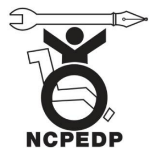 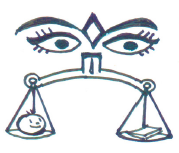 2016 ஆம் ஆண்டின்ஊனமுற்ற நபர்களுக்கான உரிமைகள் சட்டம்
(எண். 49/2016)THE RIGHTS OF PERSONS WITH DISABILITIES ACT, 2016(Act No.49 of 2016)தமிழில் மொழிபெயர்ப்புமுனைவர் க.சண்முகவேலாயுதம்
திருமிகு. வனிதா புஷ்பம்பொதுநலன் கருதி வெளியிடுவோர்ஊனமுற்ற நபர்களின் வேலைவாய்ப்பை மேம்படுத்துவதற்கான தேசிய மையம் (NCPEDP)இளங்குழந்தையின் உரிமை பேணும் நிறுவனம் (LRCCR)வெளியீடு உதவி
ANZ வங்கி குழுமம்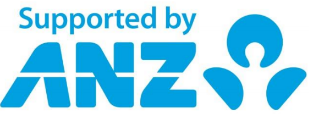 ஊனமுற்ற நபர்களின் வேலைவாய்ப்பை மேம்படுத்துவதற்கான தேசிய மையம் (NCPEDP) &குழந்தை உரிமைகளுக்கான சட்ட வள ஆதார மையம் (LRCCR)
முதற்பதிப்பு: பிப்ரவரி 2018
பதிப்புரிமை: ஆசிரியருக்குபொதுநலன் கருதி வெளியிடுவோர்
ஊனமுற்ற நபர்களின் வேலைவாய்ப்பை மேம்படுத்துவதற்கான தேசிய மையம் (NCPEDP)
E-150, கைலாஷ் கிழக்கு, புதுதில்லி – 110 065.
தொலைபேசி: 011-26221276 / 26221277 / 49122868 தொலைநகல்: 011-26221275
இணையமுகவரி: www.ncpedp.org மின்னஞ்சல்: secretariat.ncpedp@gmail.com National Centre for Promotion of Employment for Disabled People (NCPEDP)
E - 150, East of Kailash, New Delhi - 110 065.
Tel.: 011-26221276 / 26221277 / 49122868 Fax: 011-26221275
 Website: www.ncpedp.org Email: secretariat.ncpedp@gmail.com குழந்தை உரிமைகளுக்கான சட்ட வள ஆதார மையம்C/o. இளங்குழந்தையின் உரிமை பேணும் நிறுவனம் (FOR YOU CHILD)
நெ. 3, அய்யாவு தெரு, அய்யாவு குடியிருப்பு, சென்னை – 600029.
தொலைபேசி: 044- 23631126, 23631526, மின்னஞ்சல்: lrccr2015@gmail.com முன்னுரைஊனமுற்ற நபர்களுக்கான தேசிய வேலை மேம்பாட்டு மையம் (NCPEDP) 2016ஆம் ஆண்டு ஊனமுற்ற நபர்களுக்கான உரிமைகள் சட்டம் மெய்யாவதற்கு பல ஆண்டுகளாக பணி செய்து வருகிறது.இது ஒரு முழுமையான உள்ளடக்கிய சமுதாயத்தை நோக்கி நமது பயணத்தில் ஒரு பெரிய முன்னேற்றமாக இருந்தாலும், இந்தியாவைப் போன்ற ஒரு பலதரப்பட்ட மற்றும் பன்மொழி நாட்டில், சட்டத்தைப் புரிந்து கொள்ளவும், தழுவி செயல்படுத்தவும் உறுதிபடுத்த அனைவரும் அதிக முயற்சி எடுக்க வேண்டும்.இதற்காக பல மொழிகளில் சட்டத்தை மொழி பெயர்ப்பதற்கு திரு. ஜாவித் அபிதி மற்றும் அவரது குழுவினரின் முயற்சியை மிகவும் பாராட்டுகின்றேன். இந்த முயற்சியானது, சமூகத்தின் நகர்ப்புற பிரிவில் நேர்மறையான மற்றும் உள்ளுணர்வு உரையாடல்களுக்கு வழி வகுப்பது மட்டுமல்லாமல், நாட்டிலுள்ள தொலைதூர இடங்களுக்கு சட்டத்தின் சாராம்சங்களைக் கொண்டு செல்லும்.மேலும் முக்கியமாக சட்டம் சாதகமானதல்ல, ஊனமுற்ற நபர்கள் பிரதான சமுதாயத்தில் ஒரு அங்கமாக இருப்பதான உரிமையை இது உறுதி செய்யும். நீண்டகாலமாக நம் அனைவருக்கும் உள்ளடக்கிய வாழ்க்கையை ஒரு விதிமுறையாக்க சமூக நெறிமுறைகளை உடைக்க உதவும்.பங்கஜம் ஸ்ரீதேவி
குழு பொது மேலாளர் & ANZ செயல்பாடுகள் மற்றும் பணிகள்
மேலாண் இயக்குநர் & பெங்களூரு பணி மையம்டிசம்பர் 16, 2016, அன்று ஊனமுற்ற நபர்களுக்கான உரிமைகள் சட்டம் இந்திய பாராளுமன்றத்தில் நிறைவேற்றப்பட்டது. இது கடந்த ஏழு ஆண்டுகளாக நடந்த ஒரு நீண்ட செயல்பாட்டின் உச்சகட்ட நிலையாகும். மேலும் இந்திய ஊனமுற்ற நபர்கள் இயக்கத்தின் வரலாற்றில், ஒரு முதிர்ந்த, விடாப்பிடியான மற்றும் மாற்றத்தைக் கொண்டு வரக்கூடிய ஆற்றலுடையதாக இவ்வியக்கம் வளர்ந்திருப்பதற்கு இது ஒரு சிறந்த எடுத்துக்காட்டாகும். இந்த புதிய சட்டத்திற்கான கரு 2009 ஆம் ஆண்டு ஜூன் மாதம் தில்லியில் ஒரு சிறிய அறையில் நடந்த தேசிய ஊனமுற்ற நபர்களுக்கான உரிமைகள் குழுவின் (National Committee for the Rights of Persons with Disabilities) கூட்டத்தில் உதித்தது. அப்போது ஐக்கிய நாடுகளின் ஊனமுற்ற நபர்களுக்கான உரிமைகள் சாசனத்தை இந்தியா ஏற்று இரண்டு வருடங்கள் கடந்து, இந்திய அரசு 1995ஆம் ஆண்டு ஊனமுற்ற நபர்களுக்கான சட்டத்தில் திருத்தம் கொண்டு வருவது பற்றி பேச ஆரம்பித்த காலமாகும். இந்திய அரசு ஊனமுற்ற நபர்களுக்கான உரிமைச் சட்டத்தில் 100க்கும் மேற்பட்ட திருத்தங்களை கொண்டு வருவது பற்றி பரிசீலனை செய்து கொண்டிருந்த அச்சமயத்தில், ஐக்கிய நாடுகளின் ஊனமுற்ற நபர்களுக்கான உரிமை சாசனத்தைப் பிரதிபலிக்கும் விதமாக ஒரு புதிய ஊனமுற்ற நபர்களுக்கான உரிமைகள் சட்டம் இயற்றுவதற்கு தகுந்த நேரம் என்று தேசிய ஊனமுற்ற நபர்களுக்கான உரிமைகள் குழு (NCRPD) கருதியது. புதிய சட்டம் இயற்றப்பட வேண்டும் என்ற யோசனையை அரசு ஏற்றுக்கொள்வதற்கு ஏழு மாத கால அவகாசமும், பின் சட்ட வரைவை தயார் செய்யும் குழுவில் ஊனமுற்ற நபர்களை உள்ளடக்குவதற்கு கூடுதலாக சில மாத காலமும், அதன் பின்னர் இந்த சட்ட வரைவை தயார் செய்து அது பாராளுமன்றத்தை அடைவதற்கு மீண்டும் நான்கு வருடங்களும் எடுத்துக்கொள்ளப்பட்டது.இந்த பின்னணியிலிருந்து இந்த முன்னுரையைத் தொடங்குவதற்கான நோக்கம் வரலாற்றில் ஒரு பாடத்தை விளக்குவது அல்ல. அங்ஙனம் செய்வதாயின் அதற்கு ஒரு புத்தகமே எழுதப்பட வேண்டும். இந்த முன்னுரையின் நோக்கமானது ஊனமுற்ற நபர்களும், அவர்களது நிறுவனங்களும் இச்சட்டத்திற்கு உயிரூட்டுவதற்கு பெரும்பங்காற்றியுள்ளனர் என்பதை முன்னிலைப்படுத்துவதேயாகும். இதில் பங்காற்றிய தலைவர்களும் ஆர்வலர்களும் தில்லியிலோ அல்லது மாநில தலைநகரங்களிலோ இருந்தவர்கள் மட்டுமல்ல, இந்திய நாட்டின் பல மாவட்டங்கள் மற்றும் கிராமங்களில் இருந்தவர்களாவர். தற்போது இந்த சட்டம் நம் நாட்டின் அனைத்து தரப்பினரையும் சென்றடைவதை, நம் போன்று நகரங்களில் இருக்கும் தலைவர்கள் உறுதிசெய்ய வேண்டும். இச்சட்டம் தகுந்த அனைத்து தரப்பினரையும் சென்றடைவதை உறுதி செய்வதற்காக இதனை எல்லா மொழிகளிலும் மொழி பெயர்த்தல் தேவை மட்டுமல்ல அத்தியாவசியமாகிறது. இம்மொழிபெயர்ப்பு, இச்சட்டத்தை சாத்தியப் படுத்திய பெயர் தெரியாத இலட்சக்கணக்கான நாயகர்களுக்கும் நாயகிகளுக்கும் உரிய மரியாதை அளிப்பதன் பொருட்டு, ANZ உதவியுடன் ஊனமுற்ற நபர்களுக்கான தேசிய வேலை மேம்பாட்டு மையம் (National Centre for Promotion of Employment for Disabled People) மற்றும் தேசிய ஊனமுற்ற நபர்களுக்கான கூட்டமைப்பு சேர்ந்து மேற்கொண்ட ஒரு தாழ்மையான முயற்சியாகும்.அவர்களது உத்வேகத்திற்கு நாங்கள் தலைவணங்குகிறோம். மேலும் இந்த மொழி பெயர்ப்பு, சமுதாயத்தின் கடைகோடி மக்களின் உள்ளடங்கிய வாழ்வை மேன்மேலும் செம்மைப்படுத்த வகை செய்யும் என நம்புகிறோம்.ஜாவித் அபிதி
கௌரவ இயக்குநர், NCPEDP
ஜனவரி 5, 2018, புது தில்லிஎன்னுரைஇந்தியாவில் மட்டும் 7 கோடிக்கும் அதிகமானோர் மாற்றுத்திறனாளிகளாக உள்ளனர் என உலக வங்கியின் அறிக்கை குறிப்பிடுகிறது. வளர்ந்த நாடுகளைவிட இந்தியா போன்ற ஏழை மற்றும் வளரும் நாடுகளில் மாற்றுத்திறனாளிகள் கூடுதல் எண்ணிக்கையில் இருப்பதாக உலக சுகாதார நிறுவனமும் உலக வங்கியும் இணைந்து தயாரித்த 2011 ஆண்டின் மாற்றுத்திறனாளிகளைப் பற்றிய முதல் உலக அறிக்கை குறிப்பிடுகிறது. 2006ஆம் ஆண்டின் ஊனமுற்ற நபர்களுக்கான ஐ.நா. சபை உடன்படிக்கையில் இந்தியாவும் கையொப்பமிட்டு ஏற்றுள்ளதோடு, தற்போது அது அமலிலும் உள்ளது.“மாற்றுத்திறனாளிகளின் தேவைகளை கருணை அடிப்படையில் பார்க்கக்கூடாது என்பதும் உரிமைகளின் அடிப்படையில் பார்க்க வேண்டும் என்பதும், அவர்களுக்கு எதிரான பாரபட்சங்களுக்கு முடிவு கட்ட வேண்டும்” என்பதும் ஐ.நா. சபை உடன்படிக்கையாகும். உலகின் மிகப் பெரிய சிறுபான்மையினர் ஊனமுற்ற நபர்கள் என்று குறிப்பிடுகிறது உலக சுகாதார நிறுவனம். ஊனமுற்ற நபர்களின் எண்ணிக்கை, 2011 மக்கள் தொகையின் கணக்கெடுப்பின்படி 2.68 கோடியாக உள்ளது. அதில் 1.86 கோடி ஆண்களும், 0.82 கோடி பெண்களும் இருந்தனர். உலக சுகாதார அமைப்பின் கூற்றின்படி உடல் ஊனம் என்பது மிகவும் சிக்கலான பலமுனை அம்சங்கள் கொண்ட ஒரு நிலைமையாகும்.2016 ஆம் ஆண்டின் ஊனமுற்ற நபர்களுக்கான உரிமைகள் சட்டம் மாற்றுத்திறனாளிகளுக்கு ஒரு சரித்திர முக்கியத்துவம் வாய்ந்த சட்டமாகும். இச்சட்டம் உரிமை சார்ந்த அடிப்படையில் உருவாக்கப்பட்டச் சட்டமாகும்.2016 ஆம் ஆண்டின் ஊனமுற்ற நபர்களுக்கான உரிமைகள் சட்டம் மற்றும் விதிகள் வந்து விட்டதாலேயே ஊனமுற்ற நபர்கள் அனைத்து உரிமைகள் மற்றும் பாதுகாப்பு பெற்று விடுவார்கள் என்று யாரும் எண்ணி விட வேண்டாம். சட்டம் ஒரு கருவியாகும். இதனுடன் இணைந்த திட்டங்கள், அமைப்புகள் உருவாக்கப்பட வேண்டும். ஊனமுற்றோர் மற்றும் சட்டத்தை நடைமுறைப்படுத்தும் கடமைதாரர்களிடம் விழிப்புணர்வு மிகவும் அவசியம். எந்த சட்டமும் உரிமைகளைச் சுட்டிக்காட்டுமே தவிர வழங்காது. மாறாக உரிமைகள் என்பவை எடுத்துக் கொள்ளப்பட வேண்டியவை.இச்சட்டம் பற்றி தமிழ்நாடு உடல் ஊனமுற்ற நபர்களுக்கான சங்கங்களின் கூட்டமைப்பு சார்பாக ஏப்ரல் 16 2017 அன்று நடைபெற்ற கருத்துப்பட்டறையில் கட்டுரை சமர்பிக்கப்பட்டு மெருகு கூட்டப்பட்டது.இச்சட்டத்தை தமிழாக்கம் செய்வதற்கு மிகவும் உதவிய திருமதி. வனிதா புஷ்பம் அவர்களுக்கு மனமார்ந்த மிக்க நன்றி. மேலும் இச்சட்ட புத்தகத்தை படித்து திருத்திய வித்யாசாகர் நிறுவனத்தைச் சார்ந்த திருமிகு. ஸ்மிதா சதாசிவன் அவர்களுக்கு நன்றி உரித்தாகுக. இச்சட்ட நூலுக்கு மொழிபெயர்ப்புக்கு கலைச்சொற்கள் தயாரிக்க உதவிய டிசம்பர் 3 இயக்கத்தைச் சார்ந்த திரு. தீபக் நாதன் அவர்களுக்கு நன்றி. இந்நூல் உருவாக உதவிய திரு. யோகேஸ்வரன், தமிழ்நாடு மாற்றுத்திறனாளிகள் சங்கங்களின் கூட்டமைப்பை சேர்ந்த திரு. ஜெயகுமார் அவர்களுக்கு நன்றி. இந்நூலை கணினி மூலம் தட்டச்சு செய்த செல்வி. புனிதா மற்றும் திருமதி. கௌரி அவர்களுக்கு நன்றி உரித்தாகும். இச்சட்டத்தை திருத்தி புத்தக வடிவில் கொண்டு வர உதவிய திருமதி. நிறைமதி அவர்களுக்கு நன்றி.ஊனமுற்றோர் அவர்களது உரிமைகளை அனுபவிப்பதற்காக ஊனமுற்ற நபர்களுக்கும் மற்றும் உரிய கடமைதாரர்களுக்கும் சட்டம் குறித்த விழிப்புணர்வு கண்டிப்பாக தேவை. அந்த வகையில் எளிய நடைமுறையில் உருவாக்கப்பட்டுள்ள இந்நூல் ஊனமுற்ற நபர்கள் நலனில் அக்கறையுள்ள ஆர்வலர்கள் மற்றும் சமூக செயற்பாட்டாளர்களுக்குப் பயன்படும் என்று நம்புகிறோம்.க.சண்முகவேலாயுதம்அறிமுகம் Introductionபின் வரும் பாராளுமன்ற சட்டம் குடியரசு தலைவரின் ஒப்புதல் பெறப்பட்டு இதன் மூலம் பொதுத் தகவலுக்காக வெளியிடப்படுகிறது.27.12.2016ஐக்கிய நாடுகள் சபை ஊனமுற்ற நபர்களின் உரிமைகளுக்கான உடன்படிக்கையை (United Nations Convention on the Rights of Persons with Disabilities) நடைமுறை படுத்துவதற்காகவும் மற்றும் அதனுடன் இணைக்கப்பட்ட அல்லது தற்செயலான பொருள்கள் தொடர்பான சட்டமாகும்.ஐக்கிய நாடுகள் சபையின் பொதுக்குழு ஊனமுற்ற நபர்களின் உரிமைகளுக்கான உடன்படிக்கையை 13 டிசம்பர் 2006 அன்று இயற்றியது. இந்த உடன்படிக்கை ஊனமுற்ற நபர்களுக்கான அதிகாரமளித்தலுக்காக கீழ்கண்ட குறிக்கோள்களை குறிப்பிட்டுள்ளது.உள்ளார்ந்த கண்ணியத்திற்கு மதிப்பளித்தல், முடிவு எடுக்கும் சுதந்திரத்திற்கு மதிப்பளித்தல் உட்பட தன்னாட்சி மற்றும் அந்நபர்கள் சுதந்திரமாக இருத்தல்பாகுபாடு அற்றத்தன்மைமுழுமையான மற்றும் செயல்படத்தக்க பங்கேற்பு மற்றும் சமூகத்தில் உள்ளடக்கல்மனிதர்களிடையேயும் மனிதத்துவத்திலும் வேற்றுமையினை மதித்தல் மற்றும் ஊனமுற்றோரை ஒரு அங்கமாக ஏற்றுக்கொள்ளுதல்சமவாய்ப்பளித்தல்அணுகுதல் தன்மைஆண்கள் மற்றும் பெண்களிடையே சமத்துவம்ஊனமுற்ற குழந்தைகளின் மாறிவரும் திறன்களை மதித்தல் மற்றும் அவர்களின் அடையாளங்களைப் பாதுகாக்கும் வகையில் ஊனமுற்ற குழந்தைகளது உரிமைகளை மதித்தல்மற்றும் இந்தியா இந்த உடன்படிக்கையில் கையெழுத்திட்டுள்ளது. இந்தியா இந்த உடன்படிக்கைக்கு 1 அக்டோபர் 2007 ஆம் ஆண்டு பின்னேற்பு அளித்துள்ளது. இந்த உடன்படிக்கையினை செயல்படுத்துவது அவசியம் எனக் கருதப்படுகிறது. இந்த உடன்படிக்கையானது 67 வருட குடியரசு இந்தியாவின் பாராளுமன்றத்தில் இயற்றப்பட்டதாகும். அத்தியாயம் 1முன்னுரைPreliminaryகுறுந்தலைப்பு மற்றும் தொடக்கம் (Short title and commencement)இச்சட்டமானது 2016 ஆம் ஆண்டின் ஊனமுற்ற நபர்களுக்கான உரிமைகள் சட்டம் என அழைக்கப்பெறும்.இச்சட்டமானது மத்திய அரசு அரசிதழில் அறிவிக்கை வெளியிடப்பட்ட நாளிலிருந்து செயலுக்கு வரும்.வரையறை (Definitions)இந்த சட்டமானது மற்றபடி சூழ்நிலைக்கு பொருத்தமாக தேவைப்பட்டால் அன்றி“மேல்முறையீட்டு அதிகார அமைப்பு (appellate authority)” என்கின்ற ஒரு அதிகார அமைப்பானது பிரிவு 14 உட்பிரிவு (3)ல் அல்லது பிரிவு 53 உட்பிரிவு (1)ல் அல்லது பிரிவு 59 உட்பிரிவு (1)ல் அறிவிக்கை செய்யப்பட்டுள்ளவாறு வரையறுக்கப்பட்டுள்ளது.“உரிய அரசு (appropriate Government)” என்பது மத்திய அரசு தொடர்பான அல்லது அரசால் முழுவதும் அல்லது பகுதியாக நிதி பெறும் நிறுவனம் அல்லது 2006ஆம் ஆண்டு பாசறை சட்டத்தின் கீழ் உருவாக்கப்பட்ட பாசறை வாரியம், மத்திய அரசு.மாநில அரசு தொடர்பான அல்லது அரசால் முழுவதும் அல்லது பகுதியாக நிதி பெறும் நிறுவனம் அல்லது பாசறை வாரியம் அல்லாத உள்ளாட்சி அதிகார அமைப்பு, மாநில அரசு“தடை (barrier)” எனப்படுவது தொடர்பு, பண்பாடு, பொருளாதாரம், சுற்றுப்புறச்சூழல், நிறுவனம், அரசியல், சமூக, மனப்பான்மை அல்லது கட்டமைப்பு காரணிகளால் சமூகத்தில் ஊனமுற்ற நபர்கள் முழுமையாகவும் மற்றும் செம்மையாகவும் பங்கேற்பை தடுப்பதற்கான காரணிகள்;“பராமரிப்பு அளிப்பவர் (care giver)” என்பவர் ஊனமுற்ற நபரின் பெற்றோர் மற்றும் இதர குடும்ப உறுப்பினர்கள் உட்பட ஊதியத்துடன் அல்லது ஊதியமில்லாமல் பராமரிக்கும், ஆதரவளிக்கும் அல்லது உதவிபுரியும் ஒருவர்.“சான்றளிக்கும் அதிகார அமைப்பு (certifying authority)” என்பது பிரிவு 57 துணைப்பிரிவு (1) ன் கீழ் உள்ள நியமிக்கப்பட்ட அதிகார அமைப்பைக் குறிக்கும்.“தொடர்பு (communication)” என்பது தொடர்புக்கான வழிகள் மொழிகள், உரைகளை காட்சிபடுத்தும் முறை, பிரையில், தொட்டறியும் தொடர்பு முறை, குறியீடுகள், பெரிய அளவிலான அச்சு, அனைவரும் அணுகி பயன்படுத்தும் வகையில்  பன்முக ஊடக, எழுத்து, ஒலி, காணொளி, காட்சி முறைகள், சைகைமொழி, எளிய மொழி, மனித உதவியாளர், மேம்படுத்தப்பட்ட மாற்று தொடர்புவழிகள், எளிதில் அணுகி பயன்படுத்தத்தக்க தகவல் மற்றும் தொடர்பு தொழில்நுட்பம் ஆகியவற்றை உள்ளடக்கும்.“தகுதிவாய்ந்த அதிகார அமைப்பு (competent authority)” என்பது பிரிவு 49ன் கீழ் நியமிக்கப்பட்ட அதிகார அமைப்பாகும்.ஊனம் சார்ந்த “பாகுபாடு (discrimination)” என்பது ஊனத்தின் அடிப்படையில் அரசியல், பொருளாதாரம், சமூகம், பண்பாடு, குடியுரிமை அல்லது பிற தளங்களில் அனைத்து மனித உரிமைகள் மற்றும் அடிப்படை சுதந்திரம் ஆகியவற்றை வேறுபடுத்துதல், விலக்கல், கட்டுப்படுத்துதல் மூலம் அங்கீகாரம், அனுபவித்தல், பிறருடன் சமமாக செயல்படுதலை தடுத்தல் அல்லது நீக்குதல் மற்றும் இதர அனைத்துவிதமான பாகுபாடுகள் மற்றும் நியாயமான தகவமைப்பை மறுத்தல் ஆகும்.“நிறுவனம் (establishment)” என்பது அரசு நிறுவனம் மற்றும் தனியார் நிறுவனம் ஆகியவற்றைக் குறிக்கும்.“நிதி (fund)” எனப்படுவது பிரிவு 86ல் தேசிய நிதியின் கீழ் உருவாக்கப்பட்டதாகும்.“அரசு நிறுவனம் (government establishment)” என்பது மத்திய சட்டம் அல்லது மாநில சட்டம் அல்லது அதிகார அமைப்பு அல்லது அரசு அல்லது உள்ளாட்சி அமைப்பால் கட்டுப்படுத்தப்பட்ட அல்லது சொந்தமான அல்லது உதவி பெறும் அமைப்பு அல்லது அரசினுடைய நிறுவனம் அல்லது 2013ம் ஆண்டு நிறுவனங்கள் சட்டம் பிரிவு 2ன் கீழ் வரையறுக்கப்பட்ட நிறுவனமாகும். அரசுத் துறைகளும் உள்ளடங்கும்.“உயர் ஆதரவு (high support)” என்பது கல்வி, வேலைவாய்ப்பு, குடும்பம், சமூக வாழ்க்கை, மற்றும் மருத்துவம் சார்ந்த  சிகிச்சை போன்ற தளங்களில் வசதிகளை அணுகவும், பங்கேற்கவும், சுயமான முடிவு எடுக்கவும், வரையறுக்கப்பட்ட அளவு ஊனமுற்ற நபர்களுக்கு அன்றாட அலுவல்களில் தேவைப்படும் உடல், மனம் சம்மந்தமான மற்றும் இன்னும் பிறவகை சார்ந்த, தேவைப்படும் அதிகபட்ச உதவியைக் குறிக்கும்.“உள்ளடக்கிய கல்வி (inclusive education)” என்பது ஊனமுற்ற மற்றும் ஊனமற்ற மாணவர்கள் ஒன்றாக சேர்ந்து கற்கும் வகையிலான கல்வியமைப்பாகும். மற்றும், பல்வகை ஊனமுற்ற மாணவர்களுக்கும்  தங்களது கற்றல் தேவைகளுக்கேற்ப மாறுபடுத்தப்பட்ட கற்பித்தல் மற்றும் கற்றல் முறைகளை கொண்ட கல்வியமைப்பாகும்.“தகவல் மற்றும் தொடர்பு தொழில் நுட்பம் (information and communication technology)” என்பது தொலை தொடர்பு சேவைகள், இணையதள சேவைகள், மின்னணு மற்றும் அச்சு சேவைகள், எண்சார் மற்றும் மெய்நிகர் சேவைகள் உள்ளடக்கிய தகவல் மற்றும் தொடர்பு சார்ந்த அனைத்து சேவைகளையும் மற்றும் கண்டுபிடிப்புகளையும் உள்ளடக்கியதாகும்.“நிறுவனம் (institution)” என்பது ஊனமுற்ற நபர்களுக்கான ஏற்பு, பராமரிப்பு, பாதுகாப்பு, கல்வி, பயிற்சி, மறுவாழ்வளித்தல் மற்றும் இதர செயல்பாடுகள் அளிக்கும் நிறுவனமாகும்.“உள்ளுர் அதிகார அமைப்பு (local authority)” என்பது நகராட்சி அல்லது ஊராட்சி என்ற பொருளில் உட்கூறு (2.5) அல்லது உட்கூறு (2.6) இல் அரசியல் அமைப்பு சட்டம் 243P இல் குறிப்பிடப் பட்டுள்ளது. 2006 ஆம் ஆண்டின் பாசறை சட்டத்தின் கீழ் உருவாக்கப்பட்ட பாசறை வாரியத்தையோ மற்றும் பாராளுமன்றம் அல்லது மாநில சட்ட மன்றத்தால் உருவாக்கப்பட்டு குடிமை பணிகளை நிர்வகிக்கும் அதிகார அமைப்பைக் குறிக்கும்.“அறிவிக்கை (notification)” எனப்படுவது அரசிதழில் அதிகாரபூர்வமாக வெளியிடப்படுதல் மற்றும் இதில் அறிவிக்கப்பட்ட மற்றும் அறிவிக்கப்பட உள்ளவையும் அடங்கும்.“வரையறுக்கப்பட்ட அளவு ஊனமுடைய ஊனமுடைய நபர்கள் (person with benchmark disability)” எனப்படுபவர் குறிப்பிட்ட ஊனத்தினை அளவீடு செய்யும் வகையில் எங்கே விவரிக்கப்படவில்லையோ அந்த குறிப்பிட்ட ஊனத்தினை நாற்பது விழுக்காடு அளவிற்கும் குறையாத ஊனமுற்ற நபரைக் குறிக்கும். எங்கே குறிப்பிட்ட ஊனத்தின் அளவீடு செய்யும் வகையில் விவரிக்கப்பட்டுள்ளதோ அந்த ஊனத்திற்கான சான்றளிக்கும் அதிகார அமைப்பினால் சான்றளிக்கப்படுபவரும் இதில் அடங்குவர்.“ஊனமுற்ற நபர் (person with disability)” என்று அழைக்கப்படுபவர் நீண்ட காலமாக உடல், மனம், அறிவு அல்லது புலன் உணர்வில் இருக்கும் குறைபாடுகளுடன், சமுதாயத்திலுள்ள தடைகளோடு செயல்படும்பொழுது, பிறருக்கு சமமாக முழுமையாக மற்றும் செம்மையாக பங்கேற்பதற்கு முடியாமல் உள்ளவர்.“உயர் ஆதரவு தேவைப்படும் ஊனமுற்ற நபர் (person with high support needs)” என்பவர் பிரிவு 58ன் துணை பிரிவு (2) உட்கூறு (2.1) ன் கீழ் உயர் ஆதரவு தேவை என சான்றளிக்கப்பட்டுள்ள வரையறுக்கப்பட்ட அளவு ஊனமுற்ற நபர்.“குறிப்பிடப்பட்ட (prescribed)” என்பது இச்சட்டத்தின் கீழ் உருவாக்கப்பட்ட விதிகளை குறிப்பிடுவதாகும்.“தனியார் நிறுவனம் (private establishment)” என்பது உரிய அரசு அறிவிக்கையின் மூலம் குறிப்பிடப்பட்ட குழுமம், கூட்டுறவு அல்லது பிற சங்கம், சங்கங்கள், அறக்கட்டளை, முகமை, நிறுவனங்கள், அமைப்புகள், தொழிற்சங்கம், தொழிற்சாலை அல்லது பிற அமைப்புகள் உள்ளடக்கியதாகும்.“பொதுக்கட்டிடம் (public building)” எனப்படுவது உள்ளடக்கிய கல்வி அல்லது தொழில் பயிற்சி, பணியிடம், வணிக செயல்பாடுகள், பொது பயன்பாடுகள், மத, பண்பாடு, ஓய்வு அல்லது பொழுது போக்கு நடவடிக்கைகள், மருத்துவ அல்லது சுகாதார சேவைகள், சட்ட அமலாக்க நிறுவனங்கள், சீர்திருத்த பள்ளிகள் அல்லது நீதித் துறை அமைப்புகள், தொடர்வண்டி நிலையங்கள் அல்லது நடைமேடைகள், சாலை வழிகள், பேருந்து நிலையங்கள் அல்லது பேருந்து முனையங்கள், விமான நிலையங்கள் அல்லது நீர்வழிகள் ஆகிய செயல்பாடுகளுக்கான அரசு மற்றும் தனியார் கட்டிடங்கள் போன்ற மக்களால் பெரும்பான்மையாக பயன்படுத்தப்படும் கட்டிடங்களைக் குறிக்கும்.“பொது வசதிகள் மற்றும் சேவைகள் (public facilities and services)” எனப்படுவது வீட்டுவசதி, கல்வி மற்றும் தொழிற்பயிற்சிகள், வேலைவாய்ப்பு மற்றும் தொழில் முன்னேற்றம், அங்காடி மற்றும் சந்தைப்படுத்துதல், மத, கலாச்சார, ஓய்வு அல்லது பொழுது போக்கு, மருத்துவம், நலவாழ்வு மற்றும் மறுவாழ்வு, வங்கி, நிதி மற்றும் காப்பீடு, தொடர்பு, அஞ்சலகம் மற்றும் தகவல், நீதிக்கான அணுகல், பொது பயன்பாடுகள், போக்குவரத்து ஆகியவை உள்ளிட்ட பெரும்பான்மையாக பொதுமக்களுக்கு வழங்கப்படும் அனைத்து சேவைகளையும் உள்ளடக்கும்.“நியாயமான தகவமைப்பு (reasonable accommodation)” என்பது ஊனமுற்ற நபர்கள் மற்றவர்களுக்கு சமமாக உரிமைகளை அனுபவிக்கவும் அல்லது கையாளும் வகையில், ஒரு தனிப்பட்ட செயல்புரியும் சூழ்நிலையில், ஊனமுற்ற நபர்கள் செயல்புரிவதை உறுதிப்படுத்துவதற்காக, சமமில்லாத அல்லது அளவிற்கதிகமான சுமை ஏற்படாதவாறு, தேவையான உரிய திருத்தங்கள் மற்றும் தகவமைப்புகளைக் குறிக்கும்.“பதிவு செய்யப்பட்ட நிறுவனம் (registered organisation)” என்பது ஊனமுற்ற நபர்களின் சங்கம் அல்லது ஊனமுற்ற நபர்களுக்கான நிறுவனம், ஊனமுற்ற நபர்களின் பெற்றோர் சங்கம், ஊனமுற்ற நபர்கள் மற்றும் குடும்ப உறுப்பினர்களின் சங்கம் அல்லது தன்னார்வ அல்லது அரசு சாரா அல்லது தர்ம பரிபாலன நிறுவனம் அல்லது அறக்கட்டளை, சங்கம் அல்லது ஊனமுற்ற நபர்களுக்கான பணி செய்யும் லாப நோக்கற்ற அமைப்பு போன்ற, பாராளுமன்றம் அல்லது மாநில சட்டமன்றத்தால் இயற்றப்பட்ட சட்டத்தின் கீழ் முறையாக பதிவு செய்யப்பட்ட அமைப்புகளைக் குறிக்கும்.“மறுவாழ்வு (rehabilitation)” என்பது ஊனமுற்ற நபர்கள் உடல், உணர்வு, அறிவு சார்ந்த, உளவியல், சுற்றுச்சூழல் அல்லது சமூகரீதியாக உகந்த நிலைகளை அடையவும், பராமரிக்கவும் உதவும் செயல்முறையாகும்.“சிறப்பு வேலை வாய்ப்பகம் (special employment exchange)” என்பது பதிவேடுகள் பராமரித்தல் அல்லது பிற பணிகளுக்காக தகவல்கள் சேகரிப்பது மற்றும் வழங்குவதற்காக கீழ்கண்டவை தொடர்பாக அரசாங்கத்தால் உருவாக்கப்பட்டு மற்றும் பாராமரிக்கப்படும் எந்தவொரு அலுவலகம் அல்லது இடத்தினைக் குறிக்கும்.ஊனமுற்ற நபர்களை பணியாளர்களாகத் தேர்வு செய்ய விரும்புபவர்கள்வேலை தேடும் வரையறுக்கப்பட்ட அளவு ஊனமுடைய நபர்கள்வேலை தேடும் வரையறுக்கப்பட்ட அளவு ஊனமுடைய நபர்களை பணியமர்த்துவதற்கான காலியிடங்கள் “குறிப்பிடப்பட்ட ஊனம் (specified disability)” என்பது அட்டவணையில் குறிப்பிட்டுள்ள ஊனங்களைக் குறிக்கும்.“போக்குவரத்து அமைப்புகள் (transport systems)” என்பது சாலை போக்குவரத்து, ரயில் போக்குவரத்து, வான்வெளி போக்குவரத்து, நீர்வழி போக்குவரத்து, கடைசி நிலையையும் தொடர்புபடுத்தும் துணை போக்குவரத்து அமைப்புகளான சாலை மற்றும் தெரு, உள்கட்டமைப்பு, மற்றும் இதர அமைப்புகள் உள்ளடங்கியதாகும்.“அனைவருக்குமான வடிவமைப்பு (universal design)” என்பது அனைத்து மக்களாலும் மாற்றி அமைக்கவோ அல்லது சிறப்பாகவோ வடிவமைக்க வேண்டிய தேவையின்றி அதிக அளவில் உபயோகப்படுத்தக்கூடிய தயாரிப்புகள், சுற்றுப்புறச்சூழல்கள், செயல்திட்டங்கள் மற்றும் சேவைகளில் அனைவருக்கும் ஏற்ற வடிவமைப்பைக் குறிக்கும்; இது ஒரு குறிப்பிட்ட வகை ஊனமுற்ற நபர்களுக்கான மேம்பட்ட தொழில்நுட்பங்கள் உட்பட துணை சாதனங்களுக்கும் பொருந்தும். அத்தியாயம் 2உரிமைகள் மற்றும் உரிமைத்தகுதிகள்Rights and Entitlementsசமத்துவம் மற்றும் பாகுபாடற்ற தன்மை (Equality and non-discrimination)உரிய அரசு, ஊனமுற்ற நபர்கள் பிறருடன் சமமாக, சம உரிமை, கண்ணியமான வாழ்க்கை மற்றும் நேர்மையான மரியாதை ஆகியவற்றை அனுபவிப்பதை உறுதி செய்தல்.உரிய அரசு பொருத்தமான சூழலை அளிப்பதன் மூலம் ஊனமுற்ற நபர்களின் திறனை பயன்படுத்துவதற்கான நடவடிக்கைகளை மேற்கொள்ளல்.நியாயமான இலக்கை அடைவதற்கு, தீங்கு விளைவிக்கக்கூடிய அல்லது தவிர்த்தல் போன்ற செயல்களில் சரியான வழிமுறையாக இருந்தால் அன்றி எந்த ஒரு நபரையும் ஊனத்தைக் காரணம் காட்டி பாகுபடுத்தக் கூடாது.எந்த ஒரு நபரும் ஊனத்தின் காரணமாக தனி நபர் சுதந்திரத்தை இழக்கக்கூடாது.உரிய அரசு ஊனமுற்ற நபர்களின் நியாயமான தகவமைப்பை உறுதிசெய்வதற்குத் தேவையான நடவடிக்கைகள் மேற்கொள்ளல்.ஊனமுற்ற பெண்கள் மற்றும் குழந்தைகள் (Women and children with disabilities)உரிய அரசு மற்றும் உள்ளாட்சி அமைப்புகள், ஊனமுற்ற பெண்கள் மற்றும் குழந்தைகள் பிறருடன் சமமாக உரிமைகள் அனுபவிப்பதற்கு தேவையான நடவடிக்கைகளை உறுதி செய்தல்.உரிய அரசு மற்றும் உள்ளுர் நிர்வாகம் அனைத்து ஊனமுற்ற குழந்தைகளும் அவர்களை பாதிக்கக்கூடிய அனைத்து விடயங்கள் குறித்து சுதந்திரமாக கருத்து வெளியிடுவதற்கு மற்றும் அவர்களின் வயது மற்றும் ஊனத்தின் தன்மைக்கேற்ப பொருத்தமான ஆதரவை உறுதி செய்தல்.சமுதாய வாழ்க்கை (Community life)ஊனமுற்ற நபர்களுக்கு சமுதாயத்தில் வாழும் உரிமை உள்ளது.உரிய அரசு ஊனமுற்ற நபர்கள் தொடர்பான பின்வரும் பொருள்கள் குறித்து முயற்சிகள் மேற்கொள்ளல் வேண்டும்.குறிப்பிட்ட வாழ்விடத்தில் வாழும்படிக் கட்டாயப்படுத்தக் கூடாது.வயது மற்றும் பாலினத்திற்கு ஏற்ப வீட்டில் அல்லது குடியிருப்புகளில் உதவியாளர் சேவை மற்றும் வாழத் தேவையான தனிப்பட்ட நபருக்குரிய உதவி அளிப்பது உள்ளிட்ட பிற சமுதாய ஆதரவு சேவைகளுக்கான அணுகல் அளித்தல்கொடுமை மற்றும் மனிதாபிமானமற்ற செயல்களிலிருந்து பாதுகாப்பு (Protection from cruelty and inhuman treatment)உரிய அரசானது தேவையான நடவடிக்கைகளை எடுத்து ஊனமுற்ற நபர்களை சித்திரவதை, கொடுமைகள், மனித தன்மையற்ற அல்லது இழிவான செயல்பாடுகளிலிருந்து பாதுகாத்தல்.எந்த ஒரு ஊனமுற்ற நபரையும் கீழ்கண்ட காரணங்களுக்காக அன்றி ஆராய்ச்சி முறைகளுக்கு உட்படுத்த கூடாது. அவ்வாறு உட்படுத்த வேண்டுமானால்ஒரு ஊனமுற்ற ஆண் அல்லது பெண்ணால் அணுகக்கூடிய வகையிலான தொடர்பு, வடிவம் வழியாக தெரிவிக்கப்பட்ட சுதந்திரமான மற்றும் முறையான இசைவு.உரிய அரசால் பாதி அளவிற்குக் குறையாமல் ஊனமுற்ற நபர்களை உறுப்பினர்களாக அல்லது பிரிவு (2) உட்கூறு (2.26) இன் கீழ் வரையறுக்கப்பட்டபடி பதிவு செய்யப்பட்ட நிறுவன உறுப்பினர்களைக் கொண்டு இதற்கென வரையறுக்கப்பட்ட முறையில் நிறுவப்பட்ட குழுவின் முன் அனுமதி பெற்றிருத்தல்.தவறாக பயன்படுத்துதல், வன்முறை மற்றும் சுரண்டுதல் ஆகியவற்றி லிருந்து பாதுகாப்பு (Protection from abuse, violence and exploitation)உரிய அரசானது ஊனமுற்ற நபர்களைப் பாதுகாத்து, தவறாக பயன்படுத்துவதை தடுக்கவும், வன்முறை மற்றும் சுரண்டலிருந்து பாதுகாக்கவும் மற்றும் அவற்றைத் தடுக்கவும் பின்வரும் நடவடிக்கைகளை மேற்கொள்ள வேண்டும்.தவறாக பயன்படுத்துதல், வன்முறை மற்றும் சுரண்டுதல் ஆகிய நிகழ்வுகளைக் கவனித்து மற்றும் இந்நிகழ்வுகளுக்கு கிடைக்கக்கூடிய சட்டபூர்வமான தீர்வு வழங்குதல்.இது போன்ற நிகழ்வுகளைத் தவிர்க்கத் தேவையான நடவடிக்கைகள் மேற்கொள்ளல் மற்றும் அறிக்கை சமர்ப்பிப்பதற்கான செயல்முறைகளை பரிந்துரைத்தல் மற்றும் நடவடிக்கைகள் மேற்கொள்ளுதல்.விழிப்புணர்வு ஏற்படுத்துதல் மற்றும் பொதுமக்களிடையே தகவல் கிடைக்கச்செய்தல்.எந்த ஒரு நபரோ அல்லது எந்த ஒரு பதிவு பெற்ற சங்கமோ ஊனமுற்ற நபரை தவறாக பயன்படுத்தினால், வன்முறை, சுரண்டல் ஆகியவை நிகழ்த்தினால் அல்லது நிகழ்த்த இருந்தால் அல்லது நிகழ்த்தப்போவதாக தெரிந்தால், அந்த தகவலை அந்த பகுதிக்கான அதிகாரமுடைய நிர்வாக நடுவருக்கு மேற்படி நிகழ்வு குறித்து தகவல் அளித்தல்.நிர்வாக நடுவர் அத்தகவலை பெற்றவுடன் வழக்கிற்கேற்றார் போல் உடனடியாக அதனை நிறுத்தவோ அல்லது அந்நிகழ்வு ஏற்படுவதைத் தடுக்கவோ அல்லது ஊனமுற்ற நபரை பாதுகாப்பதற்கு கீழ்கண்ட ஆணை உள்ளிட்ட பொருத்தமானது என எண்ணப்படும் உத்தரவினைப் பிறப்பித்தல்.இந்த நிகழ்வால் பாதிக்கப்பட்ட நபரை மீட்கும் பொருட்டு, காவல் துறை அல்லது ஊனமுற்ற நபருக்கான பணி செய்யும் நிறுவனம் ஆகியோருக்கு பாதுகாப்பு அளிக்க அல்லது மறுவாழ்வு அளிக்க அல்லது வழக்கின் தன்மை பொருத்து இரண்டுமே அளிக்க அதிகாரம் வழங்குதல்.அந்த ஊனமுற்ற நபர் விரும்பினால் அவருக்கு பாதுகாப்பான காவல் வழங்குதல்.அந்த ஊனமுற்ற நபருக்கு பராமரிப்பு வழங்குதல்.எந்த ஒரு காவல் அதிகாரியும் புகாரைப் பெற்றாலோ அல்லது ஊனமுற்ற நபரை தவறாக பயன்படுத்தல், வன்முறை அல்லது சுரண்டுதல் ஆகியவைகளை குறித்து தெரிந்தாலோ, பாதிக்கப்பட்ட நபரிடம் கீழ்கண்டவற்றை தெரிவிக்க வேண்டும்.உட்பிரிவு(2) ன் கீழ் ஊனமுற்ற ஆண் அல்லது பெண்ணுக்கு வழங்கப்பட்டுள்ள பாதுகாப்பு வேண்டுவதற்கான உரிமை மற்றும் உதவி வழங்குவதற்கு அதிகாரம் அளிக்கப்பட்டுள்ள நிர்வாக நடுவர் பற்றிய விவரங்கள்.ஊனமுற்ற நபருக்கான மறுவாழ்வு பணி புரியும் அருகில் உள்ள அமைப்பு அல்லது நிறுவனங்கள் குறித்த தகவல் தெரிவித்தல்.இலவச சட்ட உதவியை பெறும் உரிமை.இந்த சட்ட வாசகங்களின்படி அல்லது இக்குற்றம் சம்பந்தமான பிற சட்டங்களின் கீழ் புகார் தெரிவிக்கும் உரிமை. இருந்தபோதிலும், இந்த பிரிவில் புலன்கொள் குற்றம் நடைபெற்றதாக தகவல் அறிந்த உடன் சட்டப்படி எந்த காவல் அதிகாரியையும் கடமையில் இருந்து விடுவிக்கும் விதமாக இந்த பகுதியில் மேலே கூறப்பட்டவை எதுவுமே கருதப்படாது.நிர்வாக நடுவர் இந்திய தண்டனைச்சட்டம் அல்லது அப்போது நடைமுறையில் உள்ள ஏனைய பிற சட்டத்தின்படி, இச்செய்கை அல்லது நடத்தையைக் குற்றமாக கருதினால், அப்புகாரினை வழக்கின் தன்மையைப் பொருத்து அந்த அதிகார எல்லைக்குட்பட்ட நீதித்துறை அல்லது பெருநகர நடுவர் அவர்களுக்கு அனுப்பலாம்.பாதுகாப்பு மற்றும் பத்திரமான காவல் (Protection and safety)ஊனமுற்ற நபர்களுக்கு ஆபத்து நிலை, ஆயுத மோதல்கள், மனிதாபிமான நெருக்கடி நிலை மற்றும் இயற்கை பேரிடர் போன்ற சூழ்நிலைகளில் சமமான பாதுகாப்பு மற்றும் பத்திரமான காவல் அளித்தல்.ஊனமுற்ற நபர்களுக்கு பாதுகாப்பு மற்றும் பத்திரமான காவல் அளிப்பதற்காக 2005ஆம் ஆண்டு பேரிடர் மேலாண்மை சட்டம் பிரிவு 2 உட்கூறு (e)ன் கீழ் தேசிய பேரிடர் மேலாண்மை அதிகார அமைப்பு மற்றும் மாநில பேரிடர் மேலாண்மை அதிகார அமைப்பு தங்களுடைய பேரிடர் மேலாண்மை செயல்பாடுகளில் ஊனமுற்ற நபர்களின் உள்ளடக்கத்தினை உறுதி செய்ய உரிய நடவடிக்கைகள் மேற்கொள்ளல்.2005ஆம் ஆண்டின் பேரிடர் மேலாண்மை சட்டம் பிரிவு 25ன் படி அமைக்கப்பட்ட மாவட்ட பேரிடர் மேலாண்மை அதிகார அமைப்பு அந்த மாவட்டத்தில் உள்ள ஊனமுற்றோர்களின் விவரங்கள் அடங்கிய பதிவேட்டினை பராமரித்து மற்றும் பேரிடர் தயார் நிலைக்கு மேம்படுத்த, ஆபத்து சூழ்நிலைகள் குறித்து அந்நபர்களுக்கு தகவல் தெரிவிக்க பொருத்தமான நடவடிக்கை மேற்கொள்ளல்.எந்த ஒரு ஆபத்து நிலை, ஆயுத மோதல் அல்லது இயற்கை பேரிடர்களில் மறுசீரமைப்பு நடவடிக்கைகளில் ஈடுபட்டிருக்கும் அதிகார அமைப்பு, ஊனமுற்ற நபர்களின் அணுகுதல் தேவைகளுக்கு ஏற்ப சம்பந்தப்பட்ட மாநில ஆணையரை கலந்தாலோசித்து மேற்படி நடவடிக்கைகளை மேற்கொள்ளல்.வீடு மற்றும் குடும்பம் (Home and Family)எந்த ஊனமுற்ற குழந்தையையும் தேவை எனும் பட்சத்தில் உரிய அதிகாரம் கொண்ட நீதிமன்றத்தின் ஆணையின் பேரில் தவிர குழந்தையின் உச்சபட்ச நலன் கருதி ஊனத்தின் காரணமாக அவனது அல்லது அவளது பெற்றோரிடமிருந்துப் பிரிக்கக் கூடாது.பெற்றோர்களினால் ஊனமுற்ற குழந்தைகளை பராமரிக்க முடியவில்லையென்றால் தகுதியான நீதிமன்றம் அவர்களுடைய குழந்தைகள் அந்த ஆண் அல்லது பெண்ணின் நெருங்கிய உறவினர்களிடம் தங்க வைக்கலாம். இல்லாவிடில் சமுகத்தில் உள்ள குடும்ப அமைப்பில் அல்லது சில விதிவிலக்காக உரிய அரசு அல்லது அரசுசாரா தன்னார்வ நிறுவனங்களால் நடத்தப்படும் பாதுகாப்பு இல்லங்களில் தங்கவைக்கலாம்.இனபெருக்க உரிமை (Reproductive Rights)ஊனமுற்ற நபர்களின் இனபெருக்கம் மற்றும் குடும்பக் கட்டுப்பாடு தொடர்பான உரிய தகவல்களை அவர்கள் அணுகுவதற்கு வசதி கொண்டிருப்பதை உரிய அரசு உறுதிசெய்தல்.எந்த ஒரு ஊனமுற்ற ஆணோ அல்லது பெண்ணோ அவர்களது விருப்பம் மற்றும் ஒப்புதல் இன்றி கருவுறாமைக்கு இட்டுச் செல்லும் எந்தவொரு மருத்துவ செயல்பாடுகளுக்கு உட்படுத்தக்கூடாது.வாக்களிப்பில் அணுகுதல் (Accessibility in voting)இந்திய தேர்தல் ஆணையம் மற்றும் மாநில தேர்தல் ஆணையங்கள் வாக்களிக்கும் நிலையங்களில் ஊனமுற்ற நபருக்கு வசதியும் மற்றும் தேர்தல் தொடர்பான அனைத்து செயல்பாடுகளை எளிமையாக புரிந்து கொள்ளுதல் மற்றும் அணுகக் கூடிய வசதியையும் உறுதி செய்தல்.நீதி பெறுவதற்கு அணுகுதல் (Access to Justice)ஊனமுற்ற நபர்களுக்கான நீதிமன்றம், தீர்ப்பாயம், அதிகார அமைப்பு, ஆணையம் அல்லது நீதிமன்றம் அல்லது புலனாய்விற்கான அதிகாரங்களைக் கொண்ட இன்னும் பிற அமைப்பு அல்லது ஊனத்தின் காரணமாக பாகுபாடு இன்றி நாடும் உரிமை கொண்ட பிற அமைப்புகள் ஆகியவற்றை அணுகும் உரிமையை உரிய அரசு உறுதி செய்தல்.ஊனமுற்ற நபர்கள் குறிப்பாக குடும்பத்திற்கு வெளியே வாழ்பவர்கள் மற்றும் சட்ட உரிமையை பயன்படுத்துவதற்கு உயர் ஆதரவு தேவைப்படும் ஊனமுற்ற நபர்கள், சட்ட உரிமையை பயன்படுத்துவதற்கு பொருத்தமான ஆதரவு நடவடிக்கைகளை உரிய அரசு மேற்கொள்ளல்.1987ஆம் ஆண்டின் சட்டப் பணி அதிகார அமைப்பு சட்டத்தின் கீழ் நிறுவப்பட்ட தேசிய சட்டப் பணி அதிகார அமைப்பு மற்றும் மாநில சட்டப் பணி அதிகார அமைப்புகள், ஊனமுற்ற நபர்கள் பிறருக்குச் சமமான முறையில் எந்த ஒரு திட்டத்திலும், செயல்திட்டத்திலும் வழங்கப்படும் வசதி அல்லது சேவைகளை அணுகுவதை உறுதி செய்யும் வகையில் நியாயமான தகவமைப்பு உள்ளிட்ட விதிகளை உருவாக்க வேண்டும்.உரிய அரசு கீழ்கண்ட நடவடிக்கைகளை மேற்கொள்ள வேண்டும்:அனைத்து பொது ஆவணங்களும் அணுகக்கூடிய வடிவங்களில் இருப்பதை உறுதி செய்தல்கோப்புத்துறை பதிவேடுகளுக்கான அலுவலகம், பதிவுத்துறை அலுவலகம் அல்லது பதிவேடுகளை பராமரிக்கக்கூடிய அலுவலகம் ஆகியவற்றிற்கு தேவையான உபகரணங்கள் வழங்கி ஆவணங்கள் மற்றும் சான்றுகள் தாக்கல் செய்தல், சேமித்தல் மற்றும் பரிந்துரைத்தல் ஆகியவை அணுகக்கூடிய படிவத்தில் இருப்பதை உறுதி செய்தல்.ஊனமுற்ற நபர்கள் அவர்களின் விருப்பப்பட்ட மொழி மற்றும் தொடர்புவழிகளில், வாய்மொழி சாட்சியம், வாதுரை அல்லது கருத்துக்கள் பதிவு செய்வதற்கு தேவையான அனைத்து வசதிகள் மற்றும் உபகரணங்களை அளித்தல்.சட்டரீதியான தகுதி (Legal capacity)ஊனமுற்ற நபர்கள் பிறருக்கு சமமாக அசையும் அல்லது அசையா சொத்தினை சொந்தமாகவும் அல்லது மரபுமுறை மூலமாக பெறுவதற்கும், நிதி விவகாரங்களை கட்டுபடுத்துவதற்கும் மற்றும் வங்கியில் கடன் பெறுவதற்கும், அடமானம் வைப்பதற்கும் மற்றும் பிற நிதி கடன்கள் பெறுவதற்கான உரிமைத் தகுதியை உரிய அரசு உறுதி செய்ய வேண்டும்.ஊனமுற்ற நபர்கள் மற்றவர்களைப் போல் வாழ்க்கை தொடர்பான விடயங்களில் சமமான சட்ட தகுதியை அனுபவிக்க மற்றும் அனைத்து இடங்களிலும் பிறரைப் போல சட்டத்திற்கு முன் சமமான அங்கீகாரத்தை பெறுவதற்கான உரிமையை உரிய அரசு உறுதி செய்தல்.ஊனமுற்ற நபருக்கும் மற்றும் ஆதரவு அளிக்கும் நபருக்கும் நிதி, சொத்து, பிற பொருளாதார நடவடிக்கைகளில் நலன் முரண்பாடு ஏற்படுமாயின், ஆதரவளிக்கும் நபர் ஊனமுற்ற நபருக்கு ஆதரவு அளிக்கும் செயல்பாடுகளிலிருந்து விலகுதல்.
இருந்தபோதிலும் ஊனமுற்ற நபருக்கும் ஆதரவு அளிக்கும் நபருக்கும் ரத்தம், மணவழி உறவு அல்லது தத்து எடுத்தல் முறையாக தொடர்புள்ளவர் என்பதை மட்டுமே அடிப்படையாகக் கொண்டு கருத்து வேறுபாடு எழுந்ததாக அனுமானம் கொள்ளக்கூடாது.ஊனமுற்ற நபர் ஆதரவு அமைப்பை மாற்றவும், திருத்தவும் அல்லது அகற்றவும் முடியும் மற்றும் பிறருடைய ஆதரவை கோரமுடியும். 
இருந்த போதிலும் இந்த மாற்றுதல், திருத்துதல் அல்லது அகற்றுதல் எதிர்காலத்தில் செய்ய முடியும் மற்றும் ஊனமுற்ற நபர் ஆதரவு அளிப்பு முறையுடன் செயல்கொண்ட மூன்றாம் நபரது பரிவர்த்தனையினை செல்லத்தகாததாகச் எதிர்காலத்தைக் கருத்தில் கொண்டு செய்யக்கூடாது.ஊனமுற்ற நபருக்கு ஆதரவு அளிப்பவர் தவறான செல்வாக்கினைக் கையாளக்கூடாது. மேலும், அந்த ஊனமுற்ற ஆண் அல்லது பெண்ணின் சுய அதிகாரம், கௌரவம் மற்றும் அந்தரங்கம் ஆகியவற்றிற்கு மதிப்பளித்தல் வேண்டும்.காப்பு நிலைக்கான ஏற்பாடு (Provision for guardianship)தற்பொழுது நடைமுறையில் உள்ள ஏனைய பிற சட்டத்தில் எதுவாகக் குறிப்பிடப்பட்டிருந்தாலும், இந்த சட்டம் தொடங்கப்பட்ட நாளிலிருந்து மாநில அரசு அறிவிக்கையின் மூலம் மாவட்ட நீதிமன்றம் அல்லது நியமனம் செய்யப்பட்ட அதிகார அமைப்பு, போதிய மற்றும் உரிய ஆதரவு அளிக்கப்பட்டிருந்து ஆனால் சட்டத்தினால் கட்டுப்படுத்தக்கூடிய தீர்மானங்களை எடுக்க முடியாத ஊனமுற்ற நபருக்கு, அந்த நபருடன் கலந்து ஆலோசித்து, அவருக்காக சட்டத்தினால் கட்டுப்படுத்தக்கூடிய தீர்மானங்களை எடுக்கும் வகையில் ஒரு வரையறுக்கப்பட்ட பாதுகாவலரின் கூடுதல் ஆதரவினை உரிய முறையில் மாநில அரசு வகுத்துரைத்தல்.
இருப்பினும், மாவட்ட நீதிமன்றம் அல்லது நியமிக்கப்பட்ட அதிகார அமைப்பு எதுவாக இருந்தாலும் ஆதரவு தேவைப்படும் ஊனமுற்ற நபருக்கு முழுமையான ஆதரவு அளித்தாலும் அல்லது வரையறுக்கப்பட்ட பாதுகாப்பு மீண்டும் மீண்டும் வழங்க வேண்டிவந்தால், அச்சமயங்களில் நீதிமன்றம் அல்லது நியமிக்கப்பட்ட அதிகார அமைப்பு ஆதரவு அளிக்கும் தீர்மானத்தை சீராய்வு செய்து, அதன் தன்மை மற்றும் முறை குறித்து தீர்மானித்தல்.
விளக்கம்: இச்சட்ட உட்பிரிவின் படி ‘வரையறுக்கப்பட்ட பாதுகாப்பு‘ என்பது பாதுகாவலர் மற்றும் ஊனமுற்ற நபரிடையே பரஸ்பர புரிதல் மற்றும் நம்பிக்கையுடன் இயங்கும் கூட்டு முடிவெடுக்கும் அமைப்பு எனப் பொருள்படும். இக்கூட்டமைப்பு ஊனமுற்ற நபரின் விருப்பத்திற்கேற்ப குறிப்பிட்ட காலவரையறை மற்றும் குறிப்பிட்ட முடிவு மற்றும் சூழ்நிலைக்கு மட்டுமானதாக இருக்கலாம்.இந்த சட்டம் தொடங்கப்பட்ட தேதியில் மற்றும் தொடங்கப்பட்ட தேதியிலிருந்து, நடைமுறையிலுள்ள பிற சட்டத்தின் ஏதேனும் ஒரு ஷரத்தின்படி, ஊனமுற்ற நபருக்காக நியமிக்கப்பட்ட பாதுகாவலர் செயலளவில் வரையறுக்கப்பட்ட பாதுகாவலராக கருதப்படுவர்.சட்டரீதியான பாதுகாவலரை நியமிக்கும் அதிகார அமைப்பின் முடிவினால் பாதிக்கப்பட்ட ஊனமுற்ற நபர், மாநில அரசால் மேல்முறையீட்டுக்கென அறிவிக்கை செய்யப்பட்ட அதிகார அமைப்பிடம் இக்காரணங்களுக்காக மேல் முறையீடு செய்தல்.ஆதரவு அளித்தலுக்கான அதிகார அமைப்பு (Designation of authorities to support)ஊனமுற்ற நபருக்குச் சட்டத்திறனை வெளிப்படுத்துவதற்கு ஆதரவு அளிப்பதற்கு, சமுதாயத்தின் ஆதரவை பெறுவதற்கும் மற்றும் சமூக விழிப்புணர்வு ஏற்படுத்துவதற்கும் உரிய அரசு ஒன்று அல்லது அதற்கு மேற்பட்ட அதிகார அமைப்பை நியமனம் செய்தல்.உட்பிரிவு 1-ன்படி நியமிக்கப்பட்ட அதிகார அமைப்பு, நிறுவனங்களில் வசிக்கும் ஊனமுற்ற நபர் மற்றும் உயர் ஆதரவு தேவைப்படுபவர்கள் சட்டத்திறனைக் கையாளுவதற்கு பொருத்தமான ஆதரவு வழிவகைகளை அமைப்பதற்கு நடவடிக்கைகள் மற்றும் தேவைக்கேற்ப பிற நடவடிக்கைகள் மேற்கொள்ளுதல்.அத்தியாயம் 3கல்விEducationகல்வி நிறுவனங்களின் கடமை (Duty of Educational Institutions)உரிய அரசு மற்றும் உள்ளாட்சி அமைப்புகள் தங்களால் நிதியுதவி அல்லது அங்கீகாரம் பெறப்பட்டுள்ள அனைத்து கல்வி நிறுவனங்களும் ஊனமுற்ற குழந்தைகளுக்காக உள்ளடக்கிய கல்வியை அளிக்க முயற்சி மேற்கொள்ள வேண்டும். இதன் மூலம்,பாகுபாடு இன்றி பள்ளி சேர்க்கை மற்றும் பிறருக்கு சமமாக கல்வி வழங்குதல், விளையாட்டு மற்றும் பொழுதுபோக்கு செயல்பாடுகளுக்கு வாய்ப்பு அளித்தல்.அணுகுவதற்கு ஏற்றவாறு கட்டிடம், வளாகம் மற்றும் பிற வசதிகள் ஏற்படுத்தவேண்டும்.உள்ளடக்கத்திற்கு தனி நபரின் தேவைக்கு ஏற்ப நியாயமான தகவமைப்பை வழங்குதல்.உள்ளடக்கிய கல்விமுறைக்கான குறிக்கோளை முழுமையான எட்டுவதற்கு தேவையான தனிப்பட்ட ஆதரவு அல்லது சூழல் மூலம் அதிகப்படியான கல்வி மற்றும் சமூக மேம்பாட்டை அடைதல்.பார்வையற்ற நபர் அல்லது காதுகேளாதோர் அல்லது இரண்டும் உள்ள நபர்களுக்கு மிகப் பொருத்தமான மொழிகள் மற்றும் தகவல் தொடர்பு வழி முறைகளில் கல்வி வழங்கப்படுவதை உறுதி செய்தல்.கற்றல் குறைபாடுள்ள குழந்தைகளை ஆரம்ப காலத்திலேயே இனம் கண்டு பொருத்தமான கற்பித்தல் முறைகள் அளித்தல் மற்றும் அவற்றை சமாளிக்க பிற நடவடிக்கை எடுத்தல்.ஒவ்வொரு ஊனமுற்ற மாணவரின் பங்கேற்பு, அடைதல் நிலையின் முன்னேற்றம் மற்றும் கல்வியில் முழுமை அடைவதைக் கண்காணித்தல்.ஊனமுற்ற குழந்தைகளுக்கு போக்குவரத்து வசதிகள் வழங்குதல் மற்றும் உயர் ஆதரவு தேவைப்படும் ஊனமுற்ற குழந்தைகளுடன்  துணையாக வருபவருக்கும் வசதி வழங்குதல்.உள்ளடக்கிய கல்வியை மேம்படுத்த மற்றும் எளிதாக்க சிறப்பான நடவடிக்கைகள் (Specific measures to promote and facilitate inclusive education)சட்டப்பிரிவு 16-ன் நோக்கம் நிறைவேற உரிய அரசு மற்றும் உள்ளாட்சி அமைப்புகள் கீழ்கண்ட நடவடிக்கைகள் மேற்கொள்ளுதல்.ஊனமுற்ற குழந்தைகளை இனம் காணுவதற்கு பள்ளி செல்லும் குழந்தைகளை ஐந்தாண்டிற்கு ஒருமுறை கணக்கெடுப்பு மேற்கொண்டு அவர்களின் சிறப்பு தேவைகளை அறிந்து அதற்கு எந்த அளவிற்கு தீர்வு கண்டுள்ளனர் என்று அறிதல்.
இருந்த போதிலும் முதல் கணக்கெடுப்பு இந்த சட்டம் அமலாக்கப்பட்டதிலிருந்து இரண்டாண்டிற்குள் மேற்கொள்ள வேண்டும்.ஆசிரியர் பயிற்சி நிறுவனங்கள் போதிய அளவிற்கு நிறுவுதல்.குறிப்பாக சைகைமொழி மற்றும் பிரைலியில் தகுதிபெற்ற ஊனமுற்ற ஆசிரியர்கள் உள்ளிட்ட ஆசிரியர்களுக்கும் மற்றும் அறிவுத்திறன் பாதிக்கப்பட்ட குழந்தைகளுக்குக் கற்பிப்பதில் பயிற்சி பெற்ற ஆசிரியர்கள் ஆகியோர்களுக்கு பயிற்சி அளித்து நியமித்தல்.பள்ளிக்கல்வியின் அனைத்துநிலைகளிலும் உள்ளடக்கிய கல்விக்கு ஆதரவு வழங்குவதற்கு தொழில்சார் நிபுணர்கள் மற்றும் பணியாளர்களுக்குப் பயிற்சி அளித்தல்.போதிய அளவு வள ஆதரவு மையங்கள் அமைத்து பள்ளிக் கல்வியில் உள்ள அனைத்து நிலைகளிலும் கல்வி நிலையங்களுக்கு ஆதரவு அளித்தல்.பேச்சுத்திறன், தொடர்பு மற்றும் மொழி குறைபாடுடைய நபர்களுக்கு வாய்மொழிக்கு பதிலாக அன்றாட தகவல் தொடர்பிற்கு தகவல் தொடர்பில் வடிவம், பிரைலி மற்றும் சைகை மொழி முறைகள் உட்பட அவரவற்கு பொருத்தமான மேம்படுத்தப்பட்ட மாற்றுவழி தொடர்பு முறைகள் மற்றும் அவர்கள் சமுதாயத்தில் பங்கேற்கவும், பங்களிக்கவும் வழிவகை செய்தல்.வரையறைக்குட்பட்ட அளவு ஊனமுடைய மாணவர்களுக்கு புத்தகங்கள், பிற கற்றல் உபகரணங்கள் மற்றும் பொருத்தமான உதவும் கருவிகள் ஆகியவற்றை 18 வயது வரை இலவசமாக வழங்குதல்.வரையறுக்கப்பட்ட அளவு ஊனமுடைய பொருத்தமான மாணவர்களுக்கு உதவித்தொகை வழங்குதல்.ஊனமுற்ற மாணவர்களுக்கு அவர்களின் தேவைகளை பூர்த்திசெய்வதற்கு பாட ஏற்பாடு மற்றும் தேர்வு முறையில் பொருத்தமான மாற்றம் குறிப்பாக தேர்வுதாளை முடிப்பதற்கு கூடுதல் நேரம் அளித்தல், எழுத்தாளர் வசதி அல்லது எழுதப்பட்டதன் பிரதிகள் எடுப்பவர், இரண்டாம் மற்றும் மூன்றாம் மொழி பாடங்களுக்கு விலக்களித்தல் போன்றவற்றை ஏற்படுத்துதல்.கற்றலை மேம்படுத்துவதற்கான ஆராய்ச்சிகளை ஊக்குவித்தல்.தேவைப்படும் பிற நடவடிக்கைகள்வயது வந்தோர் கல்வி (Adult education)உரிய அரசு மற்றும் உள்ளாட்சி அதிகார அமைப்புகள், வயது வந்தோர் கல்வி மற்றும் தொடர்கல்வி திட்டங்களில் பிறருக்கு சமமாக ஊனமுற்ற நபர்களை ஊக்குவித்தல், பாதுகாத்தல் மற்றும் பங்கேற்பை உறுதி செய்தல் போன்ற நடவடிக்கைகளை எடுத்தல்.அத்தியாயம் 4திறன் மேம்பாடு மற்றும் வேலைவாய்ப்புSkill Development and Employmentதொழிற்பயிற்சி மற்றும் சுய வேலைவாய்ப்பு (Vocational training and self-employment)உரிய அரசு ஊனமுற்ற நபர்களுக்கு தொழிற்பயிற்சி மற்றும் சுய வேலைவாய்ப்பு திட்டங்கள் மற்றும் ஏற்பாடுகளை உருவாக்குதல். இதில் குறிப்பாக சலுகை அடிப்படையில் கடன் வழங்குதல் மூலம் வேலைவாய்ப்பை ஏதுவாக்குதல் மற்றும் ஆதரவு அளித்தல். உட்பிரிவு (1) ன் கீழ் திட்டங்கள் மற்றும் செயல் திட்டங்களை வழங்குதல் சமூக நீரோட்டத்தில் அனைத்து முறைசார்ந்த, முறைசாரா வேலைவாய்ப்பு மற்றும் திறன் பயிற்சிதிட்டங்கள் மற்றும் செயல் திட்டங்களில் ஊனமுற்ற நபர்களை உள்ளடக்குதல்.ஊனமுற்ற நபருக்கு சிறப்பு பயிற்சியைப் பெறுவதற்கு போதுமான ஆதரவு மற்றும் வசதிகள் கிடைக்கப்பெறுவதை உறுதி செய்தல்.வளர்ச்சி குறைபாடு, நுண்ணறிவு திறன் குறைபாடு, ஒன்றுக்கும் மேற்பட்ட ஊனம் மற்றும் புறஉலக சிந்தனையின்மை போன்றவற்றை உடைய ஊனமுற்ற நபர்களுக்கும் வேலைவாய்ப்புகளுக்கேற்ற செயல் திறன் பயிற்சி திட்டங்களை இணைத்தல்.சிறுகடன் உட்பட சலுகை அடிப்படையில் கடன் வழங்குதல்.ஊனமுற்ற நபர்கள் தயாரித்த பொருட்களை சந்தைப்படுத்தல்.திறன் பயிற்சி மற்றும் சுயவேலைவாய்ப்பு அளித்ததன் மூலம் ஏற்பட்ட முன்னேற்றம் குறித்து ஊனமுற்ற நபர்களின் தொகுக்கப்படாத புள்ளிவிவரங்களை பராமரித்தல்வேலைவாய்ப்பில் பாகுபாடின்மை (Non-discrimination in employment)வேலைவாய்ப்பு தொடர்பாக எந்த அம்சத்திலும் எந்த ஒரு அரசு நிறுவனமும் ஊனமுற்ற நபரை பாகுபடுத்தல் கூடாது.
இருந்தபோதிலும், உரிய அரசு எந்த ஒரு நிறுவனத்திலும் மேற்கொள்ளப்படும் பணிகளின் தன்மையைக் கருதி, நிபந்தனைகளுக்கு உட்பட்டு அறிவிக்கையின் மூலம் எந்த ஒரு நிறுவனத்திற்கும் இந்த சட்ட வாசகங்களிலிருந்து விலக்கு அளிக்கலாம்.ஊனமுற்ற பணியாளருக்கு ஒவ்வொரு அரசு நிறுவனமும் நியாயமான உள்ளடக்கமும் போதுமான அளவு தடைகளற்ற மற்றும் சுமூகமான சூழல் வழங்குதல்.ஊனத்தை மட்டுமே காரணம் காட்டி எந்த ஒரு நபருக்கும் பதவி உயர்வு மறுத்தலாகாது.பணியாளர்கள் பணி காலத்தின்போது ஊனமுற்றால் எந்த ஒரு அரசு நிறுவனமும் அவர் அல்லது அவளை பணியை விட்டு நீக்குவதோ அல்லது படிநிலை குறைத்தலோ கூடாது.
இருப்பினும் பணியாளர் பணியின்போது ஊனமுற்றால் அந்தப்பணிக்கு தகுதியில்லையென்றால் நிகரான சம்பளம் உள்ள இதர பணி பலன்கள் கொண்ட நிகரான பணிக்கு மாற்றுதல். இருப்பினும் எந்தபதவியிலும் பணியாளர் அனுசரிக்க முடியவில்லையென்றால் அவரை பதவி முதிர்வு நிலை அல்லது பணி ஓய்வு பெறும் வயது இதில் எவை முன்னால் வருகிறதோ அதுவரையில் பணியில் தொடரலாம்.உரிய அரசு ஊனமுற்ற பணியாளர்களின் பணி நியமனம் மற்றும் பணியிட மாற்றம் குறித்து கொள்கையை உருவாக்குதல்.சமவாய்ப்பு கொள்கை (Equal opportunity policy)ஒவ்வொரு நிறுவனமும் மத்திய அரசு குறிப்பிட்டுள்ளபடி இந்த அத்தியாயத்திலுள்ள வாசகங்களின்படி சமவாய்ப்பு கொள்கைகள் மீது எடுக்கப்பட வேண்டிய நடவடிக்கை குறித்து விளக்கமாக அறிவிக்கை வெளியிடுதல்.ஒவ்வொரு நிறுவனமும் இக்கொள்கை குறித்து தலைமை ஆணையர் அல்லது மாநில் ஆணையரிடம் கொள்கையின் நகலைப் பதிவு செய்தல் வேண்டும்.பதிவேடுகளைப் பராமரித்தல் (Maintenance of records)ஒவ்வொரு நிறுவனமும் மத்திய அரசால் குறிப்பிடப்பட்டுள்ள இந்த அத்தியாயத்தின் வாசகங்களின்படி படிவம் மற்றும் முறைகளுக்கு இணங்க ஊனமுற்ற நபர்கள் குறித்தும், வேலைசெய்வதற்காக வழங்கப்பட்ட வசதிகள் மற்றும் பிற தேவையான தகவல்கள் தொடர்பான பதிவேடுகளை பராமரித்தல்.ஒவ்வொரு வேலைவாய்ப்பு அலுவலகமும் வேலைதேடும் ஊனமுற்ற நபர்கள் குறித்து பதிவேடுகள் பராமரித்தல்.உட்பிரிவு (22.1)-ன்கீழ் பராமரிக்கப்படும் பதிவுகள் குறித்து உரிய அரசால் அங்கீகாரம் அளிக்கப்பட்ட நபர்களால் எல்லா நியாயமான நேரங்களிலும் ஆய்வுக்கு உட்பட்டதாகும்.குறைதீர் அதிகாரியை நியமித்தல் (Appointment of Grievance Redressal Officer)பிரிவு 19-ன் நோக்கம் நிறைவேறுவதற்காக ஒவ்வொரு அரசு நிறுவனமும் குறைதீர் அதிகாரி நியமனம் செய்து, தலைமை ஆணையாளர் அல்லது மாநில ஆணையருக்கு குறைதீர் அதிகாரி நியமனம் குறித்து தகவல் அனுப்புதல்.எந்த ஒரு பாதிக்கப்பட்ட நபரும் பிரிவு 20ஐ கடைபிடிக்காத அதிகாரி மீது குறைதீர் அதிகாரியிடம் புகார் செய்யலாம். அவர் இந்த பிரச்சனை குறித்து விசாரணை செய்து திருத்த நடவடிக்கை எடுத்தல்.மத்திய அரசால் புகார்களின் பதிவேட்டினை வரையறுக்கப்பட்ட முறையில், குறைதீர் அதிகாரி புகார்கள் குறித்து பதிவேடுகள் பராமரித்தல். மற்றும் ஒவ்வொரு புகாரையும் பதிவு செய்த இரண்டு வாரத்திற்குள் விசாரிக்க வேண்டும்.பாதிக்கப்பட்ட ஊனமிற்ற ஆண் அல்லது பெண்ணுக்கு அவர்கள் புகார் மீது எடுக்கப்பட்ட நடவடிக்கை திருப்தி அளிக்கவில்லை என்றால், அவர்கள் ஊனமுற்ற நபர்களுக்கான மாவட்ட அளவிலான குழுவை அணுகலாம்.அத்தியாயம் 5சமூகப் பாதுகாப்பு, நலவாழ்வு, மறுவாழ்வு மற்றும் பொழுதுபோக்குSocial security, Health, Rehabilitation and Recreationசமூகப் பாதுகாப்பு (Social Security)ஊனமுற்ற நபர்கள் தற்சார்புடனோ அல்லது சமுதாயத்திலோ வாழ இயலச் செய்யும் வகையில் போதிய தரமான வாழ்க்கைக்கான உரிமையினை பாதுகாக்க மற்றும் ஊக்குவிக்கத் தேவையான திட்டங்கள் மற்றும் செயல்திட்டங்களை உரிய அரசு அதன் பொருளாதார தகுதி மற்றும் வளர்ச்சித் திட்ட வரம்பிற்குட்பட்டு உருவாக்குதல் வேண்டும்.ஆனால் இந்த திட்டங்கள் மற்றும் செயல்திட்டங்களின் மூலம் வழங்கப்படும் ஊனமற்ற நபர்களுக்கான உதவியின் அளவு பிறருக்கு இணையான திட்டங்களைவிட இருபத்தைந்து விழுக்காடுகள் உயர்த்தி வழங்குதல்உரிய அரசு இவர்களுக்கான திட்டங்கள் மற்றும் செயல் திட்டங்கள் உருவாக்கும் போது ஊனமுற்ற நபர்களின் பன்முகத்தன்மையான ஊனம், பாலினம், வயது மற்றும் சமூக பொருளாதார நிலையை கவனத்தில் கொள்ள வேண்டும்.உட்பிரிவு 1-ன் கீழ் குறிப்பிடப்பட்டுள்ள பின்வருவனவற்றை திட்டங்கள் வழங்குவதாக இருக்க வேண்டும்.நல்ல வாழும் நிலைமைகளான பாதுகாப்பு, தூய்மை, நலவாழ்வு சேவை, ஆலோசனையுடன் கூடிய சமுதாய மையங்கள்குடும்பம் இல்லாதவர் அல்லது ஆதரவற்றோர் அல்லது வாழ்வாதாரம் மற்றும் தங்குமிடம் இல்லாத நபர்கள் மற்றும் குழந்தைகள் உள்ளிட்ட ஊனமுற்ற நபர்களுக்கு வசதிகள் ஏற்படுத்துதல்.இயற்கை மற்றும் மனிதரால் ஏற்படும் பேரிடர் மற்றும் சண்டை நடைபெறும் இடங்களில் ஆதரவளித்தல்.ஊனமுற்ற பெண்களுக்கான வாழ்வாதாரம் மற்றும் அவர்களுடைய குழந்தைகளை வளர்ப்பதற்கு ஆதரவு அளித்தல்.குறிப்பாக நகர்ப்புற குடிசைப்பகுதிகள் மற்றும் கிராமப்புறப் பகுதிகளில் பாதுகாக்கப்பட்ட குடிநீர், பொருத்தமான அணுகுவதற்கேற்ற துப்புரவு வசதிகள் ஏற்படுத்துதல்.ஊனமுற்ற நபர்களுக்கு வருமான உச்சவரம்பை அறிவித்து சாதனங்கள், உபகரணங்கள், மருந்துகள், நோய்கண்டறிதல் வசதி மற்றும் திருத்த அறுவை சிகிச்சை ஆகியவற்றை இலவசமாக வழங்குதல்.ஊனமுற்ற நபர்களுக்கு வருமான உச்சவரம்பை அறிவித்து ஊனமுற்ற நபர்களுக்கான ஓய்வூதியம் வழங்குதல்.ஊனமுற்ற நபர்களுக்கு சிறப்பு வேலைவாய்ப்பு அலுவலகத்தில் இரண்டு ஆண்டுக்குமேல் பதிவு செய்து மற்றும் எந்த ஒரு லாபகரமான வேலையில் அமர்த்தப்படாதபட்சத்தில் வேலையின்மை படி வழங்குதல்.உயர் ஆதரவு தேவையுள்ள ஊனமுற்ற நபர்களுக்கு பராமரிப்பாளர்படி வழங்குதல்.மாநில தொழிலாளர் காப்புறுதி திட்டங்கள் அல்லது பிற சட்டபூர்வமான அல்லது அரசின் ஆதரவு பெற்ற காப்புறுதி திட்டங்கள் பெறாத ஊனமுற்ற நபர்களுக்கு முழுமையான காப்புறுதி திட்டங்கள் வழங்குதல்.உரிய அரசு தகுந்தது எனக் கருதும் பிற பொருள்கள்நலவாழ்வு சேவை (Healthcare)ஊனமுற்ற நபர்களுக்கு உள்ளாட்சி அமைப்புகள் மற்றும் உரிய அரசு கீழ்கண்டவற்றை வழங்கத் தேவையான நடவடிக்கைகள் மேற்கொள்ளுதல்அறிவிக்கப்பட்ட குடும்ப வருமானத்தை கணக்கில் கொண்டு அருகாமையிலேயே குறிப்பாக கிராம பகுதியில் இலவசமாக நலவாழ்வுக்கான சேவையை வழங்குதல்.அனைத்து அரசு மற்றும் தனியார் மருத்துவமனைகள் மற்றும் பிற நலவாழ்வு கல்வி, சேவை நிறுவனங்கள் மற்றும் மையங்களில் தடைகளற்ற வசதிகளை ஏற்படுத்துதல்.கவனிப்பதிலும், சிகிச்சை பெறும் வரிசையிலும் முன்னுரிமை அளித்தல் உரிய அரசு மற்றும் உள்ளாட்சி அமைப்புகளில் நலவாழ்வுக்கான சேவைகளை மேம்படுத்துதல் மற்றும் ஊனம் வராமல் தடுக்கும் வகையில் நடவடிக்கைகள் மேற்கொள்ளுதல், மற்றும் திட்டங்கள் அல்லது செயல் திட்டங்கள் உருவாக்குதல்.இந்த நோக்கத்திற்கென,ஊனம் உருவாகுவதற்கான காரணங்கள் குறித்து ஆய்வுகள், கள ஆய்வுகள் மற்றும் விசாரணை ஆகியவற்றை மேற்கொள்ளுதல் அல்லது மேற்கொள்ளத் தூண்டுதல்.ஊனத்தை தடுப்பதற்கான வழிமுறைகளை ஊக்குவித்தல்.ஆபத்திலிருக்கும் குழந்தைகளைத் தெரிவு செய்யும் பொருட்டு, குறைந்தபட்சம் வருடத்திற்கு ஒருமுறையாவது அனைத்து குழந்தைகளையும் உடல் பரிசோதனைக்கு உட்படுத்துதல்.ஆரம்ப நலவாழ்வுப் பணியாளருக்கு பயிற்சிக்கான வசதிகள் வழங்குதல்.பொது சுகாதார தூய்மை, நலவாழ்வு மற்றும் துப்புரவு ஆகியவை குறித்த விழிப்புணர்வு பிரச்சாரங்களை ஆதரிப்பது அல்லது ஆதரிக்கத் தூண்டுவது மற்றும் இவை குறித்த தகவல்களைப் பரப்புதல் அல்லது பரப்புதலைத் தூண்டுதல்.குழந்தை பிறக்கும் முன், பிறக்கும் சமயத்தில், பிறந்த பின் தாய்சேய் நலத்திற்கான நடவடிக்கைகள் மேற்கொள்ளுதல்முன்பருவ பள்ளிகள், பள்ளிகள், ஆரம்ப நலவாழ்வு மையங்கள், கிராம அளவிலான பணியாளர்கள் மற்றும் அங்கன்வாடி பணியாளர்கள் மூலம் பொது மக்களுக்கு கல்வியறிவு அளித்தல்பொதுமக்களிடையே தொலைக்காட்சி, வானொலி மற்றும் பிற மக்கள் தொடர்பு சாதனங்கள் மூலம் ஊனத்திற்கான காரணங்கள் மற்றும் தடுப்பதற்கான வழிமுறைகள் குறித்து விழிப்புணர்வு ஏற்படுத்துதல்இயற்கை பேரிடர் சமயங்களிலும் மற்றும் பிற இடர் சமயங்களிலும் நலவாழ்வளித்தல்.அத்தியாவசிய மருத்துவ வசதிகள் மூலம் உயிரைக்காக்க அவசரகால சிகிச்சை மற்றும் செயல்முறை.பாலியல் மற்றும் இனப்பெருக்க நல்வாழ்வு சேவைகளை குறிப்பாக ஊனமுற்ற பெண்களுக்கு அளித்தல்.காப்பீட்டு திட்டங்கள் (Insurance schemes)ஊனமுற்ற தொழிலாளர்களுக்கு அறிவிக்கையின் மூலம் உரிய அரசு காப்பீட்டு திட்டங்களை உருவாக்குதல் மறுவாழ்வு (Rehabilitation)உரிய அரசு மற்றும் உள்ளாட்சி அமைப்புகள் பொருளாதார தகுதி மற்றும் மேம்பாடுக்கு உட்பட்டு அனைத்து ஊனமுற்ற நபர்களுக்கும், குறிப்பாக நலவாழ்வு, கல்வி மற்றும் வேலைவாய்ப்பில் மறுவாழ்வு சேவைகள் மற்றும் செயல் திட்டங்கள் மேற்கொள்ள அல்லது மேற்கொள்வதைத் தூண்டுதல்உரிய அரசு மற்றும் உள்ளாட்சி அமைப்புகள் உட்பிரிவு (1)-ன் நோக்கம் நிறைவேற அரசு சாரா நிறுவனங்களுக்கு நிதி உதவி அளிக்கலாம்.உரிய அரசு மற்றும் உள்ளாட்சி அமைப்புகள் மறுவாழ்வு கொள்கைகளை உருவாக்கும்போது ஊனமுற்ற நபர்க்களின் நலனுக்காக பணிபுரியும் அரசு சாரா நிறுவனங்களைக் கலந்து ஆலோசிக்க வேண்டும்.ஆய்வு மற்றும் மேம்பாடு (Research and development)உரிய அரசு வாழ்வாதாரத்தை மேம்படுத்துதல் மற்றும் மறுவாழ்வு குறித்த விடயங்கள் மற்றும் ஊனமுற்ற நபர்கள் அதிகாரம் அளிக்கப்பெறுதலுக்குத் தேவையான இது போன்ற பிற விடயங்கள் மீது தனி நபர்கள் மற்றும் நிறுவனங்கள் மூலமாக ஆராய்ச்சி மற்றும் மேம்பாட்டு திட்டங்களைத் தொடங்க அல்லது தொடங்குதலைத் தூண்ட வேண்டும்.பண்பாடு மற்றும் பொழுதுபோக்கு (Culture and recreation)அனைத்து ஊனமுற்ற நபர்களும் பிறருக்கு சமமாக பண்பாடு, வாழ்க்கை மற்றும் பொழுதுபோக்கு செயல்பாடுகளில் பங்கு கொள்வதற்கும் அவர்களின் உரிமைகளை மேம்படுத்தல் மற்றும் பாதுகாப்பு நடவடிக்கைகளை மேற்கொள்ளும்போது உரிய அரசு மற்றும் உள்ளாட்சி அமைப்புகள் கீழ்கண்டவற்றை மேற்கொள்ளல் வேண்டும்.ஊனமுற்ற கலைஞர்கள் மற்றும் எழுத்தாளர்களின் ஆர்வம் மற்றும் திறன்களை ஊக்குவிப்பதற்கு வசதிகள், ஆதரவு, நிதியுதவி அளித்தல்ஊனம் குறித்து சரித்திர அருங்காட்சியகம் அமைத்து காலக்கிரமமாக அதில் ஊனமுற்றவர்களின் வரலாற்று அனுபவங்களை இடம் பெறச் செய்தல்கலையை ஊனமுற்ற நபர்களுக்குக் கிடைக்கச் செய்தல்பொழுது போக்கு மையங்கள் மற்றும் பிற சங்கங்களின் செயல்பாடுகளை ஊக்குவித்தல் சாரணர் படை, நாட்டியம், கலை வகுப்புகள், வெளிப்புற முகாம்கள் மற்றும் சாகச செயல்பாடுகள் ஆகியவற்றில் பங்கேற்பதற்கு உதவுதல்ஊனமுற்ற நபர்கள் பங்கேற்பதற்கும் மற்றும் அணுகுவதற்கும் ஏற்ற வகையில் பண்பாடு மற்றும் கலைப் பாடதிட்டங்களைச் சீரமைக்க வேண்டும்.பொழுதுபோக்கு செயல்பாடுகளில் ஊனமுற்ற நபர்கள் அணுகுவதற்கும் மற்றும் உள்ளடக்குவதற்கும் தொழிற்நுட்பம், உதவிப் பொருட்கள், கருவிகளை உருவாக்குதல்செவித்திறன் குறைபாடுள்ள நபர்கள் தொலைக்காட்சி நிகழ்ச்சிகளைக் காண்பதற்கு சைகை மொழி அல்லது துணை தலைப்புகளில் உறுதி செய்தல்.விளையாட்டு செயல்பாடுகள் (Sporting activities)ஊனமுற்ற நபர்கள் விளையாட்டு செயல்பாடுகளில் திறன்பட பங்கு பெறுவதற்கு உரிய அரசு நடவடிக்கைகளை உறுதிசெய்தல்விளையாட்டு அதிகார அமைப்புகள், ஊனமுற்ற நபர்கள் விளையாட்டில் பங்கேற்பதற்கான உரிமைக்கு உரிய அங்கீகாரம் அளித்தல் மற்றும் அவர்களை திட்டங்கள் மற்றும் செயல் திட்டங்களில் உள்ளடக்குவதன் மூலம் அவர்களுடைய விளையாட்டு திறனை ஊக்கப்படுத்துதல் மற்றும் மேம்படுத்துதல்உட்பிரிவு (30.1) மற்றும் (30.2)ன் கீழ் குந்தகம் விளைவிக்காமல் உரிய அரசும் மற்றும் விளையாட்டு அதிகார அமைப்புகளும் உள்ளடக்குவதற்கும் அல்லது ஒருங்கிணைப்பதற்கும் கீழ்கண்ட நடவடிக்கைகளை மேற்கொள்ளுதல் அனைத்து விளையாட்டு செயல்பாடுகளில் ஊனமுற்ற நபர்கள் அணுகுவதற்கும், உள்ளடக்குவதற்கும் மற்றும் பங்கேற்பதற்கும் உறுதி செய்யும் வகையில் பாடதிட்டம் மற்றும் பிற செயல் திட்டங்களை மறுவடிவமைத்தல்.ஊனமுற்ற நபர்களின் அனைத்து விளையாட்டு செயல்பாடுகளுக்குமான உள்கட்டமைப்பு வசதிகளுக்கு ஆதரவு மற்றும் மறு வடிவமைப்பு செய்தல்.அனைத்து ஊனமுற்ற நபர்களின் விளையாட்டு செயல்பாடுகளில் ஆற்றல், செயல் திறன், தகுதி மற்றும் திறமைகளை மேம்படுத்துவதற்கு தொழிற்நுட்பம் வளர்த்தல்.அனைத்து ஊனமுற்ற நபர்களும் திறம்பட பங்கேற்பதற்கு பல்புலன்சார் உணர்வு அமைப்புகள், தேவைகள் மற்றும் அம்சங்களை அனைத்து விளையாட்டு செயல்பாடுகளுக்கும் வழங்குதல்.ஊனமுற்ற நபர்களுக்கு பயிற்சி அளிப்பதற்கு உயர்தரம் வாய்ந்த விளையாட்டு வசதிகள் ஏற்படுத்துவதற்கு நிதி ஒதுக்கீடு செய்தல்.ஊனமுற்ற நபர்களுக்கு ஊனத்தின் வகைக்கு ஏற்றவாறு விளையாட்டு நிகழ்ச்சிகளை மேம்படுத்துதல் மற்றும் நடத்துதல். மேலும் விளையாட்டு நிகழ்வுகளில் வெற்றிபெற்றவர்களுக்கும் பிற பங்கேற்பாளருக்கும் விருதுகள் வழங்குதல்.அத்தியாயம் 6வரையறுக்கப்பட்ட அளவு ஊனமுடைய நபர்களுக்கான சிறப்பு அமைப்புகள்Special provisions for Persons with Benchmark Disabilitiesவரையறுக்கப்பட்ட அளவு ஊனமுடைய குழந்தைகளுக்கு இலவச கல்வி (Free education for children with benchmark disabilities)2009 ஆம் ஆண்டின் குழந்தைகளுக்கான இலவச கட்டாய கல்வி உரிமை சட்டத்தில் எவ்வாறு கூறப்பட்டிருந்தாலும் வரையறுக்கப்பட்ட அளவு ஊனமுடைய, ஆறு வயதிலிருந்து பதினெட்டு வயது வரையுள்ள ஒவ்வொரு குழந்தைக்கும் அருகாமையிலுள்ள பள்ளியிலோ அல்லது அவர்களின் விருப்பத்தின் பேரில் சிறப்புப் பள்ளியிலோ இலவச கல்வி உரிமை பெறுதல்.வரையறுக்கப்பட்ட அளவு ஊனமுடைய ஒவ்வொரு குழந்தையும் பதினெட்டு வயது முடியும் வரை இலவச கல்வியைப் பொருத்தமான சூழலில் பெறுவதற்கு உரிய அரசு மற்றும் உள்ளாட்சி அதிகாரிகள் உறுதி செய்தல்உயர்கல்வி நிறுவனங்களில் இடஒதுக்கீடு (Reservation in higher educational Institutions)அனைத்து அரசு உயர்கல்வி நிறுவனங்களிலும் மற்றும் பிற அரசு உதவிபெறும் உயர்கல்வி நிறுவனங்களிலும் வரையறுக்கப்பட்ட அளவு ஊனமுடைய நபர்களுக்கு ஐந்து விழுக்காடுகளுக்குக் குறையாமல் இட ஒதுக்கீடு செய்தல்வரையறுக்கப்பட்ட அளவு ஊனமுடைய நபர்களுக்கு உயர்கல்வி நிறுவனத்தில் சேர்க்கைக்கு ஐந்து வருடங்கள் வரை உயர்ந்தபட்ச வயது வரம்பு தளர்த்தப்படுதல்இட ஒதுக்கீட்டிற்கான பதவிகளை இனம் காணுதல் (Identification of posts for reservation)உரிய அரசுபிரிவு 34ன் கீழ் ஒதுக்கீட்டிற்கு தகுந்தாற்போல் வரையறுக்கப்பட்ட அளவு ஊனமுடைய நபர்களுக்கு நிறுவனங்களில் இட ஒதுக்கீட்டிற்கான பதவிகளுக்கான பணியிடங்களை இனம் காணுதல் வரையறுக்கப்பட்ட அளவு ஊனமுடைய நபர்களின் பிரதிநிதித்துவத்துடன் கூடிய வல்லுனர் குழு அமைத்து பதவிகளை இனம் காணுதல்மூன்றாண்டுகளுக்கு மிகாத இடைவெளியில் இனம் காணப்பட்ட பதவிகள் குறித்து காலமுறை மறு சீராய்வு மேற்கொள்ளல்இட ஒதுக்கீடு (Reservation)ஒவ்வொரு உரிய அரசும் ஒவ்வொரு அரசு நிறுவனத்திலும் வரையறுக்கப்பட்ட அளவு ஊனமுடைய நபர்களைக் கொண்டு நிரப்பப்பட வேண்டிய ஒவ்வொரு நிலைகளிலும் உள்ள மொத்த பதவிகளில் நான்கு விழுக்காடுகளுக்குக் குறையாமல் ஒதுக்கீடு செய்தல், ஒவ்வொரு குழு பதவிகளிலும் ஒரு விழுக்காடு கீழ்க்காணும் உட்கூறு (34.1.1),(34.1.2) மற்றும் (34.1.3) இல் வரையறுக்கப்பட்ட அளவு ஊனமுடைய நபர்களைக் கொண்டும் மற்றும் ஒரு விழுக்காடு உட்கூறு (34.1.4) மற்றும் (34.1.5) இல் வரையறுக்கப்பட்ட அளவு ஊனமுடைய நபர்களுக்கு அதாவதுபார்வையின்மை மற்றும் பார்வை குறைபாடுகாதுகேளாமை மற்றும் செவித்திறன் குறைபாடுமூளை முடக்குவாதம், தொழுநோய் பாதிப்பிலிருந்து குணமடைந்தவர், குள்ளத்தன்மை உடையவர், அமில வீச்சில் பாதிக்கப்பட்டோர், தசை சிதைவு நோயால் பாதிக்கப்பட்டோர் ஆகியவை உள்ளிட்ட கை,கால் பாதிக்கப்பட்டோர்புற உலக சிந்தனையற்ற நிலை, மனவளர்ச்சி குறைவு, குறிப்பிட்ட கற்றல் குறைபாடு மற்றும் மனநலம் பாதிப்புகாதுகேளாமை மற்றும் பார்வை திறன் குறைபாடு உள்ளிட்ட உட்கூறு (34.1.1) முதல் (34.1.4)வரை குறிப்பிட்டுள்ள ஒன்றுக்கு மேற்பட்ட ஊனம்
இருந்தபோதிலும் இடஒதுக்கீட்டிற்கு உரிய அரசு அவ்வப்போது வெளியிடப்படும் அறிவுறுத்தல்கள் பேரில் பதவி உயர்வு வழங்குதல், இருந்தபோதிலும் வழக்கிற்கேற்றார் போல் உரிய அரசு தலைமை ஆணையர் அல்லது மாநில ஆணையர் ஆகியோருடன் கலந்து ஆலோசித்து எந்த ஒரு அரசு நிறுவனத்திலும் மேற்கொள்ளப்படும் பணியின் தன்மையினைக் கருத்தில் கொண்டு அறிவிக்கையின் மூலம் நிபந்தனைகள் ஏதேனும் இருப்பின் நிபந்தனைகளுக்குட்பட்டு மேற்படி அறிவிக்கையில் குறிப்பிட்டு எந்த ஒரு அரசு நிறுவனத்திற்கும் இப்பிரிவின் வாசகங்களிலிருந்து விலக்களிக்கலாம்.எந்த ஒரு நியமன ஆண்டிலும், எந்த காலியிடமும் பொருத்தமான வரையறுக்கப்பட்ட அளவு ஊனமுடைய நபர்கள் இல்லை அல்லது பிற மற்ற போதுமான காரணங்களினால் நிரப்ப முடியாதபோது, அந்த காலிப் பணியிடம் தொடர்ந்து பின்வரும் நியமன ஆண்டிற்கு முன்னெடுத்துச் செல்லப்பட வேண்டும். மேலும் அடுத்து வரும் நியமன ஆண்டிலும் வரையறுக்கப்பட்ட அளவு ஊனமுடைய நபர்கள் இல்லையென்றால் முதலில் ஐந்து பிரிவுகளுக்குள் பரிமாற்றம் செய்து நிரப்பப்பட வேண்டும். மேலும் அந்த வருடத்தில் அந்த பதவிக்கு எந்த ஊனமுற்ற நபரும் இல்லையென்றால் மட்டுமே வேலையளிப்பவர் ஊனமில்லாத நபரை நியமிக்கலாம். இருப்பினும் ஒரு நிறுவனத்தில் காலிப்பணியிடங்களில் அந்த நிலைக்கான நபர்களை நியமிக்க முடியவில்லையென்றால் இந்த ஐந்து பிரிவுகளிடையே பரிமாற்றம் செய்வதற்கு உரிய அரசிடம் முன் அனுமதி பெறவேண்டும்.தேவையாக கருதும் போது உரிய அரசு அறிவிக்கையின் மூலம் வரையறுக்கப்பட்ட அளவு ஊனமுடைய நபர்களின் வேலை வாய்ப்பிற்கான உயர்ந்த பட்ச வயதை தளர்த்தலாம்.தனியார் துறையில் வேலையளிப்பவர்களை ஊக்குவித்தல் (Incentives to employers in private sector)உரிய அரசு மற்றும் உள்ளாட்சி அமைப்புகள் அவர்களின் பொருளாதார தகுதி மற்றும் மேம்பாட்டிற்கு உட்பட்டு தனியார் துறையில் வேலை அளிப்பவருக்கு மொத்த பணியாளர்களில் குறைந்தபட்சம் ஐந்து விழுக்காடு வரையறுக்கப்பட்ட அளவு ஊனமுடைய நபர்களுக்கு பணி அளிப்பவருக்கு ஊக்குவிப்பு வழங்குதல்.சிறப்பு வேலைவாய்ப்பு அலுவலகம் (Special employment exchange)உரிய அரசு அறிவிக்கையின் மூலம் குறிப்பிட்ட நாளிலிருந்து ஒவ்வொரு நிறுவனத்தில் வேலை அளிப்பவரும் மத்திய அரசு குறிப்பிட்டவாறு காலிப்பணியிடங்களில் வரையறுக்கப்பட்ட அளவு ஊனமுடைய நபர்களை நியமித்ததற்கான அல்லது நியமிக்கப் போவதற்கான தகவல்களை மத்திய அரசு வெளியிட்ட அறிவிக்கை மூலம், சிறப்பு வேலைவாய்ப்பு அலுவலகத்திற்கு அனுப்பக் கேட்டுக் கொள்ளலாம். மேலும் அந்த நிறுவனம் இந்த வேண்டுகோள்களுக்கு இணங்க வேண்டும்.சிறப்பு திட்டங்கள் மற்றும் மேம்பாட்டு திட்டங்கள் (Special schemes and development programmes)வரையறுக்கப்பட்ட அளவு ஊனமுடைய நபர்களுக்கு உரிய அரசு மற்றும் உள்ளாட்சி அமைப்புகள் அறிவிக்கை மூலம் திட்டங்களை உருவாக்க வேண்டும். அவை பின்குறிப்பிட்டுள்ளனவற்றை வழங்க வேண்டும்.விவசாய நிலம் மற்றும் வீட்டுவசதி மற்றும் இது தொடர்பான அனைத்து திட்டங்களிலும் மற்றும் மேம்பாட்டு திட்டங்களிலும் பெண்களுக்கு பொருத்தமான முன்னுரிமையுடன் வரையறுக்கப்பட்ட அளவு ஊனமுடைய நபர்களுக்கு ஐந்து விழுக்காடுகள் இட ஒதுக்கீடு செய்தல்.வரையறுக்கப்பட்ட அளவு ஊனமுடைய பெண்களுக்கு முன்னுரிமை கொடுத்து அனைத்து வறுமை ஒழிப்பு மற்றும் வெவ்வேறு மேம்பாட்டு திட்டங்களில் ஐந்து விழுக்காடுகள் இட ஒதுக்கீடு அளித்தல்.வீட்டுவசதி, தங்குமிடம் மற்றும் வாழ்விடங்கள், தொழில், வியாபாரம், நிறுவனம், பொழுதுபோக்கு இடங்கள் மற்றும் உற்பத்தி மையங்கள் போன்றவற்றை ஊக்குவிக்கும் முகமாக பயன்படுத்தும் நிலங்களுக்கான சலுகை விலையில் ஐந்து விழுக்காடு நிலத்தை ஒதுக்கீடு செய்தல்.அத்தியாயம் 7உயர்ஆதரவு தேவையுள்ள ஊனமுற்ற நபர்களுக்கான சிறப்பு அமைப்புகள் Special provisions for Persons with Disabilities (with High Support Needs)உயர்ஆதரவு தேவையுள்ள ஊனமுற்ற நபர்களுக்கான சிறப்பு அமைப்புகள் (Special provisions for persons with disabilities with high support)தனக்கு உயர் ஆதரவு தேவை எனக் கருதும் அளவுக் குறியீட்டின்படியான ஊனமுடைய ஆண் அல்லது பெண் ஒருவர் சார்பாக, ஒரு தனி நபரோ அல்லது நிறுவனமோ, உரிய அரசால் அறிவிக்கை செய்யப்படவுள்ள அதிகார அமைப்பிற்கு, உயர் ஆதரவு அளிக்க வேண்டி விண்ணப்பம் செய்தல்.உட்பிரிவு (38.1)ல் குறிப்பிடப்பட்டுள்ள விண்ணப்பம் பெற்றவுடன் இந்த அதிகார அமைப்பு அதனை மத்திய அரசால் பரிந்துரைக்கப்பட்ட உறுப்பினர்களைக் கொண்ட திறன் மதிப்பீட்டு வாரியத்திற்கு பரிந்துரை செய்தல்.உட்பிரிவு (38.1)-ன் கீழ் திறன் மதிப்பீட்டு வாரியம் மத்திய அரசு குறிப்பிட்டுள்ளபடி பரிந்துரைக்கப்பட்ட விண்ணப்பத்தினை மதிப்பீடு செய்து, உயர் ஆதரவு அளிப்பதன் அவசியம் மற்றும் அதன் தன்மையின் மீதான சான்றளிக்கும் அறிக்கையை அதிகார அமைப்பிற்கு அனுப்புதல்.உட்பிரிவு (38.3)ன் படி அறிக்கை பெறப்பட்டவுடன் அதிகார அமைப்பு, இது தொடர்பாக உரிய அரசின் பொருத்தமான திட்டங்கள் மற்றும் உத்தரவுகளுக்குட்பட்டு, அறிக்கையில் குறிப்பிட்டுள்ள ஆதரவினை வழங்கத் தேவையான நடவடிக்கைகளை மேற்கொள்ளுதல்.அத்தியாயம் 8உரிய அரசின் கடமைகள் மற்றும் பொறுப்புகள்Duties and Responsibilities of appropriate Governmentsவிழிப்புணர்வு பிரச்சாரம் (Awareness campaigns)உரிய அரசு, வழக்கினைப் பொறுத்து, தலைமை ஆணையர் அல்லது மாநில ஆணையருடன் கலந்து ஆலோசித்து இந்த சட்டத்தில் வழங்கப்பட்டுள்ள ஊனமுற்ற நபர்களின் உரிமைகளை பாதுகாத்திட விழிப்புணர்வு பிரச்சாரங்கள் மற்றும் அறிவுறுத்துல் திட்டங்களை மேற்கொள்ளுதல், ஊக்குவித்தல், ஆதரவு அளித்தல் அல்லது மேம்படுத்துதல். உட்பிரிவு (39.1)-ன் கீழ் குறிப்பிட்டுள்ள திட்டங்கள் மற்றும் பிரச்சாரத்தில்உள்ளடக்குதல், சகிப்புத்தன்மை, தன்னை பிறர் நிலையில் வைத்து புரிந்து கொள்ளுதல், பன்முகத்தன்மையை மதித்தல் போன்ற மதிப்பீடுகளை மேம்படுத்துதல்.ஊனமுற்ற நபர்களின் செயல் திறன்கள், உயர்தகுதி மற்றும் திறமைகளை முன்கூட்டியே அங்கீகரித்தல் மற்றும் தொழிலாளர்கள், தொழிலாளர்கள் சந்தை மற்றும் தொழிற்முறைக் கட்டணம் ஆகியவற்றில் அவர்களது பங்களிப்பினை அங்கீகரித்தல்.ஊனமுற்ற நபர்களின் அனைத்து குடும்ப வாழ்க்கை, உறவுகள், மகப்பேறு மற்றும் குழந்தை வளர்ப்பு தொடர்பான முடிவுகளுக்கு மதிப்பளித்தல்.ஊனமுற்ற நபர்களின் உரிமைகள் மற்றும் ஊனத்திற்கான மனித நிலைமைகள் குறித்து பள்ளி, கல்லூரி, பல்கலைக்கழகம் மற்றும் தொழிற் முறை பயிற்சி அளவில் நோக்கு நிலை மற்றும் அறிவுறுத்தல், விளக்கப்பயிற்சி அளித்தல்.ஊனமுற்ற நபர்களின் உரிமைகள் மற்றும் ஊனத்திற்கான நிலைமைகள் குறித்து வேலை அளிப்பவர், நிர்வாகிகள் மற்றும் சக பணியாளர்களுக்கு நோக்கு நிலை மற்றும் உணர்திறன் விளக்கப்பயிற்சி அளித்தல்.ஊனமுற்ற நபர்களின் உரிமைகள் குறித்து பல்கலைக்கழகம், கல்லூரி, பள்ளிகள் பாடத்திட்டத்தில் சேர்ப்பதற்கு உறுதி செய்தல்அணுகுதல் (Accessibility)மத்திய அரசின் ஊனமுற்ற நபர்களுக்கான தலைமை ஆணையருடன் கலந்துரையாடி ஊனமுற்ற நபர்கள் சுற்றுப்புறம், போக்குவரத்து, உரிய தொழிற்நுட்ப அமைப்புகளை உள்ளடக்கிய தகவல் தொடர்பு, கிராமப்புற மற்றும் நகரப்புற பகுதிகளில் பொதுமக்களுக்கான பிற வசதிகள் மற்றும் சேவைகள் போன்றவற்றை அணுகுவதற்கு ஏற்ற வகையில் இருப்பதற்கான தரங்களை நிர்ணயிப்பதற்காக விதிகள் உருவாக்குதல்.போக்குவரத்துக்கான அணுகுவசதி (Access to transport)உரிய அரசு பொருத்தமான நடவடிக்கை மேற்கொள்வதற்குஊனமுற்ற நபர்களுக்கு பேருந்து நிறுத்தம், இரயில் நிலையங்கள், விமான நிலையங்கள் ஆகியவற்றை அணுகுவதற்கு தகுந்தாற்போல் வாகன நிறுத்துமிடம், கழிப்பிடம், பயணச்சீட்டு வழங்குமிடம், பயணச்சீட்டு வழங்கும் இயந்திரம் ஆகிய இடங்களில் வசதிகள் ஏற்படுத்துதல்.ஊனமுற்ற நபர்களுக்கு பாதுகாப்பளிக்கும் வகையில் அனைத்து போக்குவரத்தையும் வடிவமைப்பதுடன், தரம்,  தொழிற்நுட்ப சாத்தியக்கூறு, பொருளாதார ரீதியிலான சாத்தியக்கூறுகள் ஆகியவற்றிக்கேற்ப மற்றும் பழைய வகை போக்குவரத்திலும் கட்டமைப்பில் பெரிய அளவில் மாற்றங்கள் இல்லாத அளவில் மாற்றங்கள் செய்து உள்ளடக்கிய வடிவமைப்பு தரங்களுக்கு அணும் தன்மையை ஏற்படுத்துதல்.ஊனமுற்ற நபர்கள் இயங்கக்கூடிய வகையில் சென்று வருவதற்கு சாலைகள் ஏற்படுத்துதல்உரிய அரசு ஊனமுற்ற நபர்களின் தனிப்பட்ட நகர்வை இயங்குதலை மேம்படுத்துதல் பொருட்டு அவர்களின் வாங்கும் திறனுக்கு ஏற்றவாறு திட்டங்களை ஏற்படுத்துதல்ஊக்கத்தொகை மற்றும் சலுகைகள்வாகனங்களை மாற்றியமைத்தல்சுயமாக இயங்குவதற்கான உதவிகள்தகவல் மற்றும் தொடர்பு தொழிற்நுட்பத்திற்கான அணுகுவசதி (Access to information and communication technology)உரிய அரசு கீழ்கண்ட நடவடிக்கைகளை உறுதிசெய்ய வேண்டும்.ஒலி, அச்சு, மின்னணு ஊடகங்களிலுள்ள விபரங்கள் அனைத்தும் அணுகக்கூடிய வடிவத்தில் இருத்தல்ஊனமுற்ற நபர்கள் மின்னணு ஊடகத்தை அணுகுவதற்கு ஒலி விவரிப்பு, சைகை மொழி விளக்கம், சுருக்கமான தலைப்பு ஆகியவற்றை வழங்குதல்அன்றாட தேவைக்கு பயன்படுத்தக்கூடிய மின்னணு சாதனங்கள், கருவிகள் போன்றவற்றை அனைவருக்கும் பொதுவான வடிவமைப்பில் கிடைத்தல்நுகர்வோர் பொருட்கள் (Consumer goods)உரிய அரசு, ஊனமுற்ற நபர்களின் பொதுவான பயன்பாட்டிற்கென அனைவருக்கும் ஏற்ற முறையில் வடிவமைக்கப்பட்ட நுகர்பொருட்கள் மற்றும் பொது பயன்பாட்டிற்கான உதிரிபாகங்கள் ஆகியவற்றைத் தயாரித்தல் மற்றும் வினியோகத்தை மேம்படுத்துதல்.அணுகுவசதிகளுக்கான அளவுகோள்களை கட்டாயமாகக் கடைபிடித்தல் (Mandatory observance of accessibility norms)பிரிவு 40-ல் உள்ளபடி மத்திய அரசால் உருவாக்கப்பட்ட விதிகள் கடைபிடிக்காத பட்சத்தில் எந்த ஒரு நிறுவனத்திற்கும் கட்டிடம் கட்டுவதற்கான திட்டத்திற்கு அனுமதி வழங்கக்கூடாது.மத்திய அரசால் வரையறுக்கப்பட்ட விதிமுறைகளுக்கு இணங்காத எந்த ஒரு நிறுவனத்திற்கும் கட்டிடம் முழுமை அடைந்ததற்கான சான்றிதழ் வழங்கவோ அல்லது கட்டிடத்தை பயன்படுத்த அனுமதிக்கவோ கூடாது.தற்போதுள்ள உள்கட்டமைப்பு வசதிகள் மற்றும் வளாகங்களை அணுகக்கூடிய வகையில் மாற்றியமைப்பதற்கான காலவரையறை மற்றும் அதற்கான நடவடிக்கை (Time limit for making existing infrastructure and premises accessible and action for that purpose)தற்பொழுது உள்ள அனைத்து பொதுகட்டிடங்களும் மத்திய அரசால் வரையறுக்கப்பட்ட விதிமுறைகளின்படி அணுகக் கூடிய அளவிற்கு இந்த விதிகள் அறிவிக்கப்பட்ட நாளில் இருந்து ஐந்து வருடத்திற்குள் மாற்றுதல்.இருந்த போதிலும் மாநில அரசுகளுக்கு ஒவ்வொரு வழக்கின் தன்மைக்கு ஏற்ப சட்ட வாசகங்களை கடைபிடித்தலுக்கு, தயார்நிலைக்கு ஏற்ப மற்றும் அது தொடர்பான அளவுகோலுக்கு ஏற்றவாறு காலவரையை மத்திய அரசு நீட்டித்தல். உரிய அரசும் மற்றும் உள்ளாட்சி அமைப்புகளும் அனைத்து கட்டிடங்கள் மற்றும் அத்தியாவசிய தேவைகள் வழங்கும் இடங்கள் குறிப்பாக ஆரம்ப நலவாழ்வு நிலையம், பொதுமருத்துவமனை, பள்ளிகள், பேருந்து நிறுத்தம், இரயில் நிலையம் ஆகியவைகளில் அணுகுவதற்கு ஏற்றவாறு செயல்திட்டம் வகுத்து முன்னுரிமை அடிப்படையில் வெளியிடுதல்.சேவை அளிப்பவர்கள் அணுகுவசதிகளை ஏற்படுத்துவதற்கான காலவரையறை (Time limit for accessibility by service providers)அரசு அல்லது தனியார் சேவை அளிப்பவர் பிரிவு 40-ன் கீழ் இவ்விதிகள் வெளியிடப்பட்ட நாளிலிருந்து இரண்டு வருட காலத்திற்குள் மத்திய அரசால் உருவாக்கப்பட்ட அணுகுவதற்கான விதிமுறைகளின்படி சேவைகளை அளித்தல்.இருந்தாலும் மத்திய அரசு தலைமை ஆணையரை கலந்தாலோசித்து சில வகையான சேவைகளுக்கு மேற்கூறிய விதிகளின்படி காலவரையறையை நீட்டிக்கலாம்.மனித வள மேம்பாடு (Human Resource Development)1992 ஆம் ஆண்டின் இந்திய மறுவாழ்வு குழும சட்டத்தின்படி இந்திய மறுவாழ்வு குழுமத்தின் பணிகள் மற்றும் அதன் அதிகாரத்திற்கு குந்தகம் விளைவிக்காமல் இச்சட்ட நோக்கங்கள் நிறைவேறும் வகையில், உரிய அரசு மனித வளத்தை இச்சட்டத்தின்படி மேம்படுத்துதல். மேலும் இதன் இறுதி விளைவாக,ஊராட்சி உறுப்பினர்களுக்கும், சட்டமன்ற உறுப்பினர்களுக்கும், நிர்வாக அதிகாரிகளுக்கும், காவல்துறை அதிகாரிகளுக்கும், நீதி அரசர்கள் மற்றும் வழக்குரைஞர்கள் ஆகியவர்களுக்கு அனைத்து வகை பயிற்சி பாடத்திட்டத்திலும் ஊனமுற்ற நபர்களின் உரிமைகள் பற்றிய பயிற்சியை கட்டாயமாக அளிக்க வேண்டும்.பள்ளிகள், கல்லூரிகள், பல்கலைக்கழக ஆசிரியர்கள், மருத்துவர்கள், செவிலியர்கள், துணை மருத்துவர்கள், துணைமருத்துவ பணியாளர்கள், சமூக நல அதிகாரிகள், ஊரக வளர்ச்சி அதிகாரிகள், ஆஷா பணியாளர்கள், ஆங்கன்வாடி பணியாளர்கள், பொறியாளர்கள், கட்டிட வடிவமைப்பாளர்கள், இதர தொழிற்முறை வல்லுநர்கள் மற்றும் சமுதாய பணியாளர்கள் ஆகியவர்களுக்கான கல்விப் பாடதிட்டத்தில் ஊனம் பற்றி ஒரு பகுதியைச் சேர்த்தல்.சுயமாக வாழ்வதற்கும், குடும்பங்கள், சமுதாயத்தினர் மற்றும் இதர பங்குதாரர்கள் மற்றும் பராமரிப்பாளர்கள் ஆகியோருக்கு பராமரிப்பு மற்றும் ஆதரவு அளித்தல் மீதான பயிற்சியை உள்ளடக்கிய திறன்வளர்த்தல் திட்டங்களை உருவாக்குதல்.தற்சார்பினை உறுதி செய்யும் வகையில் ஊனமுற்ற நபர்கள், பரஸ்பர பங்களிப்பு மற்றும் மரியாதையுடன் சமுதாய உறவுகளை வளர்ப்பதற்கு பயிற்சி அளித்தல்.விளையாட்டு ஆசிரியர்களுக்கு குறிப்பாக விளையாட்டு, வீரதீர செயல்கள் போன்றவற்றிற்கு பயிற்சிகள் நடத்துதல்.தேவைப்படுவதற்கு ஏற்றவாறு தகுதியை மேம்படுத்துதல்அனைத்து பல்கலைக்கழகங்களிலும் கற்றல் மையங்கள் ஏற்படுத்துதல் உட்பட ஊனம் பற்றிய படிப்பிற்காக கற்பித்தல் மற்றும் ஆராய்ச்சி ஆகியவற்றை ஊக்கப்படுத்துதல்.உட்பிரிவு 47.1.ல் குறிப்பிட்டுள்ள கடமைகளை நிறைவேற்றும் பொருட்டு, உரிய அரசு ஐந்து ஆண்டுகளுக்கு ஒருமுறை தேவையை ஒட்டி பகுப்பாய்வு செய்து, திட்டங்கள் வகுப்பதின் மூலம் ஆட்சேர்ப்பு, இணைத்தல், உணர்திறன் பயிற்சி, நோக்குநிலை பயிற்சி மூலம் பொருத்தமான நபர்களுக்கு இந்த சட்டத்தின் கீழ் பொறுப்புள்ளதாக்குதல்.சமூக தணிக்கை (Social Audit)பொதுத் திட்டங்கள் மற்றும் செயல்முறை திட்டங்கள் மூலம் ஊனமுற்ற நபர்களுக்கு எதிரான விளைவுகள் ஏற்படாதவாறும் மற்றும் அவர்களுடைய தேவைகளை உறுதி செய்வதற்கும் அனைத்து பொதுவான திட்டங்கள் மற்றும் செயல்முறை திட்டங்களை ஊனமுற்ற நபர்களைக் கொண்டு சமூக தணிக்கையை உரிய அரசு மேற்கொள்ளுதல்.அத்தியாயம் 9ஊனமுற்ற நபர்களுக்கான நிறுவனங்கள் பதிவு மற்றும் அந்நிறுவனங்களுக்கான மானியம்Registration of Institutions for Persons with Disabilities and Grants to such Institutionsஉரிய அதிகார அமைப்பு (Competent authority)இந்த அத்தியாயத்தின் நோக்கம் நிறைவேற மாநில அரசு ஒரு அதிகார அமைப்பை உரிய அதிகார அமைப்பாக கருதும் பட்சத்தில் நியமித்தல்.பதிவு (Registration)அதிகார அமைப்பினால் பதிவு சான்றிதழ் வழங்கப்பட்ட நிறுவனத்தை தவிர இந்த சட்டத்தில் பிறவாறாக வகைசெய்யப்பட்டிருந்தாலன்றி எந்த ஒரு நபரும் ஊனமுற்ற நபர்களுக்கான நிறுவனத்தை தொடங்கி உருவாக்கி பராமரித்தல் கூடாது.இருப்பினும், 1987 ஆம் ஆண்டின் மனநலச்சட்டம் பிரிவு 8 அல்லது தற்பொழுது நடைமுறையில் உள்ள ஏதேனும் பிற சட்டத்தின்படி மனநலம் பாதிக்கப்பட்ட நபர்களுக்கான நிறுவனங்கள் சரியான முறையில் உரிமம் இருந்தால் இந்த சட்டத்தின் கீழ் பதிவு செய்ய தேவையில்லை.பதிவிற்கான விண்ணப்பம் மற்றும் சான்றிதழ் வழங்குதல் (Application and grant of certificate of registration)ஒவ்வொரு பதிவு சான்றிதழுக்கான விண்ணப்பத்தையும் மாநில அரசால் பரிந்துரைக்கப்பட்ட, அதற்கான முறையிலும் மற்றும் படிவத்திலும் உரிய அதிகார அமைப்பிடம் சமர்ப்பித்தல்உட்பிரிவு (51.1)-ன் கீழ் பெறப்பட்ட விண்ணப்பத்தை உரிய அதிகார அமைப்பு சரியான விசாரணைகளை மேற்கொண்டு, விண்ணப்பதாரர் இந்த சட்டம் மற்றும் விதிகளுக்கு உட்பட்டு விண்ணப்பம் ஏற்றும்கொள்ளும் வகையில் இருந்தால், விண்ணப்பம் பெறப்பட்ட தொண்ணூறு நாட்களுக்குள் பதிவு சான்றிதழ் வழங்குதல். ஏற்றும்கொள்ளும் வகையில் இல்லாத பட்சத்தில் உரிய அதிகார அமைப்பு சான்றிதழ் தர மறுத்து ஆணை வெளியிடுதல். இருந்த போதிலும் சான்றிதழ் அளிக்க மறுத்தால் உரிய அதிகார அமைப்பு விண்ணப்பதாரருக்கு நியாயமான வாய்ப்பளித்து அவருடைய கருத்தை கேட்டறிந்து சான்றிதழ் மறுப்பிற்கான ஆணையை எழுத்துப்பூர்வமாக மனுதாரரிடம் தெரிவித்தல்மாநில அரசால் குறிப்பிடப்பட்ட வசதிகள் மற்றும் தரங்கள் இல்லாதிருந்தால், உட்பிரிவு (51.2)ன் கீழ் கொடுக்கப்பட்ட விண்ணப்பம் மீது பதிவிற்கான சான்றிதழ் வழங்காதிருத்தல்உட்பிரிவு (51.2) ன் கீழ் வழங்கப்பட்ட பதிவிற்கான சான்றிதழ்:பிரிவு 52ன் கீழ் ரத்து செய்யப்படாதிருந்தால் மாநில அரசால் குறிப்பிடப்பட்டுள்ள காலவரையறைக்குள் நடைமுறையில் இருக்கும்.குறிப்பிட்ட காலத்திற்கு தொடர்ச்சியாக புதுப்பித்துக் கொள்ளலாம்.மாநில அரசால் பரிந்துரைக்கப்பட்ட படிவம் மற்றும் நிபந்தனைகளுக்கு உட்பட்டதாக இருத்தல் வேண்டும்.பதிவு சான்றிதழ் செல்லுபடியாகும் காலம் காலாவதி ஆவதற்கு அறுபது நாட்களுக்கு முன்னதாகவே பதிவைப் புதுப்பித்தலுக்கான விண்ணப்பத்தினை அனுப்புதல் வேண்டும்.இந்த பதிவிற்கான சான்றிதழ் நகலை வெளிப்படையான இடத்தில் நிறுவனம் காட்சிப்படுத்த வேண்டும்.உட்பிரிவு (51.1) அல்லது உட்பிரிவு (51.5)ன் கீழ் பெறப்பட்ட விண்ணப்பங்களின் மீது உரிய அதிகார அமைப்பு மாநில அரசு வரையறுக்கப்பட்டுள்ள காலத்திற்குள் நடவடிக்கை எடுக்க வேண்டும்.பதிவை ரத்து செய்தல் (Revocation of registration)உரிய அதிகார அமைப்பு, பிரிவு 51 உட்பிரிவு (51.2) ன் கீழ் சான்றிதழ் பதிவு பெற்றதாக கருதப்படுபவரிடமிருந்துசான்றிதழ் பெறுவதற்கு அல்லது புதுப்பித்தலுக்கான விண்ணப்பத்தில் தவறான அல்லது பொய்யான ஆவணங்களுடன் தகவல்கள் அளித்து இருந்தால் அல்லதுசான்றிதழ் அளிக்கும் போது வழங்கப்பட்ட நிபந்தனைகள் அல்லது விதிகளை மீறுபவர்களுக்கு அல்லது மீறும்படி தூண்டப்பட்டுள்ளவர்களை நம்புவதற்கு போதிய காரணங்கள் அறிய நேர்ந்தால் இது குறித்து உரிய விசாரணை செய்து சான்றிதழை ரத்து செய்யலாம்.
இருந்தபோதிலும் சான்றிதழ் உள்ளவர்களிடம் ஏன் சான்றிதழ் பதிவை ரத்து செய்யக்கூடாது என்பதற்கான காரணங்களை காட்டுவதற்கு உடைமையாளருக்கு வாய்ப்பு அளிக்கும்வரை ரத்து செய்வதற்கான ஆணை பிறப்பிக்கக்கூடாது.உட்பிரிவு (52.1)ன் கீழ் நிறுவனத்தின் பதிவுச் சான்றிதழை ரத்து செய்தால், சான்றிதழ் ரத்து செய்யப்பட்ட நாளிலிருந்து அந்த நிறுவனம் செயல்படக் கூடாது. இருந்த போதிலும் பிரிவு 53ன் கீழ் ரத்து செய்வதற்கான ஆணையை எதிர்த்து மேல்முறையீடு செய்திருந்தபோதிலும் அந்த நிறுவனம் செயல்படுவதை கீழ்கண்ட காரணங்களால் நிறுத்தம் செய்தல்.மேல்முறையீடு செய்வதற்கான காலவரையரை முடிவுற்ற உடன் எந்த ஒரு மேல்முறையீடும் செய்ய முடியாது அல்லதுமேல்முறையீட்டிற்கு விருப்பம் தெரிவித்திருந்தாலும் மேல்முறையீட்டின் மீதான ஆணை பிறப்பிக்கப்பட்ட தேதியிலிருந்து ரத்து செய்தல் ஆணை உறுதி செய்யப்பட்டுள்ளது.நிறுவனம் தொடர்பான பதிவு சான்றிதழ்களை ரத்து செய்வதன் மூலம், உரிய அதிகார அமைப்பு அத்தகைய ரத்து செய்யப்படும் நாளன்று அத்தகைய நிறுவனத்தில் தங்கியிருக்கும் ஒரு ஊனமுற்ற நபரைபெற்றோர், துணைவியர் அல்லது சட்டப் பாதுகாவலர், யாராவது ஒருவரின் பாதுகாப்பில் ஒப்படைத்தல் அல்லதுஉரிய அதிகார அமைப்பு குறிப்பிடும் பிற நிறுவனங்களுக்கு மாற்றுதல்சான்றிதழ் பதிவு பெற்ற ஒவ்வொரு நிறுவனமும் இந்த பிரிவின் கீழ் சான்றிதழ் ரத்து செய்யப்பட்டால் உடனடியாக சான்றிதழை உரிய அதிகார அமைப்பிடம் ஒப்படைக்கவேண்டும்மேல்முறையீடு (Appeal)எந்த ஒரு பாதிக்கப்பட்ட நபரும் பதிவு பெறுவதற்கான சான்றிதழ் மறுக்கப்பட்டதற்கும் பதிவிற்கான சான்றிதழ் ரத்து செய்யப் பட்டதற்கும் மாநில அரசிற்கு குறிப்பிட்ட காலத்திற்குள் மேல்முறையீட்டு அதிகார அமைப்பிடம் மாநில அரசின் மறுத்தல் மற்றும் ரத்து செய்தலுக்கு மேல்முறையீடு செய்தல்.மேல்முறையீட்டு அதிகார அமைப்பு மேல்முறையீடு குறித்து அளிக்கும் ஆணையே இறுதியானது.மத்திய அல்லது மாநில அரசால் நிறுவப்பட்ட அல்லது பராமரிப்பிலிருக்கும் நிறுவனங்களுக்கு இச்சட்டம் பொருந்தாது (Act not to apply to Institutions established or maintained by Central or State Government)இந்த அத்தியாயத்தில் உள்ள பிரிவுகள் எதுவும் மத்திய அல்லது மாநில அரசுகளால் நிறுவப்பட்ட அல்லது பராமரிப்பிலிருக்கும் ஊனமுற்ற நபர்களுக்கான நிறுவனங்களுக்கு பொருந்தாது.பதிவு பெற்ற நிறுவனங்களுக்கு உதவுதல் (Assistance to registered Institutions)இந்த சட்ட வாசகங்களின்படி உரிய அரசு பொருளாதார தகுதி மற்றும் மேம்பாட்டு வரம்பிற்குள் பதிவு பெற்ற நிறுவனங்கள் சேவை வழங்குவதற்கும் மற்றும் வரைவுதிட்டம் மற்றும் திட்டங்களை நடைமுறைப்படுத்துவதற்கும் நிதி வழங்குதல்.அத்தியாயம் 10குறிப்பிட்ட ஊனங்களுக்கு சான்றளித்தல்Certification of specified Disabilitiesகுறிப்பிட்ட ஊனங்களை மதிப்பீடு செய்வதற்கான வழிகாட்டு நெறிமுறைகள் (Guidelines for assessment of specified disabilities)மத்திய அரசு ஒரு நபருக்கு குறிப்பிட்ட ஊனத்திற்கான அளவினை மதிப்பீடு செய்வதற்கு வழிகாட்டு நெறிமுறைகளை அறிவிக்கை செய்தல் வேண்டும்.சான்றளிக்கும் அதிகார அமைப்புகள் (Designation of certifying authorities)ஊனமுற்ற நபர்களுக்கான சான்றளிக்க, தேவையான தகுதிகள், அனுபவங்கள் உள்ளவரை அதிகாரம் கொண்டவராக உரிய அரசு நியமிக்க வேண்டும்.சான்றளிக்கும் அதிகார அமைப்பு அதன் சான்றளிப்பு செயல்பாடுகளுக்கான வரம்பு எல்லையினையும், உட்பட்டு செயல்பட வேண்டிய விதிமுறைகள் மற்றும் நிபந்தனைகளையும் உரிய அரசு அறிவிக்கை செய்தல் வேண்டும்.சான்றளிப்பிற்கான செயல்முறைகள் (Procedure for certification)குறிப்பிட்ட ஊனமுள்ள எந்த ஒரு நபரும் மத்திய அரசால் அங்கீகரிக்கப்பட்ட முறையில் அன்னாரது வசிப்பிடப் பகுதியின் மீது அதிகாரம் பெற்றுள்ள சான்றளிப்பு அதிகார அமைப்பிடம் ஊனத்திற்கான சான்றிதழ் கோரி விண்ணப்பிக்கலாம்.உட்பிரிவு (58.1) ன் கீழ் விண்ணப்பம் பெற்றவுடன் சான்றளிப்பு அதிகார அமைப்பு பிரிவு 56ன் கீழ் அறிவிக்கை செய்யப்பட்டுள்ள வழிகாட்டுதல் நெறிமுறைகளின்படி உரிய நபரிடம் ஊனத்தினை மதிப்பீடு செய்தல் வேண்டும் மற்றும் அந்த மதிப்பீட்டுக்குப்பின் பின்வரும் ஏதேனும் ஒரு நடவடிக்கை எடுக்க வேண்டும்.மத்திய அரசினால் பரிந்துரைக்கப்பட்ட படிவத்தில் அந்த நபருக்கு ஊனத்திற்கான சான்றிதழ் வழங்கலாம்.குறிப்பிடப்பட்ட ஊனம் இல்லை என்று எழுத்து மூலம் அந்த நபருக்குத் தெரிவிக்க வேண்டும்.இந்த பிரிவின் கீழ் வழங்கப்பட்ட ஊனமுற்ற நபருக்கான சான்றிதழ் நாடு முழுவதும் செல்லுபடியாகும்.சான்றளிக்கும் அதிகார அமைப்பின் முடிவை எதிர்த்து மேல்முறையீடு (Appeal against a decision of certifying authority)பாதிப்படைந்த எந்த ஒரு நபரும் ஊனமுற்ற நபர்களுக்கான சான்றளிக்கும் அதிகார அமைப்பின் முடிவு குறித்து மாநில அரசால் குறிப்பிடப்பட்ட காலவரையரைக்குள் மற்றும் முறையில் மாநில அரசால் அங்கீகரிக்கப்பட்ட மேல்முறையீட்டு அதிகார அமைப்பிற்கு அம்முடிவிற்கெதிராக மேல்முறையீடு செய்யலாம்.மாநில அரசால் பரிந்துரைக்கப்பட்ட முறையில் மேல்முறையீட்டு அதிகார அமைப்பு மேல்முறையீட்டு மனு பெற்றவுடன் மேல்முறையீடு குறித்து தீர்மானிக்கலாம்.அத்தியாயம் 11ஊனமுற்ற நபர்களுக்கான மத்திய மற்றும் மாநில ஆலோசனை வாரியங்கள் மற்றும் மாவட்ட அளவிலான குழுCentral and State Advisory Boards on Disability and District Level Committeeஊனத்திற்கான மத்திய ஆலோசனை வாரியம் அமைத்தல் (Constitution of Central Advisory Board on Disability)இந்த சட்டத்தின் கீழ் வழங்கப்பட்டுள்ள அதிகாரத்தை பயன் படுத்தவும் மற்றும் ஒதுக்கப்பட்ட பணிகளைச் செய்யவும் மத்திய அரசு அறிவிக்கையின் மூலம் ஊனமுற்ற நபர்களுக்கான மத்திய ஆலோசனை வாரியம் என்னும் ஒரு அமைப்பினை உருவாக்க வேண்டும்.மத்திய ஆலோசனை வாரியம் பின்வரும் உறுப்பினர்களை கொண்டிருத்தல் வேண்டும்.மத்திய அரசின் ஊனமுற்ற நபர்களுக்கான விவகாரத் துறையின் அமைச்சர் & தலைவர் – பதவியால்மத்திய அரசின் ஊனமுற்ற நபர்களுக்கான விவகாரத் துறை பொறுப்புக்களை கையாளும் மாநில அமைச்சர் - துணைத்தலைவர் – பதவியால்மூன்று பாராளுமன்ற உறுப்பினர்கள் அவர்களில் இருவர் மக்கள் அவையால், ஒருவர் மாநிலங்களவையால் தேர்ந்தெடுக்கப்பட்டவர் - உறுப்பினர்கள், பதவியால்அனைத்து மாநிலங்களிலும் ஊனமுற்ற நபர்களுக்கான விவகாரத்திற்கான அமைச்சர்கள், நிர்வாகிகள் அல்லது யூனியன் பிரதேசத்தின் துணைநிலை ஆளுநர்கள் - உறுப்பினர்கள் - பதவியால்மத்திய அரசினுடைய அமைச்சகங்கள் அல்லது துறையின் செயலாளர்கள் & ஊனமுற்ற நபர்களுக்கான விவகாரத்திற்கானத் துறை, சமூக நீதி மற்றும் அதிகாரமளித்தல், பள்ளிக் கல்வி, எழுத்தறிவு மற்றும் உயர்கல்வி, மகளிர் மற்றும் குழந்தை மேம்பாடு, செலவினம், பணியாளர்கள் மற்றும் பயிற்சி, நிர்வாக சீர்திருத்தம் மற்றும் பொது குறைதீர் அமைப்பு, நலவாழ்வு மற்றும் குடும்ப நலம், ஊரக வளர்ச்சி, பஞ்சாயத்து ராஜ், தொழிற் கொள்கை மற்றும் மேம்பாடு, நகர்ப்புற மேம்பாடு, வீட்டு வசதி மற்றும் நகர்ப்புற வறுமை ஒழிப்பு, அறிவியல் மற்றும் தொழிற் நுட்பம், தொடர்பு மற்றும் தகவல் தொழிற் நுட்பம், சட்ட விவகாரங்கள், பொதுத்துறை நிறுவனங்கள், இளைஞர் விவகாரம் மற்றும் விளையாட்டு, சாலைப் போக்குவரத்து மற்றும் நெடுஞ்சாலைகள், விமான போக்குவரத்து - இவர்கள் உறுப்பினர்கள் - பதவியால்செயலாளர் - இந்திய உருமாற்றத்திற்கான தேசிய நிறுவனம் (NITI) - உறுப்பினர்- பதவியால்தலைவர், இந்திய மறுவாழ்வு குழுமம் - உறுப்பினர் பதவியால்வெளிப்புற சிந்தனையற்ற நிலை, மூளை முடக்குவாதம், மன வளர்ச்சி குன்றியோர், ஒன்றுக்கும் மேற்பட்ட ஊனம் ஆகியவற்றால் பாதிக்கப்பட்ட ஊனமுற்ற நபர்களின் நலத்தைப் பேணும் தேசிய அறக்கட்டளையின் தலைவர் - உறுப்பினர் – பதவியால்ஊனமுற்ற நபர்களுக்கான தேசிய நிதி மற்றும் மேம்பாட்டு நிறுவனத்தின் தலைவர் மற்றும் மேலாண் இயக்குநர் - உறுப்பினர் – பதவியால்தலைவர் மற்றும் மேலாண் இயக்குனர், செயற்கை மூட்டுகள் தயாரிக்கும் நிறுவனம் - உறுப்பினர் – பதவியால்இரயில்வே வாரியத்தின் தலைவர் - உறுப்பினர் – பதவியால்பொது இயக்குனர் - வேலைவாய்ப்பு மற்றும் பயிற்சி, தொழிலாளர் நலம் மற்றும் வேலைவாய்ப்பு அமைச்சகம் - உறுப்பினர் பதவியால்இயக்குநர், தேசிய கல்வி ஆராய்ச்சி மற்றும் பயிற்சி குழுமம் - உறுப்பினர் பதவியால்தலைவர், தேசிய ஆசிரியர் கல்வியியல் குழுமம் - உறுப்பினர் பதவியால்பல்கலைக்கழக மானிய குழு தலைவர் - உறுப்பினர் பதவியால்இந்திய மருத்துவ குழுமம் தலைவர் - உறுப்பினர் பதவியால்கீழ்கண்ட நிறுவனங்களின் இயக்குனர்கள்:பார்வை குறைபாடுடையோர் மேம்பாட்டிற்கான தேசிய நிறுவனம், டேராடூன்மனவளர்ச்சி குன்றியோர் மேம்பாட்டிற்கான தேசிய நிறுவனம், செகந்திராபாத்உடல் ஊனமுற்ற நபர்களின் மேம்பாட்டிற்கான பண்டிட் தீன் தயாள் உபாத்யாய நிறுவனம், புது டெல்லிசெவித்திறன் குறைபாடுடையோருக்கான அலி யாவர் ஜங் தேசிய நிறுவனம், மும்பைஎலும்பு தொடர்பான ஊனமுற்ற நபர்களின் மேம்பாட்டிற்கான தேசிய நிறுவனம், கொல்கத்தாதேசிய மறுவாழ்வு, பயிற்சி மற்றும் ஆய்வு நிறுவனம், கட்டாக்ஒன்றுக்கும் மேற்பட்ட ஊனமுற்ற நபர்களின் மேம்பாட்டிற்கான தேசிய நிறுவனம், சென்னைமனநலம் மற்றும் அறிவியலுக்கான தேசிய நிறுவனம், பெங்களூருஇந்திய சைகை மொழி ஆராய்ச்சி மற்றும் பயிற்சி மையம், புது டெல்லி & உறுப்பினர்கள் பதவியால்மத்திய அரசால் நியமிக்கப்படும் உறுப்பினர்கள்ஊனம் மற்றும் மறுவாழ்வு துறையில் வல்லுநர்கள் - ஐந்து உறுப்பினர்கள்ஊனங்கள் தொடர்பான அரசு சாரா நிறுவனங்கள் அல்லது ஊனமுற்ற நபர்களுக்கான நிறுவனங்களின் பிரதிநிதியாக செயல்படத்தக்கவரை ஊனமுற்ற நபர்கள் பத்து உறுப்பினர்கள் இருந்தபோதிலும் பத்து உறுப்பினர்களில் ஐந்து உறுப்பினர்கள் பெண்களாகவும் மேலும் ஒரு உறுப்பினர் ஆதி திராவிடர் மற்றும் பழங்குடியினர் வகுப்பைச் சேர்ந்தவராக இருத்தல் வேண்டும்.தேசிய அளவில் வணிகம் மற்றும் தொழிற்சாலை அரங்கத்தின் மூன்று பிரதிநிதிகள்ஊனமுற்ற நபர்களுக்கான கொள்கை பொருளை கவனிக்கின்ற மத்திய அரசின் இணைச்செயலாளர் உறுப்பினர் செயலாளர் பதவியால்.உறுப்பினர்களின் பணிகள் குறித்த விதிமுறைகள் மற்றும் நிபந்தனைகள் (Terms and conditions of Service of members)பிறவாறாக வகை செய்யப்பட்டிருந்தாலன்றி சட்டப்பிரிவு 60 உட்பிரிவு (60.2) கூறு (60.2.19)ன் படி மத்திய ஆலோசனை வாரியத்தின் நியமிக்கப்பட்ட உறுப்பினர் நியமிக்கப்பட்ட நாளிலிருந்து மூன்று ஆண்டுகள் பணி புரியலாம்.இருந்த போதிலும் உறுப்பினர்களின் பதவிகாலம் முடிந்திருந்தாலும் அந்த பதவிக்கு புதிய உறுப்பினர் நியமிக்கும் வரை பதவியில் நீடிக்கலாம்.சட்டப்பிரிவு 60 உட்பிரிவு (60.2) கூறு (60.2.19)ன் கீழ் நியமிக்கப்பட்ட உறுப்பினருக்கு பதவி காலம் முடியும் முன்னரே, பதவி நீக்குவது சரி என முடிவெடுக்கும் பட்சத்தில் தன்னை ஏன் நீக்கக் கூடாது என்பதற்கான காரணம் காட்ட போதிய வாய்ப்பளித்த பின் மத்திய அரசு பதவியிலிருந்து நீக்கலாம்.60 உட்பிரிவு (60.2) கூறு (60.2.19) ன் கீழ் நியமிக்கப்பட்ட உறுப்பினர் எந்நேரத்திலும் மத்திய அரசுக்கு எழுத்து பூர்வமாகத் தெரிவித்து பதவியிலிருந்து விலகிக் கொள்ளலாம். இதனைத் தொடர்ந்து அந்த உறுப்பினரின் பதவி காலியிடமாகக் கருதப்படும்.மத்திய ஆலோசனை வாரியத்தில் தற்செயலாக ஏற்படும் காலியிடத்தினை புதிய நியமனத்தின் மூலம் நிரப்பலாம். ஆனால் இவ்வாறு நியமிக்கப்பட்ட நபர் ஏற்கெனவே நியமிக்கப்பட்ட நபரின் மீதமுள்ள பணிக்காலம் வரை மட்டுமே பதவியில் இருக்கலாம்.60 உட்பிரிவு (60.2) கூறு (60.2.19) ன், உட்கூறு (i) அல்லது உட்கூறு (iii)ன் கீழ் நியமிக்கப்பட்ட எந்த ஒரு உறுப்பினரும் மறு நியமனத்திற்கு தகுதியுள்ளவராவார்.60 உட்பிரிவு (60.2) கூறு (60.2.19) ன், (i) அல்லது உட்கூறு (iii)ன் கீழ் நியமிக்கப்பட்ட உறுப்பினர்கள் மத்திய அரசினால் நிர்ணயிக்கப்பட்ட படிகளைப் பெற்றுக் கொள்ளலாம்.தகுதியிழப்பு (Disqualifications)பின்குறிப்பிட்டுள்ள நபர் எவரும் மத்திய ஆலோசனை வாரிய உறுப்பினராக இருத்தல் கூடாது.நொடித்துபோனவர் அல்லது நொடித்துப்போனவர் என்று எப்பொழுதாவது அறிவிக்கப்பட்டவர் அல்லது கடன்களை திருப்பிச் செலுத்தாதவர் அல்லது கடன் கொடுத்தவர்களை அதிகமாகக் கொண்டுள்ளவர் அல்லதுசித்த சுவாதீனமற்றவர் மற்றும் உரிய நீதிமன்றத்தில் மனரீதியாக பாதிக்கப்பட்டார் என்று அறிவிக்கப்பட்டவர் அல்லதுதண்டனை பெற்றவர் அல்லது மத்திய அரசினால் ஒழுக்கக்கேடான குற்றம் புரிந்ததற்காக குற்றவாளியென தண்டிக்கப்பட்டவர் அல்லதுஇந்த சட்டத்தின் கீழ் தண்டனைப் பெற்றவர் அல்லது குற்றவாளி என தண்டனைத் தீர்ப்பு வழங்கப்பட்டவர் அல்லதுமத்திய ஆலோசனை வாரிய உறுப்பினராக தனது பதவியைத் தவறாக பயன்படுத்தி, அந்நபர் தொடர்ந்து பதவியிலிருப்பது பொதுமக்கள் நலனுக்குக் கேடு விளைவிக்கும் என மத்திய அரசினால் கருதப்படுபவர்சம்பந்தப்பட்ட உறுப்பினருக்கு ஏன் அவரைப் பதவியிறக்கம் செய்யக் கூடாது என்பதற்கான காரணங்களைக் காட்டுவதற்கான போதிய வாய்ப்பு கொடுத்தாலொழிய மத்திய அரசு பதவியிறக்க ஆணை பிறப்பிக்கக் கூடாது.சட்டப்பிரிவு 61 உட்பிரிவு (61.1) அல்லது உட்பிரிவு (61.5) இவ்வாறிருப்பினும், இப்பிரிவின் கீழ் பதவியிறக்கம் செய்யப்பட்ட உறுப்பினர் மறுநியமனத்திற்கு தகுதியற்றவராவார்.உறுப்பினர் பதவி விலகல் (Vacation of seats by Members)சட்டபிரிவு 62ன் கீழ் குறிப்பிட்டுள்ள ஏதேனும் ஒரு வகையில் மத்திய ஆலோசனை வாரிய உறுப்பினர் ஒருவர் தகுதியிழப்பு செய்யப்பட்டால், அவரது பதவி காலியிடமாகக் கருதப்படும்.ஊனமுற்ற நபர்களுக்கான மத்திய ஆலோசனை வாரிய கூட்டங்கள் (Meetings of the Central Advisory Board on disability)மத்திய ஆலோசனை வாரியக் கூட்டம் குறைந்த பட்சம் ஆறு மாதத்திற்கு ஒருமுறையாவது கூட்டப்பட்டு, அக்கூட்டங்களில் பரிந்துரை செய்யப்பட்ட தொழில் பரிவர்த்தனைகள் தொடர்பான நடைமுறை விதிகளைக் கடைபிடிக்க வேண்டும்.ஊனமுற்ற நபர்களுக்கான மத்திய ஆலோசனை வாரிய செயல்பாடுகள் (Functions of Central Advisory Board on disability)இச்சட்ட ஷரத்துகளுக்குட்பட்டு, ஊனமுற்ற நபர்களுக்கான மத்திய ஆலோசனை வாரியம், ஊனம் தொடர்பான விவகாரங்களைக் கலந்தாலோசிக்கவும் மற்றும் ஆலோசனை வழங்கவும் தேசிய அளவிலான ஒரு அமைப்பாக செயல்படும். மேலும் ஊனமுற்ற நபர்களை அதிகாரம் அளிக்கப்பட்டவர்களாகவும், அவர்களின் உரிமையை முழுமையாக அனுபவிக்கவும் விரிவான கொள்கையை தொடர்ந்து உருவாக்குவதை இவ்வமைப்பு எளிதாக்க வேண்டும்.குறிப்பாக, மற்றும் முன்கூறப்பட்ட வாசகங்களின் பொதுத்தன்மைக்கு குந்தகம் ஏற்படாவண்ணம், ஊனமுற்ற நபர்களுக்கான மத்திய ஆலோசனை வாரியம் கீழ்கண்ட செயல்பாடுகளை மேற்கொள்ளுதல் வேண்டும்.ஊனமுற்ற நபர்கள் தொடர்பான கொள்கைகள், திட்டங்கள், சட்டமியற்றுதல் மற்றும் செய்தி திட்டங்கள் குறித்து மத்திய மற்றும் மாநில அரசுகளுக்கு ஆலோசனை வழங்குதல்.ஊனமுற்ற நபர்களின் பிரச்சினைகளைக் களையும் முகமாக தேசிய கொள்கையினை உருவாக்குதல்.ஊனமுற்ற நபர்கள் தொடர்பான விஷயங்களைக் கையாளும் அனைத்து அரசுத் துறைகள் மற்றும் அரசு சாரா நிறுவனங்களின் செயல்பாடுகளைக் கண்காணித்தல் மற்றும் ஒருங்கிணைத்தல்.தேசிய திட்டங்களில் ஊனமுற்ற நபர்களுக்கான திட்டங்கள் மற்றும் செயல் திட்டங்கள் இடம் பெறும் நோக்குடன் தொடர்புடைய அதிகார அமைப்புகள் மற்றும் பன்னாட்டு நிறுவனங்களிடம் ஊனமுற்ற நபர்களின் நலன் சார்ந்த விஷயங்களைக் கொண்டு செல்லுதல்.ஊனமுற்ற நபர்களுக்கான அணுகுதல், நியாயமான உள்ளடக்கம், பாகுபாடின்றி இயல்பாக கிடைப்பதற்கு சேவைகள், சுற்றுசூழல் அமைவிடம் மற்றும் சமூக வாழ்க்கையில் பங்கேற்றல் போன்றவற்றை உறுதி செய்வதற்கான நடவடிக்கைகளை பரிந்துரை செய்தல்.ஊனமுற்ற நபர்களின் முழுமையாக பங்கேற்பை அடையும் வகையில் சட்டங்கள், கொள்கைகள் மற்றும் திட்டங்களின் தாக்கத்தை கண்காணித்தல் மற்றும் மதிப்பீடு செய்தல்.மத்திய அரசு அவ்வப்போது ஒதுக்கீடு செய்யும் இதர பணிகள்.ஊனமுற்ற நபர்களுக்கான மாநில ஆலோசனை வாரியம் (State Advisory Board on disability)இந்த சட்டத்தின்கீழ் வழங்கப்பட்டுள்ள அதிகாரத்தைக் கையாளவும், ஒதுக்கப்பட்ட பணிகளை மேற்கொள்ளவும், ஒவ்வொரு மாநில அரசும் அறிவிக்கையின் மூலம் ஊனமுற்ற நபர்களுக்கான மாநில ஆலோசனை வாரியம் எனும் அமைப்பினை உருவாக்க வேண்டும்.மாநில ஆலோசனை வாரியம் பின்வரும் உறுப்பினர்களைக் கொண்டிருத்தல் வேண்டும்.மாநில அரசின் ஊனமுற்ற நபர்களின் விவகாரங்களைக் கையாளும் துறையின் பொறுப்பு அமைச்சர், தலைவர், பதவியால்மாநில அரசின் ஊனமுற்ற நபர்களின் விவகாரங்களைக் கையாளும் துறைக்கான மாநில அமைச்சர் அல்லது துணை அமைச்சர் பதவி இருந்தால், துணைத்தலைவர்,  பதவியால்மாநில அரசின் ஊனமுற்ற நபர்களின் விவகாரங்கள், பள்ளிகல்வி, எழுத்தறிவு மற்றும் உயர்கல்வி, மகளிர் மற்றும் குழந்தைகள் மேம்பாடு, நிதி, பணியாளர்கள் மற்றும் பயிற்சி, நலவாழ்வு மற்றும் குடும்ப நலம், ஊரக வளர்ச்சி, பஞ்சாயத்து ராஜ், தொழிற் கொள்கை மற்றும் மேம்பாடு, தொழிலாளர் மற்றும் வேலைவாய்ப்பு, நகர்ப்புர மேம்பாடு, வீட்டு வசதி மற்றும் நகர்புற வறுமை ஒழிப்பு, அறிவியல் மற்றும் தொழிற்நுட்பம், தகவல் தொழில் நுட்பம், பொதுத்துறை நிறுவனங்கள், இளைஞர் நலன் மற்றும் விளையாட்டு, சாலை போக்குவரத்து மற்றும் மாநில அரசு தேவை எனக் கருதும் இன்னும் பிற துறை ஆகிய துறைகளின் செயலர்கள், உறுப்பினர்கள்,  பதவியால்மாநில சட்ட மன்றத்தால் தேர்ந்தெடுக்கப்பட்ட மூன்று சட்டமன்ற உறுப்பினர்கள், இதில் இருவர் சட்டமன்ற கீழ்சபையாலும், ஒருவர் சட்டமன்ற மேல்சபையாலும், மேல்சபை இல்லாத பட்சத்தில் மூன்று உறுப்பினர்களும் சட்டமன்ற கீழ்சபையாலும் தேர்ந்தெடுக்கப்படுவர், உறுப்பினர்கள், பதவியால்மாநில அரசால் நியமிக்கப்படும் உறுப்பினர்கள்ஐந்து உறுப்பினர்கள், ஊனம் மற்றும் மறுவாழ்வு துறைகளில் வல்லுநர்கள்மாவட்டங்கள் சார்பாக பங்கேற்க சுழற்சி முறையில் இதற்கென வரையறுக்கப்பட்டுள்ள வழிமுறையின்படி, ஐந்து உறுப்பினர்களை மாநில அரசு நியமிக்க வேண்டும்.அரசு சாரா நிறுவனங்கள் மற்றும் ஊனமுற்ற நபர்களின் நலம் தொடர்பான சங்கங்கள் சார்பாக செயலாக்கத்தக்க பத்து ஊனமுற்ற நபர்கள். இருந்தபோதிலும், இந்த உட்கூறுவின்கீழ் நியமிக்கப்பட்ட பத்து நபர்களில், குறைந்தபட்சம் ஐந்து பேர் பெண்களாகவும் மற்றும் ஒரு நபர் ஆதிதிராவிடர் மற்றும் பழங்குடி வகுப்பைச் சார்ந்தவராகவும் இருத்தல் வேண்டும்.மாநில வணிகம் மற்றும் தொழிற்சாலை அரங்கத்திலிருந்து பிரதிநிதிகள், மூன்றுக்கு மிகாமல்மாநில அரசின் ஊனமுற்ற நபர்கள் நலத்துறையின் அதிகாரி, இணைச் செயலர் தகுதிக்குக் குறையாத நிலையில், உறுப்பினர் செயலர், பதவியால்உறுப்பினர்களின் பணிக்கான விதிமுறைகள் மற்றும் நிபந்தனைகள் (Terms and conditions of service of Members)பிறவாறாக வகை செய்யப்பட்டிருந்தாலன்றி சட்டப்பிரிவு 66 உட்பிரிவு 66.2 வகை கூறு(66.2.5)ன் படி மாநில ஆலோசனை வாரியத்திற்கு நியமிக்கப்பட்ட உறுப்பினர் நியமிக்கப்பட்ட நாளிலிருந்து மூன்று ஆண்டுகள் வரை பணியில் இருக்கலாம். இருந்த போதிலும் உறுப்பினர் தனது பதவிகாலம் முடிந்திருந்தாலும் அந்த பதவிக்கு புதிய உறுப்பினர் நியமிக்கும் வரை பதவியில் நீடிக்கலாம்.சட்டப்பிரிவு 66 உட்பிரிவு 66.2 வகை கூறு(66.2.5)ன் கீழ் நியமிக்கப்பட்ட உறுப்பினருக்கு பதவி காலம் முடியும் முன்னரே, பதவி நீக்குவது சரி என முடிவெடுக்கும் பட்சத்தில் தன்னை ஏன் நீக்கக் கூடாது என்பதற்கான காரணங்களைக் காட்ட போதிய வாய்ப்பளித்த பின் மாநில அரசு அவரை பதவியிலிருந்து நீக்கலாம்.சட்டப்பிரிவு 66 உட்பிரிவு 66.2 வகை கூறு(66.2.5)ன் கீழ் நியமிக்கப்பட்ட உறுப்பினர் எந்நேரத்திலும் மாநில அரசுக்கு எழுத்து பூர்வமாகத் தெரிவித்து பதவியிலிருந்து விலகிக் கொள்ளலாம். இதனைத் தொடர்ந்து அந்த உறுப்பினரின் பதவி காலியிடமாகக் கருதப்படும்.மாநில ஆலோசனை வாரியத்தில் தற்செயலாக ஏற்படும் காலியிடத்தினை புதிய நியமனத்தின் மூலம் நிரப்பலாம். ஆனால் இவ்வாறு நியமிக்கப்பட்ட நபர் ஏற்கெனவே நியமிக்கப்பட்ட நபரின் மீதமுள்ள பணிக்காலம் வரை மட்டுமே பதவியில் இருக்கலாம்.சட்டப்பிரிவு 66 உட்பிரிவு 66.2 வகை கூறு(66.2.5), உட்கூறு (i) அல்லது உட்கூறு (iii)ன் கீழ் நியமிக்கப்பட்ட உறுப்பினர் மறு நியமனத்திற்கு தகுதியுள்ளவராவார்.சட்டப்பிரிவு 66 உட்பிரிவு 66.2 வகை கூறு(66.2.5), உட்கூறு (i) அல்லது உட்கூறு (iii)ன் கீழ் நியமிக்கப்பட்ட உறுப்பினர்கள் மாநில அரசினால் நிர்ணயிக்கப்பட்ட படிகளைப் பெற்றுக் கொள்ளலாம்.தகுதியிழப்பு (Disqualification)பின்குறிப்பிட்டுள்ள நபர் எவரும் மாநில ஆலோசனை வாரியத்தின் உறுப்பினராக இருத்தல் கூடாது.நொடிந்துபோனவர் அல்லது நொடிந்துப்போனவர் என்று எப்பொழுதாவது அறிவிக்கப்பட்டவர் அல்லது கடன்களை திருப்பிச் செலுத்தாதவர் அல்லது கடன் கொடுத்தவர்களை அதிகமாகக் கொண்டுள்ளவர் அல்லதுசித்த சுவாதீனமற்றவர் மற்றும் உரிய நீதிமன்றத்தில் மனரீதியாக பாதிக்கப்பட்டார் என்று அறிவிக்கப்பட்டவர் அல்லதுதண்டனை பெற்றவர் அல்லது மாநில அரசினால் ஒழுக்கக்கேடான குற்றம் புரிந்ததற்காக குற்றவாளியென தண்டிக்கப்பட்டவர் அல்லதுஇந்த சட்டத்தின் கீழ் தண்டனைப் பெற்றவர் அல்லது குற்றவாளி என தண்டனைத் தீர்ப்பு வழங்கப்பட்டவர் அல்லதுமாநில ஆலோசனை வாரிய உறுப்பினராக தனது பதவியைத் தவறாக பயன்படுத்தி, அந்நபர் தொடர்ந்து பதவியிலிருப்பது பொதுமக்கள் நலனுக்குக் கேடு விளைவிக்கும் என மாநில அரசினால் கருதப்படுபவர்சம்பந்தப்பட்ட உறுப்பினருக்கு ஏன் அவரைப் பதவியிறக்கம் செய்யக் கூடாது என்பதற்கான காரணங்களைக் காட்டுவதற்கான போதிய வாய்ப்பு கொடுத்தாலொழிய மாநில அரசு அவரை பதவியிறக்க ஆணை பிறப்பிக்கக் கூடாது.சட்டப்பிரிவு 67 உட்பிரிவு (67.1) அல்லது உட்பிரிவு (67.5) இவ்வாறிருப்பினும், இப்பிரிவின் கீழ் பதவியிறக்கம் செய்யப்பட்ட உறுப்பினர் மறுநியமனத்திற்கு தகுதியற்றவராவார்.பதவிகள் காலியிடம் (Vacation of seats)சட்டபிரிவு 68ன் கீழ் குறிப்பிட்டுள்ள ஏதேனும் ஒரு வகையில் மாநில ஆலோசனை வாரிய உறுப்பினர் ஒருவர் தகுதியிழப்பு செய்யப்பட்டால், அவரது பதவி காலியிடமாகக் கருதப்படும். ஊனமுற்ற நபர்களின் மாநில ஆலோசனை வாரிய கூட்டங்கள் (Meetings of State Advisory Board on disability)மாநில ஆலோசனை வாரியக் கூட்டம் குறைந்த பட்சம் ஆறு மாதத்திற்கு ஒருமுறையாவது கூட்டப்பட்டு, அக்கூட்டங்களில் மாநில அரசால் பரிந்துரை செய்யப்பட்ட தொழில் பரிவர்த்தனைகள் சார்ந்த நடைமுறை விதிகளைக் கடைபிடிக்க வேண்டும்.ஊனமுற்ற நபர்களின் மாநில ஆலோசனை வாரிய செயல்பாடுகள் (Functions of State Advisory Board on disability)இச்சட்ட வாசகங்களுக்குட்பட்டு, ஊனமுற்ற நபர்களுக்கான மாநில ஆலோசனை வாரியம், ஊனமுற்ற நபர்கள் நலன் சார்ந்த விடயங்களை கலந்தாலோசிக்கவும் மற்றும் ஆலோசனை வழங்கவும் மாநில அளவிலான ஒரு அமைப்பாக செயல்படும். மேலும் ஊனமுற்ற நபர்களை அதிகாரம் அளிக்கப் பட்டவர்களாகவும்,  அவர்களின் உரிமையை முழுமையாக அனுபவிக்கவும் விரிவான கொள்கையை தொடர்ந்து உருவாக்குவதை இவ்வமைப்பு எளிதாக்க வேண்டும்.குறிப்பாக, மற்றும் முன்கூறப்பட்ட வாசகங்களின் பொதுத்தன்மைக்கு குந்தகம் ஏற்படாவண்ணம், ஊனமுற்ற நபர்களின் மாநில ஆலோசனை வாரியம் கீழ்கண்ட செயல்பாடுகளை மேற்கொள்ளுதல் வேண்டும்.ஊனமுற்ற நபர்கள் தொடர்பாக கொள்கைகள், திட்டங்கள், சட்டமியற்றுதல் மற்றும் செய்தி திட்டங்கள் குறித்து மாநில அரசுகளுக்கு ஆலோசனை வழங்குதல்ஊனமுற்ற நபர்களின் பிரச்சினைகளைக் களையும் முகமாக மாநிலத்திற்கான கொள்கையினை உருவாக்குதல்ஊனமுற்ற நபர்கள் தொடர்பான விஷயங்களைக் கையாளும் அனைத்து மாநில அரசுத் துறைகள் மற்றும் மாநிலத்தில் உள்ள இதர அரசு மற்றும் அரசு சாரா நிறுவனங்களின் செயல்பாடுகளைக் கண்காணித்தல் மற்றும் ஒருங்கிணைத்தல்மாநில திட்டங்களில் ஊனமுற்ற நபர்களுக்கான திட்டங்கள் மற்றும் செயல் திட்டங்கள் இடம் பெறும் நோக்குடன் சார்ந்த அதிகார அமைப்புகள் மற்றும் பன்னாட்டு நிறுவனங்களிடம் ஊனமுற்ற நபர்களின் நலன் சார்ந்த விஷயங்களைக் கொண்டு செல்லுதல்ஊனமுற்ற நபர்களின் அணுகுதல், நியாயமான தகவமைப்பு, சேவைகள், சுற்றுசூழல் அமைவிடம் மற்றும் சமூக வாழ்க்கையில் பங்கேற்றல் போன்றவற்றை ஊனமுற்ற நபர்கள் என்னும் பாகுபாடின்றி இயல்பாக கிடைப்பதற்கு உறுதி செய்வதற்கான நடவடிக்கைகளை பரிந்துரை செய்தல்ஊனமுற்ற நபர்களின் முழுமையாக பங்கேற்பை அடையும் வகையில் சட்டங்கள், கொள்கைகள் மற்றும் திட்டங்களின் தாக்கத்தை கண்காணித்தல் மற்றும் மதிப்பீடு செய்தல்மாநில அரசு அவ்வப்போது ஒதுக்கீடு செய்யும் இதர பணிகள்ஊனமுற்ற நபர்களின் மாவட்ட அளவிலான குழு (District-level Committee on disability)மாநில அரசு அதனால் பரிந்துரைக்கப்பட்ட பணிகளை மேற்கொள்ளும் வகையில் ஊனமுற்ற நபர்களின் மாவட்ட அளவிலான குழுவை அமைத்தல் வேண்டும்.காலியிடங்கள் செயல்பாடுகளை செல்லாதவையாக ஆக்கக்கூடாது (Vacancies not to invalidate proceedings)ஊனமுற்ற நபர்களின் மத்திய ஆலோசனை வாரியம், ஊனமுற்ற நபர்களின் மாநில ஆலோசனை வாரியம் அல்லது ஊனமுற்ற நபர்களின் மாவட்ட அளவிலான குழு, காலிப்பணியிடங்கள் இருப்பதால் அல்லது வாரியம் அல்லது குழு உருவாக்குவதில் ஏதேனும் குறைபாடு இருந்தால், அதன் பொருட்டு இவற்றின் செயல்கள் அல்லது செயல்முறைகள் மீது வினா எழுப்பக் கூடாது.அத்தியாயம் 12ஊனமுற்ற நபர்களுக்கான தலைமை ஆணையர் மற்றும் மாநில ஆணையர்Chief Commissioner and State Commissioner for Persons with Disabilitiesதலைமை ஆணையர் மற்றும் ஆணையர்கள் நியமனம் (Appointment of Chief Commissioner and Commissioners)மத்திய அரசு இச்சட்டத்தின் நோக்கம் குறித்து ஊனமுற்றோருக்கான தலைமை ஆணையர் அவர்களை (இனி வரும் பத்திகளில் ‘தலைமை ஆணையர்’ எனக் குறிப்பிடப்படும்) அறிவிக்கையின் மூலம் நியமிக்கலாம்.மத்திய அரசு தலைமை ஆணையருக்கு உதவும் பொருட்டு இரண்டு ஆணையர்களை அறிவிக்கையின் மூலம் நியமிக்கலாம். இதில் ஒருவர் ஊனமுற்ற நபராக இருத்தல் வேண்டும்.ஒரு நபர், மறுவாழ்வுக்கான சார்ந்த விடயங்கள் குறித்த தனி அறிவு அல்லது நடைமுறை அனுபவம் கொண்டிருந்தாலொழிய, தலைமை ஆணையராகவோ அல்லது ஆணையர்களாகவோ நியமனம் செய்யத் தகுதியில்லாதவரெனக் கருதப்படுவார்.தலைமை ஆணையர் மற்றும் ஆணையர்களுக்கான ஊதியம், படிகள் மற்றும் பணி தொடர்பான விதிமுறைகள் மற்றும் நிபந்தனைகளை (ஓய்வூதியம், பணிக்கொடை மற்றும் இதர ஓய்வூதிய பலன்கள் உள்ளடக்கம்) மத்திய அரசு நிர்ணயம் செய்யலாம்.தலைமை ஆணையரின் செயல்பாடுகளில் உதவ தேவையான அதிகாரிகள் மற்றும் இதர அலுவலர்களின் தன்மை மற்றும் வகையினத்தை மத்திய அரசு முடிவு செய்து அதற்கேற்ப தகுதியானவர்களென கருதப்படும் அதிகாரிகள் மற்றும் அலுவலர்களை தலைமை ஆணையர் அவர்களுக்கு நியமிக்க ஏற்பாடு செய்யலாம்.தலைமை ஆணையருக்கென நியமிக்கப்பட்ட அதிகாரிகள் மற்றும் இதர அலுவலர்கள் தலைமை ஆணையரின் பொது மேற்பார்வையிலும் கட்டுப்பாட்டிலும் செயல்படுவார்கள்.அதிகாரிகள் மற்றும் அலுவலர்களின் ஊதியம் மற்றும் படிகள் மற்றும் பணிக்கான நிபந்தனைகளை மத்திய அரசு நிர்ணயம் செய்யலாம்.தலைமை ஆணையருக்கு உதவும் வகையில் மத்திய அரசினால் வரையறுக்கப்பட்டுள்ள வெவ்வேறு குறைபாடுகள் பிரிவில், பதினொன்று எண்ணிற்கு மிகாமல் தேர்ந்தெடுக்கப்பட்ட நிபுணர்களைக் கொண்ட ஒரு ஆலோசனை குழு செயல்படும்.தலைமை ஆணையரின் பணிகள் (Functions of Chief Commissioner)தலைமை ஆணையர் அவர்களின் செயல்பாடுகளாவன:இச்சட்டத்திற்கு ஒவ்வாத விதி அல்லது கொள்கை ஷரத்துக்கள், திட்டம் மற்றும் செயல்முறைகளை, தன்னிச்சையாகவோ அல்லது வேறு வழியிலோ தெரிவு செய்து இதனைச் சீர்செய்வதற்கான வழிமுறைகளைப் பரிந்துரை செய்தல்.மத்திய அரசு உரிய அரசென கருதப்படும் நிலையில் ஊனமுற்ற நபர்களின் உரிமைகள் மறுக்கப்படல் மற்றும் இது தொடர்பாக வழங்கப்பட்டுள்ள பாதுகாப்பு அம்சங்கள் போன்ற விஷயங்கள் மீதாக தன்னிச்சையாகவோ அல்லது வேறுவழியிலோ விசாரணை மேற்கொண்டு அதனை சீர்செய்வதற்கான நடவடிக்கைகள் பற்றி உரிய நிர்வாகத்தினரிடம் எடுத்துச் செல்லுதல்.ஊனமுற்ற நபர்களின் உரிமைகளுக்காக நடைமுறையில் உள்ள இந்த சட்டத்திலோ அல்லது தற்பொழுது நடைமுறையிலுள்ள இதர விதிமுறையின் கீழோ வழங்கப்பட்டுள்ள பாதுகாப்பு அம்சங்களை மறுசீராய்வு செய்து அவற்றை பயனுள்ள செயலாக்கத்திற்கான வழிமுறைகளைப் பரிந்துரை செய்தல்.ஊனமுற்ற நபர்களுக்கான உரிமைகள் அனுபவித்தலைத் தடுக்கும் காரணிகளை சீராய்வு செய்து உரிய தீர்விற்கான வழிமுறைகளை பரிந்துரை செய்தல்.ஊனமுற்ற நபர்களுக்கான உரிமைகள் மீதான ஒப்பந்தங்கள் மற்றும் பன்னாட்டு கருவிகள் குறித்து ஆய்வு மேற்கொண்டு அவற்றின் பயனுள்ள செயலாக்கத்திற்கான நடைமுறைகளை பரிந்துரை செய்தல்.ஊனமுற்ற நபர்களுக்கான உரிமைகள் தொடர்பாக ஆராய்ச்சிகளை மேற்கொள்ளுதல் மற்றும் ஊக்குவித்தல்.ஊனமுற்ற நபர்களுக்கான உரிமைகள் மற்றும் அவர்களைப் பாதுகாப்பதற்கென வழங்கப்பட்டுள்ள பாதுகாப்பு அம்சங்கள் மீதான விழிப்புணர்வை ஊக்குவித்தல்.இச்சட்ட வாசகங்கள் செயலாக்கத்தினையும் மற்றும் ஊனமுற்ற நபர்களுக்கான திட்டங்கள் மற்றும் செயல்முறைத் திட்டங்களையும் கண்காணித்தல்.மத்திய அரசினால் ஊனமுற்ற நபர்களின் பயனுக்காக விடுவிக்கப்பட்ட நிதிகளின் உபயோகத்தினை கண்காணிப்பு செய்தல்.மத்திய அரசு ஒதுக்கும் இதர பணிகளை மேற்கொள்ளல்இந்த சட்டத்தின் கீழ் பணியாற்றும்போது தலைமை ஆணையர் அவர்கள் எந்த ஒரு பொருள் குறித்தும் பிற ஆணையர்களுடன் கலந்து ஆலோசனை செய்யலாம்.தலைமை ஆணையரின் பரிந்துரையின் மீது உரிய அதிகார அமைப்புகளின் நடவடிக்கைகள் (Action of appropriate authorities on recommendation of Chief Commissioner)தலைமை ஆணையர் சட்ட பிரிவு 75 உட்கூறு (75.1.2)க்கு உட்பட்டு எப்பொழுதெல்லாம் உரிய அதிகார அமைப்பிற்கு பரிந்துரை செய்கிறாரோ அப்போது அந்த அதிகார அமைப்பு இதன் மீது தேவையான நடவடிக்கைகள் மேற்கொண்டு எடுக்கப்பட்ட நடவடிக்கைகள் குறித்து பரிந்துரை பெறப்பட்ட தேதியிலிருந்து மூன்று மாதங்களுக்குள்ளாக தலைமை ஆணையர் அவர்களுக்குத் தெரிவிக்க வேண்டும்.இந்த அதிகார அமைப்பு, மேற்படி பரிந்துரையினை ஏற்காத பட்சித்தில் ஏற்காததற்கான காரணங்களை மூன்று மாதத்திற்குள்ளாக தலைமை ஆணையருக்கும் பாதிக்கப்பட்ட நபருக்கும் தெரிவிக்க வேண்டும்.தலைமை ஆணையரின் அதிகாரங்கள் (Powers of Chief Commissioner)இந்த சட்டத்தின் கீழ் செயலாற்றும் தலைமை ஆணையர் அவர்களுக்கு வழக்கு விசாரணையின் போது பின்வரும் அம்சங்கள் குறித்து, 1908 ஆம் ஆண்டு குடி உரிமை நடைமுறைச் சட்டத்தின் கீழ் உரிமையியல் நீதிமன்றத்திற்கு வழங்கப்பட்டுள்ள அதே அதிகாரங்கள் பொருந்தும்.சாட்சியங்களுக்கு அழைப்பு அனுப்பி அவர்களின் வருகையை உறுதி செய்தல்.தேவைப்படும் ஆவணங்களை கண்டுபிடிக்கவும் மற்றும் சமர்ப்பிக்கவும் கோருதல்.பிற நீதிமன்றத்திலிருந்து அல்லது அலுவலகத்திலிருந்து பொது ஆவணங்கள் அல்லது அவற்றின் நகல்களை கேட்டுப் பெறுதல்.பிரமாண பத்திரங்கள் மீதான ஆதாரங்களைப் பெறுதல்.சாட்சியங்களை மற்றும் ஆவணங்களைப் பரிசோதனை செய்வதற்கு ஆணை வழங்குதல்.தலைமை ஆணையர் முன் நடைபெறும் ஒவ்வொரு விசாரணையும் இந்திய தண்டனை தொகுப்பு சட்டம் பிரிவு 193 மற்றும் 228 அர்த்தத்திற்குட்பட்ட நீதிமன்ற விசாரணையாகும். மேலும் சட்டப்பிரிவு 195 மற்றும் 1973ஆம் ஆண்டின் குற்றவியல் நடைமுறை சட்ட அத்தியாயம் 26 ஆகியவற்றின்படி தலைமை ஆணையர் உரிமையியல் நீதிமன்றமாகக் கருதப்படுவார்.தலைமை ஆணையரின் வருடாந்திர மற்றும் சிறப்பு அறிக்கை (Annual and special reports by Chief Commissioner)தலைமை ஆணையர் மத்திய அரசுக்கு ஆண்டறிக்கை சமர்ப்பிக்க வேண்டும். மேலும் எந்த நேரத்திலும் எந்த ஒரு பொருளாவது இவரது பார்வையில் அவசரம் எனப்பட்டாலோ அல்லது ஆண்டறிக்கை சமர்ப்பிக்கும் வரை ஒத்தி வைக்க முடியாத முக்கியமான பொருள்கள் குறித்து சிறப்பறிக்கை அனுப்பலாம்.மத்திய அரசு தலைமை ஆணையரின் வருடாந்திர மற்றும் சிறப்பறிக்கைகளுடன் எடுக்கப்பட்ட நடவடிக்கைகள் அல்லது அவரது பரிந்துரைகள் மீது எடுக்கப்பட உள்ள நடவடிக்கைகள் மற்றும் ஏற்க முடியாத பரிந்துரைகள் இருப்பின் அதற்கான காரணங்கள் பற்றிய குறிப்புகளையும் பாராளுமன்றத்தின் ஒவ்வொரு அவையிலும் முன் வைக்க தேவையான நடவடிக்கைகள் மேற்கொள்ளும்.வருடாந்திர மற்றும் சிறப்பறிக்கைகள் மத்திய அரசினால் வரையறுக்கப்பட்ட படிவம், முறை மற்றும் விபரங்களை உள்ளடக்கியதாகத் தயாரிக்கப்பட வேண்டும்.மாநிலங்களில் மாநில ஆணையரை நியமித்தல் (Appointment of State Commissioner in States)மாநில அரசு இந்த சட்டத்தின் நோக்கம் மற்றும் நிறைவேற்றம் குறித்து ஊனமுற்ற நபர்களுக்கான மாநில ஆணையரை (இனி வரும் பத்திகளில் “மாநில ஆணையர்” எனக் குறிப்பிடப்படும்) அறிவிக்கையின் பேரில் நியமிக்கலாம்.ஒரு நபர் மறுவாழ்வு குறித்த தனி அறிவு அல்லது நடைமுறை அனுபவம் கொண்டிருந்தாலொழிய மாநில ஆணையராக நியமனம் செய்யத் தகுதியில்லாதவரெனக் கருதப்படுவார்.மாநில ஆணையருக்கான ஊதியம் மற்றும் படிகள் மற்றும் பணி தொடர்பான விதிமுறைகள் மற்றும் நிபந்தனைகளை (ஓய்வூதியம், பணிக்கொடை மற்றும் இதர ஓய்வூதிய பலன்கள் உள்ளடக்கம்) மாநில அரசு நிர்ணயம் செய்யலாம்.மாநில ஆணையரின் செயல்பாடுகளில் உதவத் தேவையான அதிகாரிகள் மற்றும் இதர அலுவலர்களின் தன்மை மற்றும் வகையினத்தினை மாநில அரசு முடிவு செய்து அதற்கேற்ப தகுதியானவர்களெனக் கருதப்படும் அதிகாரிகள் மற்றும் அலுவலர்களை மாநில ஆணையருக்கு நியமிக்க ஏற்பாடு செய்யலாம்.மாநில ஆணையருக்கென நியமிக்கப்பட்ட அதிகாரிகள் மற்றும் இதர அலுவலர்கள் மாநில ஆணையரின் பொது மேற்பார்வையிலும் கட்டுப்பாட்டிலும் செயல்படுவார்கள்.அதிகாரிகள் மற்றும் அலுவலர்களின் ஊதியம் மற்றும் படிகள் மற்றும் பணிக்கான நிபந்தனைகளை மாநில அரசு நிர்ணயம் செய்யலாம்.மாநில ஆணையருக்கு உதவும் பொருட்டு மாநில அரசால் வரையறுக்கப்படும் வகையில் ஊனமுற்ற நபர்கள் இயக்கத்தில் இருந்து தெரிவு செய்யப்பட்ட ஐந்துக்கும் மிகாத நிபுணர்களைக் கொண்ட ஆலோசனை குழு செயல்படும்.மாநில ஆணையரின் பணிகள் (Functions of State Commissioner)மாநில ஆணையரின் பணிகளாவன:இச்சட்டத்திற்கு ஒவ்வாத விதி அல்லது கொள்கை ஷரத்துக்கள், திட்டம் மற்றும் செயல்முறைகளை, தன்னிச்சையாகவோ அல்லது வேறு வழியிலோ தெரிவு செய்து இதனைச் சீர்செய்வதற்கான வழிமுறைகளைப் பரிந்துரை செய்தல்.மாநில அரசே உரிய அரசெனக் கருதப்படும் நிலையில் ஊனமுற்ற நபர்களின் உரிமைகள் மறுக்கப்படல் மற்றும் இது தொடர்பாக வழங்கப்பட்டுள்ள பாதுகாப்பு அம்சங்கள் போன்ற விஷயங்கள் மீதாக, தன்னிச்சையாகவோ அல்லது வேறு வழியிலோ, விசாரணை மேற்கொண்டு அதனை சீர்செய்வதற்கான நடவடிக்கைகள் பற்றி உரிய நிர்வாகத்திடம் எடுத்துச் செல்லல்.ஊனமுற்ற நபர்களின் உரிமைகளுக்காக நடைமுறையில் உள்ள இந்த சட்டத்திலோ அல்லது தற்பொழுது நடைமுறையிலுள்ள இதர விதிமுறையின் கீழோ வழங்கப்பட்டுள்ள பாதுகாப்பு அம்சங்களை மறுசீராய்வு செய்து அவற்றின் பயனுள்ள செயலாக்கத்திற்கான வழிமுறைகளைப் பரிந்துரை செய்தல்.ஊனமுற்ற நபர்களுக்கான உரிமைகளை அனுபவித்தலைத் தடுக்கும் காரணிகளை சீராய்வு செய்து உரிய தீர்விற்கான வழிமுறைகளை பரிந்துரை செய்தல்.ஊனமுற்ற நபர்களுக்கான உரிமைகள் தொடர்பாக ஆராய்ச்சிகளை மேற்கொள்ளுதல் மற்றும் ஊக்குவித்தல்.ஊனமுற்ற நபர்களுக்கான உரிமைகள் மற்றும் அவர்களைப் பாதுகாப்பதற்கென வழங்கப்பட்டுள்ள பாதுகாப்பு அம்சங்கள் மீதான விழிப்புணர்வு ஊக்குவித்தல்.இச்சட்ட ஷரத்துக்கள் செயலாக்கத்தினையும் மற்றும் ஊனமுற்ற நபர்களுக்கான திட்டங்கள் மற்றும் செயல்முறைத் திட்டங்களையும் கண்காணித்தல்.மாநில அரசினால் ஊனமுற்ற நபர்கள் பயனுக்காக விடுவிக்கப்பட்ட நிதிகளின் உபயோகத்தினை கண்காணித்தல்.மாநில அரசு ஒதுக்கும் இதர பணிகளை மேற்கொள்ளுதல்.மாநில ஆணையரின் பரிந்துரையின் மீது உரிய அதிகார அமைப்புகளின் நடவடிக்கைகள் (Action by appropriate authorities on recommendation of State Commissioner)மாநில ஆணையர் சட்டப் பிரிவு 80 உட்கூறு (80.2)க்கு உட்பட்டு எப்பொழுதெல்லாம் பரிந்துரை செய்கிறாரோ அப்போது அந்த அதிகார அமைப்பு இதன் மீது தேவையான நடவடிக்கைகள் மேற்கொண்டு எடுக்கப்பட்ட நடவடிக்கைகள் குறித்து பரிந்துரை பெறப்பட்ட தேதியிலிருந்து மூன்று மாதங்களுக்குள்ளாக மாநில ஆணையருக்குத் தெரிவிக்க வேண்டும். இந்த அதிகார அமைப்பு மேற்படி பரிந்துரையினை ஏற்காத பட்சத்தில், ஏற்காததற்கான காரணங்களை மூன்று மாதங்களுக்குள்ளாக மாநில ஆணையருக்கும், பாதிக்கப்பட்ட நபருக்கும் தெரிவிக்க வேண்டும்.மாநில ஆணையரின் அதிகாரங்கள் (Powers of State Commissioner)இந்த சட்டத்தின் கீழ் செயலாற்றும் மாநிலஆணையர் அவர்களுக்கு வழக்கு விசாரணையின் போது பின்வரும் அம்சங்கள் குறித்து, 1908 ஆம் ஆண்டு குடி உரிமை நடைமுறைச் சட்டத்தின் கீழ் உரிமையியல் நீதிமன்றத்திற்கு வழங்கப்பட்டுள்ள அதே அதிகாரங்கள் பொருந்தும்.சாட்சியங்களுக்கு அழைப்பு அனுப்பி அவர்களின் வருகையை உறுதி செய்தல்.தேவைப்படும் ஆவணங்களை கண்டுபிடிக்கவும் மற்றும் சமர்ப்பிக்கவும் கோருதல்.பிற நீதிமன்றத்திலிருந்து அல்லது அலுவலகத்திலிருந்து பொது ஆவணங்கள் அல்லது அவற்றின் நகல்களை கேட்டுப் பெறுதல்.பிரமாண பத்திரங்கள் மீதான ஆதாரங்களைப் பெறுதல்.சாட்சியங்களை மற்றும் ஆவணங்களைப் பரிசோதனை செய்வதற்கு ஆணை வழங்குதல்.மாநில ஆணையர் முன் நடைபெறும் ஒவ்வொரு விசாரணையும் இந்திய தண்டனை தொகுப்பு சட்டம் பிரிவு 193 மற்றும் 228 அர்த்தத்திற்குட்பட்ட நீதிமன்ற விசாரணையாகும். மேலும் சட்டப்பிரிவு 195 மற்றும் 1973ஆம் ஆண்டின் குற்றவியல் நடைமுறை சட்ட அத்தியாயம் 26 ஆகியவற்றின்படி மாநில ஆணையர் உரிமையியல் நீதிமன்றமாகக் கருதப்படுவார்.மாநில ஆணையரின் வருடாந்திர மற்றும் சிறப்பு அறிக்கை (Annual and special reports by State Commissioner)மாநில ஆணையர் மாநில அரசுக்கு ஆண்டறிக்கை சமர்ப்பிக்க வேண்டும். மேலும் எந்த நேரத்திலும் எந்த ஒரு பொருளாவது இவரது பார்வையில் அவசரம் எனப்பட்டாலோ அல்லது ஆண்டறிக்கை சமர்ப்பிக்கும் வரை ஒத்தி வைக்க முடியாத முக்கியமான பொருள்கள் குறித்தோ சிறப்பறிக்கை அனுப்பலாம்.மாநில அரசு மாநில ஆணையரின் வருடாந்திர மற்றும் சிறப்பறிக்கைகளுடன் எடுக்கப்பட்ட நடவடிக்கைகள் அல்லது அவரது பரிந்துரைகள் மீது எடுக்கப்பட உள்ள நடவடிக்கைகள் மற்றும் ஏற்க முடியாத பரிந்துரைகள் இருப்பின் அதற்கான காரணங்கள் பற்றிய குறிப்புகளையும் ஒவ்வொரு சட்டமன்ற அவையிலும் முன் வைக்க தேவையான நடவடிக்கைகள் மேற்கொள்ளும்.வருடாந்திர மற்றும் சிறப்பறிக்கைகள் மாநில அரசினால் வரையறுக்கப்பட்ட படிவம், முறை மற்றும் விபரங்களை உள்ளடக்கியதாகத் தயாரிக்கப்பட வேண்டும்.அத்தியாயம் 13சிறப்பு நீதிமன்றம்Special Courtசிறப்பு நீதிமன்றம் (Special Court)விரைவான விசாரணைக்கு வகை செய்யும் நோக்கில் இச்சட்டத்தின் கீழ் குற்றங்களை விசாரிப்பதற்காக, மாநில அரசு உயர் நீதிமன்ற தலைமை நீதிபதியின் இசைவுடன் அறிவிக்கை வாயிலாக ஒவ்வொரு மாவட்டத்தில் உள்ள ஒரு குற்றவியல் நீதிமன்றத்தை சிறப்பு நீதிமன்றமாக அறிவித்தல்.சிறப்பு பொது வழக்குரைஞர் (Special Public Prosecutor)ஒவ்வொரு சிறப்பு நீதிமன்றத்திற்கும், மாநில அரசானது அறிவிக்கை வாயிலாக இந்த நீதிமன்றத்தில் வழக்குகளை நடத்த பொது வழக்குரைஞர் அல்லது ஏழு ஆண்டுகளுக்கு குறையாமல் தொழில் புரிந்த வழக்குரைஞரை சிறப்பு பொது வழக்குரைஞராக நியமித்தல்.சட்ட உட்பிரிவு 1 ன் கீழ் நியமிக்கப்பட்ட சிறப்பு பொது வழக்குரைஞர், மாநில அரசால் குறிப்பிடப்பட்டபடி கட்டணம் அல்லது ஊதியம் பெறுவதற்கு உரிமை அளிக்கப்பட வேண்டும்.அத்தியாயம் 14ஊனமுற்ற நபர்களுக்கான தேசிய நிதியம் National Fund for Persons with Disabilitiesஊனமுற்ற நபர்களுக்கான தேசிய நிதியம் (National Fund for persons with disabilities)ஊனமுற்ற நபர்களுக்கான தேசிய நிதியம் என்று அழைக்கப்படும் ஒரு நிதியத்தை உருவாக்கி அதனுடைய இருப்பில் பின்வருவனவற்றை வரவு வைக்கப்படும்.11 ஆகஸ்ட் 1983 தேதியிட்ட அறிவிக்கை S.O. 573(E) யால் உருவாக்கப்பட்ட ஊனமுற்ற நபர்களுக்கான நிதி மற்றும் 1890 ஆம் ஆண்டு தர்ம அறக்கட்டளை சட்டத்தின் கீழான 21 நவம்பர் 2006 தேதியிட்ட அறிவிக்கை எண். 30-03-2004-DDII இல் உருவாக்கப்பட்ட ஊனமுற்ற நபர்களுக்கு அதிகாரம் அளிக்கப்பெறுதலுக்கான அறக்கட்டளை நிதிஏப்ரல் 2004 தீர்ப்பின்படி, 2000 ஆம் ஆண்டு உச்சநீதிமன்றம் சீராய்வு எண். 4655 மற்றும் 5218யின் படி வங்கிகள், குழுமங்கள், நிதிநிறுவனங்கள் ஆகியவற்றில் உள்ள அனைத்து தொகைகள்மானியம், பரிசுகள், நன்கொடைகள், உபகாரங்கள், உயில்வழி சொத்துக்கள் அல்லது மாற்றங்கள் வழியாக கிடைக்கும் அனைத்து தொகைகள்உதவி பெறுவதற்காக மானியம் உள்பட மத்திய அரசிடமிருந்து பெறக்கூடிய அனைத்து தொகைகள்மத்திய அரசு தீர்மானிக்கின்ற பிற ஆதாரங்களிலிருந்து பெறப்படும் அனைத்து தொகைகள்குறிப்பிடப்பட்டுள்ள முறைகளின்படி ஊனமுற்ற நபர்களுக்கான நிதியத்தை பயன்படுத்துதல் மற்றும் நிர்வகித்தல்.கணக்கியல் மற்றும் தணிக்கை (Accounts and audit)இந்திய தலைமைக் கணக்காயர் மற்றும் பொது தணிக்கையாளரை கலந்து ஆலோசித்து மத்திய அரசு உரிய கணக்குகள் மற்றும் பொருத்தமான பதிவேடுகளை பராமரித்தல் மற்றும் நிதியத்திற்கான பரிந்துரைக்கப்பட்ட வடிவத்தின்படி வரவு செலவு திட்டம் உட்பட வருடாந்திர நிதி அறிக்கை தயாரித்தல்.நிதியத்தின் கணக்குகளை இந்திய தலைமைக் கணக்காயர் மற்றும் பொது தணிக்கையாளர் குறிப்பிட்ட இடைவெளிகளில் தணிக்கை செய்து மற்றும் தணிக்கை தொடர்பாக ஏற்படும் செலவினை நிதியத்திலிருந்து இந்திய தலைமைக் கணக்காயர் மற்றும் பொது தணிக்கையாளருக்கு செலுத்துதல்.இந்திய தலைமைக் கணக்காயர் மற்றும் பொது தணிக்கையாளர் மற்றும் நிதியம் தொடர்பாக தணிக்கை செய்வதற்கு அவரால் நியமிக்கப்பட்ட பிற நபருக்கு பொதுவாக அரசின் கணக்குகளின் தணிக்கை செய்வது தொடர்பாக இந்திய தலைமைக் கணக்காயர் மற்றும் பொது தணிக்கையாளர் அவர்களுக்கு அளிக்கப் பட்டிருக்கும் அதே உரிமைகள், தனிச்சலுகைகள் மற்றும் அதிகாரம் உடையவராவர். மேலும் குறிப்பாக கணக்கு புத்தகத்தை சமர்ப்பித்தல், தொடர்பான பற்றுச் சீட்டுகள், பிற ஆவணங்கள் மற்றும் தொடர்பு தாள்கள் போன்றவற்றைக் கேட்டுப் பெறுவதற்கான உரிமை மற்றும் எந்த ஒரு நிதியத்தின் அலுவலகத்தை ஆய்வு செய்தல் போன்ற உரிமை உள்ளது.இந்திய தலைமை கணக்காயர் மற்றும் பொது தணிக்கையாளர் மற்றும் அவரால் நியமிக்கப்பட்ட பிறிதொரு நபரால் நிதியத்தின் கணக்கு குறித்த சான்றிதழுடன் தணிக்கை செய்யப்பட்ட அறிக்கையும் மத்திய அரசின் பாராளுமன்றத்தின் ஒவ்வொரு அவையின் முன் வைக்கப்படும்.அத்தியாயம் 15ஊனமுற்ற நபர்களுக்கான மாநில நிதியம் State Fund for Persons with Disabilitiesஊனமுற்ற நபர்களுக்கான மாநில நிதியம் (State Fund for persons with disabilities)மாநில அரசு வகுத்துரைக்கப்பட்ட முறையில் நிதியம் அமைத்து அந்நிதியம் ஊனமுற்ற நபர்களுக்கான மாநில நிதியம் என்று அழைக்கப்படும்.மாநில அரசு வகுத்துரைக்கப்பட்ட முறையில் ஊனமுற்ற நபர்களுக்கான மாநில நிதியத்தை பயன்படுத்துதல் மற்றும் நிர்வகித்தல்.ஒவ்வொரு மாநில அரசும் சரியான முறையில் ஊனமுற்ற நபர்களுக்கான மாநில நிதியம் உரிய கணக்குகள் மற்றும் பொருத்தமான பதிவேடுகளை பராமரித்தல் மற்றும் நிதியத்திற்கான வரவு செலவு திட்டம் உட்பட கணக்குகளின் அறிக்கை இந்திய தலைமைக் கணக்காயர் மற்றும் பொது தணிக்கையாளரை கலந்து ஆலோசித்து பரிந்துரைக்கப்பட்ட வடிவத்தின்படி பராமரித்தல்.இந்திய தலைமைக் கணக்காயர் மற்றும் பொது தணிக்கையாளர் அவர்களால் குறிப்பிடப்படும் இடைவெளிகளில் ஊனமுற்ற நபர்களுக்கான மாநில நிதியத்தின் கணக்குகளை தணிக்கை செய்து மற்றும் தணிக்கை தொடர்பாக ஏற்படும் செலவுகளுக்கு மாநில நிதியத்திலிருந்து இந்திய தலைமைக் கணக்காயர் மற்றும் பொது தணிக்கையாளருக்குச் செலுத்துதல்.இந்திய தலைமைக் கணக்காயர் மற்றும் பொது தணிக்கையாளர் மற்றும் ஊனமுற்ற நபர்களுக்கான மாநில நிதியத்தின் கணக்குகளை தணிக்கை செய்வதற்கு அவரால் நியமிக்கப்பட்ட பிற நபருக்கு பொதுவாக அரசின் கணக்குகளின் தணிக்கை செய்வது தொடர்பாக இந்திய தலைமைக் கணக்காயர் மற்றும் பொது தணிக்கையாளர் அவர்களுக்கு அளிக்கப்பட்டிருக்கும் அதே உரிமைகள், தனிச்சலுகைகள் மற்றும் அதிகாரம் உடையவராவர். மேலும் குறிப்பாக கணக்கு புத்தகத்தை சமர்ப்பித்தல், தொடர்பான பற்றுச் சீட்டுகள், பிற ஆவணங்கள் மற்றும் தொடர்பு தாள்கள் போன்றவற்றைக் கேட்டுப்பெறுவதற்கான உரிமை மற்றும் எந்த ஒரு நிதியத்தின் அலுவலகத்தை ஆய்வு செய்தல் போன்ற உரிமை உள்ளது.இந்திய தலைமைக் கணக்காயர் மற்றும் பொது தணிக்கையாளர் அல்லது அவரால் நியமிக்கப்பட்ட பிறிதொரு நபரால் நிதியத்தின் கணக்கு குறித்த சான்றிதழுடன் கூடிய தணிக்கை அறிக்கையினை இரு அவைகள் கொண்டிருக்கும் இடத்தில் ஒவ்வொரு சட்டமன்ற அவையிலும் வைக்கப்பட வேண்டும் அல்லது ஒரு அவையினைக் கொண்டிருக்கும் இடத்தில் அந்த சட்டமன்ற அவை முன் வைக்கப்பட வேண்டும்.அத்தியாயம் 16குற்றங்கள் மற்றும் தண்டனைகள்Offences and Penaltiesசட்டம் அல்லது விதிகள் அல்லது ஒழுங்குமுறை மீறலுக்கான தண்டனை 
(Punishment for contravention of provisions of Act or rules or regulations made thereunder)எந்த ஒரு நபரும், இந்த சட்டஷரத்துக்கள் எதனையும் அல்லது இதன் கீழான விதி எதனையும் முதல்தடவையாக மீறினால் ரூபாய் பத்தாயிரம் வரை அபராதமும் மேலும் மீண்டும் மீறுபவர்களுக்கு ரூபாய் ஐம்பதாயிரத்துக்கும் குறையாமல் ரூபாய் ஐந்து லட்சம் வரையிலான அபராதமும் செலுத்த நேரிடும்.நிறுவனங்களின் குற்றங்கள் (Offences by companies)இந்த சட்டத்தின் கீழ் ஏதேனும் நிறுவனம் குற்றம் இழைத்திருந்தால் குற்றம் இழைக்கும் போது நிறுவனம் மற்றும் நிறுவனத்தின் பொறுப்புள்ள மற்றும் நிறுவனத்தின் அலுவலுக்கு பொறுப்பான நபர், அந்த குற்றம் இழைத்தவராக கருதப்படுவார் மற்றும் அவருக்கு எதிராக நடவடிக்கை எடுக்கப்பட்டு மற்றும் குற்றத்திற்கு ஏற்றவாறு தண்டனை அளிக்கப்படும்.வரைமுறையாக, அந்த நபருக்குத் தெரியாமல் அல்லது அக்குற்றம் நடைபெறாமல் தடுக்க அனைத்து முன் நடவடிக்கைகளையும் எடுத்திருப்பதை நிரூபித்தால், இச்சட்ட உட்பிரிவின் கீழ் இச்சட்டத்தின் வழங்கப்பட்ட தண்டனையிலிருந்து அந்நபருக்கு விலக்கு அளிக்கலாம்.உட்பிரிவு 90.1ன் கீழ் எவ்வாறாக இருப்பினும் நிறுவனம் இச்சட்டத்தின் கீழ் குற்றம் இழைத்திருந்தால் மற்றும் அக்குற்றம் நிறுவனத்தின் இயக்குனர், மேலாளர்,செயலாளர் அல்லது பிற அதிகாரி ஆகியோரால் அனுமதி, உடந்தை மற்றும் கவனக்குறைவினால் நேர்ந்தது என நிரூபிக்கப்பட்டால் அந்த இயக்குனர், மேலாளர், செயலாளர் அல்லது பிற அதிகாரி ஆகியோர் குற்றம் புரிந்ததாகக் கருதி அவர்களுக்கு எதிராக நடவடிக்கை எடுக்கப்பட்டு அதற்கேற்றார்போல் தண்டனை வழங்கப்படும்.விளக்கம்:இந்த பிரிவுகளின் நோக்கங்களுக்காக’நிறுவனம்‘ என்பது அரசின் அங்கிகாரம் பெற்ற நிறுவனத்தைக் குறிக்கும். மேலும் இதில் ஒரு நிறுவனம் அல்லது தனி நபர்களால் உருவாக்கப்பட்ட கூட்டமைப்பும் உள்ளடங்கும்.ஒரு நிறுவனம் தொடர்பான ‘இயக்குனர்‘ என்பவர் நிறுவனத்தின் பங்குதாரரைக் குறிக்கும்.வரையறுக்கப்பட்ட அளவு ஊனமுடைய நபர்களுக்கு உரித்தான பயன்களை மோசடியாக பெறுபவர்களுக்கான தண்டனை (Punishment for fraudulently availing any benefit meant for persons with benchmark disabilities)எந்த ஒரு நபரும் வரையறுக்கப்பட்ட அளவு ஊனமுடைய நபர்களுக்கு உரித்தான பயன்களை மோசடி செய்து பெறும் அல்லது பெற முயற்சி செய்தால் இரண்டு வருடம் வரை சிறை தண்டனை அல்லது ரூபாய் ஒரு லட்சம் வரை அபராதம் அல்லது இரண்டும் வழங்கப்படும்.அட்டூழிய குற்றங்களுக்கான தண்டனை (Punishment for offences of atrocities)எந்த ஒரு நபர்:பொதுவெளியில் ஊனமுற்ற நபர்களை எந்த இடத்திலும் வேண்டும் என்றே அவமதித்தல் அல்லது வேண்டும் என்றே அவமானப்படுத்தும் நோக்கத்துடன் மிரட்டுதல்.ஊனமுற்ற நபரை வேண்டுமென்றே அவமானப்படுத்தும் நோக்கத்துடன் தாக்குதல் அல்லது பலவந்தப் படுத்துதல் அல்லது ஊனமுற்ற பெண்களை மானபங்கப்படுத்துதல்.ஊனமுற்ற நபர்களை தங்களின் கீழ் வசப்படுத்தி அல்லது கட்டுப்படுத்தி வேண்டுமென்றே அல்லது தெரிந்தே உணவு அல்லது திரவபொருள் கொடுக்க மறுத்தல்.ஊனமுற்ற குழந்தை அல்லது பெண்ணின் மீது ஆதிக்கம் செலுத்தும் நிலை மற்றும் அந்நிலையை பயன்படுத்தி பாலியல் ரீதியாக சுரண்டுதல்.ஊனமுற்ற நபரை வேண்டுமென்றே காயப்படுத்துதல் அல்லது கால் அல்லது உணர்வு அல்லது ஆதரவு கருவிகளைச் சேதப்படுத்துதல் அல்லது பயன்பாட்டில் தலையிடுதல்.கடுமையாக ஊனமுற்ற பெண்ணிற்கு, மருத்துவ செயல்பாடுகளின் மூலம் மற்றும் பதிவு பெற்ற மருத்துவ நிபுணர்கள் கருத்தின்படி மற்றும் ஊனமுற்ற பெண்ணின் பாதுகாவலரின் அனுமதியுடன் மேற்கொள்ளப்படும் கருக்கலைப்பிற்கான மருத்துவ செயல்பாடுகள் தவிர, அவர்களின் வெளிப்படையான ஒப்புதல் இல்லாமல், அவரைக் கருக்கலைத்தலுக்கு இட்டுச் செல்லுதல் அல்லது கருக்கலைத்தல் போன்ற மருத்துவ செயல்முறையினை மேற்கொள்ளுதல், செயல்படுத்துதல் அல்லது வழிநடத்துதல்,போன்ற செயல்பாடுகளுக்கு ஆறு மாதத்திற்கு குறையாத ஆனால் ஐந்து ஆண்டுகள் வரை சிறை தண்டனையும் மற்றும் அபராதமும் விதிக்கப்படும்;தகவல் தராமைக்கான தண்டனை (Punishment for failure to furnish information)எவர் ஒருவர் இந்த சட்டத்தின் அல்லது பிற ஆணைகள் கீழ் அல்லது வழங்கப்பட்ட அறிவுறுத்தல்படி அல்லது கொடுக்கப்பட்டவற்றை, வழங்குதல் அல்லது அளித்தல் அவரது கடமையாக இருக்கும் பட்சத்தில், இந்த சட்டத்தின் அல்லது பிற ஆணைகள் கீழ் அல்லது வழங்கப்பட்ட அறிவுறுத்தலின்படி அல்லது கொடுக்கப்பட்ட எந்த புத்தகம், கணக்கு அல்லது பிற ஆவணங்கள் கொடுக்காதிருக்கும் பட்சத்தில் இந்த சட்டத்தின் வாசகங்களின்படி ஒவ்வொறு குற்றத்திற்கும் ரூபாய் இருபத்தைந்தாயிரம் வரை அபராதமும் மற்றும் தொடர்ச்சியாக கொடுக்காதிருந்தால் அல்லது மறுத்தால், மூல ஆணை வெளியிடப்பட்ட நாளிலிருந்து ஒவ்வொரு நாளும் ஓராயிரம் ரூபாய் கூடுதல் அபராதமும் தொடர்ச்சியாக விதிக்கப்படும் தண்டனைக்கு உள்ளவராவர்.உரிய அரசின் முன் அனுமதி பெறுதல் (Previous sanction of appropriate Government)இந்த அத்தியாயத்தின் கீழ் உரிய அரசின் பணியாளர் குற்றம் புரிந்தவராக புலன் கொள்வதற்கு எந்த ஒரு நீதிமன்றமும் கருதாது. ஆனால் உரிய அரசின் முன் அனுமதியுடன் அங்கீகரிக்கப்பட்ட அதிகாரியால் குற்றச்சாட்டு பதிவானால் குற்றமாக கருதப்படலாம்.மாற்று தண்டனைகள் (Alternative punishments)இந்த சட்டத்தின்படி செயல் அல்லது விடுகையின் காரணமாக குற்றம் ஏற்பட்டிருப்பின் மற்றும் மத்திய அல்லது மாநில சட்டங்கள் எவ்வாறு இருந்தாலும், தற்பொழுது நடைமுறையில் உள்ள பிற சட்டங்கள் எதுவாக கூறியிருந்தாலும். குற்றவாளி குற்றம் செய்ததாக நிரூபிக்கப்பட்டால், அதிகபட்ச தண்டனை அளிக்கும் அந்த சட்டத்தின் கீழ் மட்டுமே தண்டிக்கப்படுவார்.அத்தியாயம் 17இதரவகையனMiscellaneousபிறசட்டங்களின் செயல்பாடுகள் தடை செய்யப்படவில்லை (Application of other laws not barred)இந்த சட்டத்தின் வாசகங்கள் தற்பொழுது நடைமுறையில் உள்ள பிற சட்டங்களின் வாசகங்களுக்கு வேறு எந்த சட்டத்தின் விதிமுறைகளும் விலக்கப்படாமல் கூடுதலாக எடுத்துக் கொள்ளலாம்.நன்னம்பிக்கையின் பேரில் எடுக்கப்பட்ட நடவடிக்கையை பாதுகாத்தல் (Protection of action taken in good faith)இச்சட்டத்தின் கீழ் அல்லது விதிகளின் கீழ் நன்னம்பிக்கையின் அடிப்படையில் மேற்கொள்ளப்பட்ட அல்லது மேற்கொள்ளப்பட உள்ள எந்த ஒரு செயல் தொடர்பாக, உரிய அரசு அல்லது அதிகாரி அல்லது தலைமை ஆணையரின் அல்லது மாநில ஆணையரின் பணியாளர் மீது வழக்கு, குற்ற வழக்கீடு அல்லது பிறசட்ட செயல்பாடுகள் எடுக்க முடியாது.இடர்பாடுகளை நீக்கும் அதிகாரம் (Power to remove difficulties)இந்த சட்டத்தின் வாசகங்களை செயல்படுத்துவதில் ஏதாவது இடர்பாடு எழுமாயின் மத்திய அரசானது அரசு பதிவிதழில் வெளியிடப்படும் உத்தரவு வாயிலாக இடர்பாட்டினை நீக்குவது தேவையானது அல்லது உகந்தது என்று தோன்றும் போது இந்த சட்டவாசகங்களுடன் முரண்படாத வகையில் அத்தகைய வாசகங்களை இயற்றலாம்.இருந்த போதிலும் இந்தச்சட்டம் நடைமுறைக்கு வந்த தேதியிலிருந்து இரண்டு ஆண்டுகள் கால அளவு முடிவுற்ற பின்னர் இந்தச் சட்டத்தின் கீழ் எந்த உத்தரவும் பிறப்பிக்கக்கூடாது.இந்தச் சட்டத்தின் கீழ் இயற்றப்பட்ட ஒவ்வொரு உத்தரவும் பாராளுமன்றத்தின் ஒவ்வொரு அவையின் முன்னிலையிலும் எவ்வளவு விரைவாக முடியுமோ அவ்வளவு விரைவாக வைக்கப்பட வேண்டும்.படிவத்தை திருத்தும் அதிகாரம் (Power to amend Schedule)உரிய அரசின் பரிந்துரைகளின் பேரில் அல்லது வேறு வகையில் மத்திய அரசு இதன் தேவையினை உறுதி செய்தாலோ அல்லது இது போன்று செய்வது உகந்ததென கருதினாலோ அட்டவணையில் அறிவிப்பின் மூலமாக திருத்தம் கொண்டு வரலாம். மேலும் மேற்படி அறிவிப்பு வெளியாகும் வேளையில் அட்டவணையும் அதற்கேற்ப திருத்தப்பட்டதாகக் கருதப்படும்.ஒவ்வொரு அறிவிக்கையும் இயற்றப்பட்டவுடன், நாடாளுமன்றத்தின் ஒவ்வொரு அவையின் முன்னிலையிலும் எவ்வளவு விரைவாக முடியுமோ அவ்வளவு விரைவாக வைக்கப்பட வேண்டும்.மத்திய அரசு விதிகளை இயற்றும் அதிகாரம் (Power of Central Government to make rules)இந்த சட்டத்தின் நோக்கங்களை நிறைவேற்றுவதற்கான முந்தைய வெளியீட்டின் நிபந்தனைகளுக்கு உட்பட்டு அறிவிக்கை வாயிலாக மத்திய அரசு விதிகளை இயற்றலாம்.குறிப்பாக மற்றும் குறிப்பிடப்போகும் அதிகாரங்களின் பொதுத்தன்மைக்கும் ஊறு விளைக்காமல் அத்தகைய விதிகள் பின்வரும் பொருள்கள் அனைத்திற்கும் அல்லது ஏதாவது ஒன்றிற்கு வகை செய்தல் வேண்டும். அதாவது:பிரிவு 6 உட்பிரிவு (2) ன் கீழ் ஊனமுற்ற நபர்களுக்கான ஆய்வு குழுவை அமைக்கும் முறை.பிரிவு 21 உட்பிரிவு (1)ன் கீழ் சம வாய்ப்பு கொள்கை அறிவிக்கை முறைபிரிவு 22 உட்பிரிவு (1)ன் கீழ் ஒவ்வொரு நிறுவனமும் படிவம் மற்றும் பதிவேடுகளின் பராமரிப்பு முறை பிரிவு 23 உட்பிரிவு (3)ன் கீழ் குறைதீர் அதிகாரி புகார் பதிவேடுகளை பராமரிக்கும் முறைபிரிவு 36ன் கீழ் சிறப்பு வேலைவாய்ப்பு அலுவலகத்திற்கு நிறுவனம் தகவல்களை அளிக்கும் முறை மற்றும் படிவம்பிரிவு 38 உட்பிரிவு (2)ன் கீழ் மதிப்பீட்டு வாரியம் அமைத்தல் மற்றும் உட்பிரிவு (3)ன் கீழ் மதிப்பீட்டு வாரியத்தால் மதிப்பீடு செய்யும் முறைபிரிவு 40ன் கீழ் ஊனமுற்ற நபர்கள் அணுகுவதற்கு ஏற்ற தரங்கள் உருவாக்குவதற்கு விதிகள்பிரிவு 58 உட்பிரிவு (1)ன் கீழ் ஊனமுற்ற நபர்களுக்கான சான்றிதழ் வழங்குவதற்கான விண்ணப்பம் வழங்கும் முறை மற்றும் உட்பிரிவு (2)ன்கீழ் ஊனமுற்ற நபர்களுக்கான சான்றிதழ் படிவம்பிரிவு 61 உட்பிரிவு (6)ன்கீழ் மத்திய ஆலோசனை வாரியத்திற்கு நியமிக்கப்பட்ட உறுப்பினர்களின் படித்தொகை வழங்குதல்பிரிவு 64ன் கீழ் மத்திய ஆலோசனை வாரியத்தின் கூட்டத்தில் பரிவர்த்தனை செய்வதற்கான விதிகள்பிரிவு 74 உட்பிரிவு (4)ன் கீழ் தலைமை ஆணையர் மற்றும் ஆணையர்களின் ஊதியம் மற்றும் படிகள் மற்றும் இதர பணி நிலைமைகள்பிரிவு 74 உட்பிரிவு (7)ன் கீழ் தலைமை ஆணையாளர் அலுவலகத்தில் உள்ள அதிகாரிகள் மற்றும் அலுவலர்களின் ஊதியம், படிகள் மற்றும் இதர பணிக்கான நிலைமைகள்பிரிவு 74 உட்பிரிவு (8)ன் கீழ் ஆலோசனை குழுவில் வல்லுநர்களை அமைத்தல் மற்றும் நியமித்தல்பிரிவு 78 உட்பிரிவு (3)ன் கீழ் தலைமை ஆணையாளரின் ஆண்டறிக்கை வடிவம், முறை மற்றும் உள்ளடக்கம் ஆகியவற்றைத் தயாரித்துச் சமர்ப்பித்தல்பிரிவு 86 உட்பிரிவு (2)ன் கீழ் நிதியத்தை நிர்வகித்தல், பயன்படுத்துதல் மற்றும் நடைமுறைகள் மற்றும்பிரிவு 87 உட்பிரிவு (1)ன் கீழ் நிதியத்தின் கணக்கு தயாரித்தலுக்கான படிவம்இந்த சட்டத்தின் கீழ் இயற்றப்படும் ஒவ்வொரு விதியும் அது இயற்றப்பட்டவுடன் மொத்தம் முப்பது நாட்கள் கால அளவு கொண்ட அமர்வின் அல்லது இரண்டு அல்லது அதற்கு மேற்பட்ட தொடர்ச்சியான அமர்வுகளில் அது அமர்வில் இருக்கும் போது ஒவ்வொரு அவையின் முன்னிலையிலும் எவ்வளவு விரைவாக முடியுமோ அவ்வளவு விரைவாக வைக்கப்பட வேண்டும் மற்றும் உடனடியாக தொடர்ந்து வரும் அமர்வு அல்லது தொடர் அமர்வுகள் முடிவுறும் முன்னர், இரண்டு அவைகளும் விதியில் ஏதாவது திருத்தம் கொண்டு வருவதில் ஒப்புக்கொண்டால், விதியானது சட்டம் திருத்தப்பட்ட வடிவத்தில் விளைவைக் கொண்டிருக்கும் அல்லது வழக்கிற்கு ஏற்றாற் போல விளைவை (effect) கொண்டிருக்காது; எனினும் அத்தகைய திருத்தம் அல்லது நீக்கமானது அந்த விதியின் கீழ் முன்னதாக செய்யப்பட்ட செல்லுபடியாகும் தன்மைக்கு குந்தகம் விளைவிக்காமல் இருக்க வேண்டும்.மாநில அரசு விதிகளை இயற்றும் அதிகாரம் (Power of State Government to make rules)மாநில அரசு அறிவிக்கையின் மூலம் முந்தைய வெளியீட்டு நிபந்தனையை ஒட்டி சட்டத்தின் வாசகங்களை நிறைவேற்று வதற்கு, இச்சட்டம் நடைமுறைப்படுத்தியதிலிருந்து ஆறுமாத காலத்திற்குள் விதிகளை இயற்ற வேண்டும்.குறிப்பாக மற்றும் குறிப்பிடப்போகும் அதிகாரங்களின் பொதுத்தன்மைக்கு ஊறு விளைக்காமல் அத்தகைய விதிகள் பின்வரும் பொருள்கள் அனைத்திற்கும் அல்லது ஏதாவது ஒன்றிற்கு வகை செய்தல் வேண்டும்: அதாவதுபிரிவு 5 உட்பிரிவு (2) ன் கீழ் ஊனமுற்ற நபர்களுக்கான ஆய்விற்கான குழுவினை அமைக்கும் முறைபிரிவு 14 உட்பிரிவு (1)ன் கீழ் வரையறுக்கப்பட்ட பாதுகாவலர் ஆதரவளிக்கும் முறைபிரிவு 51 உட்பிரிவு (1) ன் கீழ் பதிவு சான்றிதழிற்கான விண்ணப்ப படிவம் மற்றும் முறைபிரிவு 51 உட்பிரிவு (3) ன் கீழ் நிறுவனங்களுக்கு சான்றிதழ் வழங்குவதற்கு வசதிகள் மற்றும் தரங்கள்பிரிவு 51 உட்பிரிவு (4) ன் கீழ் பதிவுச் சான்றிதழின் செல்லுபடியாகும் தகுதி, படிவம் மற்றும் நிபந்தனைகள்பிரிவு 51 உட்பிரிவு (7)ன் கீழ் பதிவுச் சான்றிதழின் விண்ணப்ப படிவத்தைத் தீர்த்து முடித்தலுக்கு காலவரையறைபிரிவு 53 உட்பிரிவு (1)ன் கீழ் மேல்முறையீடு செய்வதற்கு காலவரையறைபிரிவு 59 உட்பிரிவு (1)ன் கீழ் சான்றிதழில் அதிகார அமைப்பின் மீது மேல்முறையீட்டுக்கான காலம் மற்றும் முறை, உட்பிரிவு (2)ன் கீழ் மேல்முறையீட்டை முடிவு செய்யும் முறைபிரிவு 67 உட்பிரிவு (6)ன் கீழ் மாநில ஆலோசனை வாரியத்திற்கு நியமிக்கப்பட்ட உறுப்பினர்களுக்கு வழங்கப்படும் படிகள்பிரிவு 70ன் கீழ் மாநில ஆலோசனை வாரியத்தின் கூட்டங்களில் மேற்கொள்ளப்பட வேண்டிய பரிவர்த்தனை குறித்து விதிகள்பிரிவு 72ன் கீழ் மாவட்ட அளவில் உள்ள குழுவின் அமைப்பு மற்றும் பணிகள்பிரிவு 79 உட்பிரிவு (3)ன் கீழ் மாநில ஆணையரின் ஊதியம், படிகள் மற்றும் இதர பணி நிலைமைகள்பிரிவு 79 உட்பிரிவு (3)ன் கீழ் மாநில ஆணையரின் அதிகாரிகள் மற்றும் பணியாளர்களின் உதியம், படிகள் மற்றும் இதர பணி நிலைமைகள்பிரிவு 79 உட்பிரிவு (7)ன் கீழ் ஆலோசனை குழுவின் வல்லுநர்கள் அமைப்பு சேர்க்கை மற்றும் நியமிக்கும் முறைபிரிவு 83 உட்பிரிவு (3)ன் கீழ் ஆண்டறிக்கை மற்றும் சிறப்பு அறிக்கையின் வடிவம், முறை மற்றும் உள்ளடக்கம் ஆகியவற்றை மாநில ஆணையர் தயாரித்தல் மற்றும் சமர்ப்பித்தல்பிரிவு 85 உட்பிரிவு (2) ன் கிழ் சிறப்பு அரசு பொது வழக்குரைஞருக்கு அளிக்கப்படும் கட்டணம் அல்லது ஊதியம்பிரிவு 88 உட்பிரிவு (1)ன் கீழ் ஊனமுற்ற நபருக்கான மாநில நிதியம் அமைக்கும் முறை மற்றும் உட்பிரிவு (2)ன் கீழ் மாநில நிதியத்தை பயன்படுத்துதல் மற்றும் மேலாண்மைபிரிவு 88 உட்பிரிவு (3) ன் கீழ் ஊனமுற்ற நபருக்கான மாநில நிதியத்திற்காக கணக்குகளை தயாரிப்பதற்கான படிவம்இச்சட்டத்தின் கீழ் மாநில அரசால் இயற்றப்படும் ஒவ்வொரு விதியும் அது இயற்றப்பட்டவுடன், மாநில சட்டசபையில் இரு அவைகள் இருந்தால் ஒவ்வொரு அவையின் முன்னிலையிலும் வைக்கப்பட வேண்டும் அல்லது மாநில சட்டசபையில் ஒரு அவை இருந்தால் அதன் முன்னிலையில் வைக்க வேண்டும்.நீக்கம் மற்றும் சேமிப்பு (Repeal and savings)1995ஆம் ஆண்டின் ஊனமுற்ற நபர்களின் (சமவாய்ப்பு, பாதுகாப்பு உரிமை மற்றும் முழு பங்கேற்பு) சட்டம் இதன் மூலம் நீக்கப்படுகிறது.அத்தகைய நீக்கப்படுதலை கருத்தில் கொள்ளாமல் கூறப்பட்ட சட்டத்தின் கீழ் செய்யப்பட்ட அல்லது எடுக்கப்பட்ட நடவடிக்கை, இச்சட்டத்தின் பொருத்தமான வாசகங்களின் கீழ் செய்யப் பட்டிருப்பதற்கு அல்லது எடுக்கப்பட்டிருப்பதற்கு நிகராக எடுத்துக்கொள்ளல்.அட்டவணைSchedule[பிரிவு 2 உட்கூறு (2.29) பார்க்க--]குறிப்பிட்ட ஊனம் (Specified Disability)உடல் சார்ந்த ஊனம் (Physical disability)கை கால் ஊனம் (Locomotor disability)  (தசை எலும்பு கூட்டு அல்லது நரம்பு மண்டலம் அல்லது இரண்டிலும் ஏற்படும் பாதிப்பினால் உண்டாகும் தன் மற்றும் பொருள்களின் இயக்கத்தோடு தொடர்புடைய தனித்துவ செயல்பாடுகளை தனிநபரால் செயலாக்க இயலாமை), பின் வருபவை உள்ளிட்ட‘தொழு நோயிலிருந்து குணமடைந்த நபர்’ (Leprosy Cured Person)  என்பவர் தொழுநோய் நோயிலிருந்து குணமடைந்த ஆனால் அதன் பாதிப்புகளால்
- கை மற்றும் பாதங்களில் தொடு உணர்ச்சி இழத்தல் அதனுடன் கண் மற்றும் கண் இமை தொடு உணர்ச்சி இழத்தல் ஆனால் வெளிப்படையாக குறைபாடு இல்லாதது; 
- வெளிப்படையான குறைபாடு மற்றும் அரை குறை முடக்குவாதம் ஆனால் சாதாரண பொருளாதார நடவடிக்கையில் ஈடுபடும் வகையில் அவரின் கைகள் மற்றும் பாதங்களில் போதுமான இயக்கத்தன்மையுடன் இருப்பவர்.
- தீவிர உடல் குறைபாடு மற்றும் வயது முதிர்வு காரணமாக லாபகரமான தொழில் மேற்கொள்ள முடியாமை மேலும் ‘தொழுநோய் பாதிப்பிலிருந்து குணம் பெற்றவர் ‘என்ற சொல்லை மேற்கூறிய வகையில் பொருள் கொள்ள வேண்டும்.“மூளைமுடக்குவாதம்” (cerebral palsy)  என்பது வழக்கமாக பிறப்பதற்குமுன், பிறக்கும்போது அல்லது பிறந்த சில காலத்திற்குள் மூளையின் குறிப்பிட்ட ஒரு அல்லது பல பகுதிகளில் ஏற்படும் பாதிப்பினால் உடலியக்கம் மற்றும் தசை ஒருங்கிணைப்பில் பாதிப்படைந்த அதிகரிக்காத நரம்பியல் கூட்டமைப்பு நிலையாகும்.‘குள்ளத்தன்மை’ (dwarfism)  என்பது ஒரு வயது வந்த நபரின் உயரம் 4 அடி 10 அங்குலம் (147 செமீ)அல்லது அதற்கும் குறைவாக இருக்கும் மருத்துவ அல்லது மரபணு நிலை.‘தசை சிதைவு நோய்’ (muscular dystrophy)  என்பது மனித உடலியக்க தசைகளை பலவீனப்படுத்தும் பாரம்பரிய மரபணு தசை நோய்களின் கூட்டு தொகுதியாகும். ஒன்றுக்கு மேற்பட்ட தசைகளில் சிதைவுடைய நபருக்கு மரபணுவில் தவறான மற்றும் தவறிய தகவல்களால் புரதசத்து உருவாக்குவதில் தடை உண்டாகும். நாளும் அதிகரிக்கும் எலும்பு, தசை பலவீனம், தசை புரதசத்து குறைபாடு மற்றும் தசை உயிரணு மற்றும் திசுக்களின் இறப்பு போன்ற குணாதிசியங்களை உண்டாக்கும்.‘அமில வீச்சினால் பாதிக்கப்பட்டவர்’ (acid attack victims)  என்பது அமிலம் மற்றும் ஒத்த அரிப்புத்தன்மையுடைய பொருள்களை வீசுவது போன்ற வன்முறை செயல்களால் உருக்குலைவு அடைந்த நபர் ஆவர்.பார்வை குறைபாடு (Visual impairment)‘கண்பார்வையற்றவர்’ (blindness)  என்பது பார்வைக்கான விலகல் திருத்தம் சிறந்த முறையில் செய்யப்பட்ட பின்னும், பின்வரும் நிலைமைகளில் ஏதாவதொரு நிலைமையிலிருக்கும் நபராவர்
- முழுமையாக பார்வையில்லாமை அல்லது சிறந்த சாத்தியமான பார்வைக்கான விலகல் திருத்தங்கள் செய்யப்பட்ட கண்ணில் பார்வைக்கூர்மை (Visual acuity) 3/60க்கும் குறைவாக அல்லது 10/200 (Snellen) க்கும் குறைவாக அல்லது- பார்வைப்பரப்பினைத் (Field of Vision) தாங்கும் கோணம் 10 டிகிரிக்கும் குறைவாக இருத்தல் ‘குறைவான பார்வையுடையவர்’ (low-vision)  என்பது கீழ்வரும் நிலைமைகளில் ஏதேனும் ஒரு நிலைமையிலிருப்பவர் ஆவார். அதாவது 
- பார்வைக்கூர்மை (Visual acuity) 6/18 க்கு மிகாமல் அல்லது 20/60 க்கு குறைவாக, 3/60 வரை அல்லது சிறந்த சாத்தியமான திருத்தம் செய்யப்பட்ட மேலான கண்ணில் 10/200 (Snellen) வரை அல்லது - பார்வை பரப்பினைத் (Field of Vision) தாங்கும் கோணத்தின் வரம்பு 40 டிகிரிக்கும் கீழ் - 10 டிகிரி வரைசெவித்திறன் குறைபாடு (Hearing Impairment)“காது கேளாதவர்” என்பதன் பொருள் இரு காதுகளிலும் 70 DB- அதிர்வெண் மேல் மதிப்புள்ள ஒலியளவுக்கு மட்டுமே கேட்கும் இழப்புடைய நபர் என்பதாகும்.“ காது கேட்பது கடினம்” என்பதன் பொருள் இரு காதுகளிலும் 60 DB முதல் 70 DB அதிர்வெண் மதிப்புள்ள ஒலியளவுக்கு மட்டுமே கேட்கும் இழப்புடைய நபர் என்பதாகும்.“பேச்சு மற்றும் மொழிசார் குறைபாடு” (Speech and Language Disability) என்பதன் பொருள் உடல் உறுப்பு சார்ந்த அல்லது நரம்பியல் சார்ந்த காரணங்களினால் பேச்சு மற்றும் மொழிசார் ஒன்று அல்லது மேற்பட்ட பகுதிகளில் பாதிப்பினை உண்டாக்கும், தரல்வறை நீக்கம் (laryngectomy) மற்றும் பேச்சிழப்பினால் (aphasia) ஏற்படும் நிரந்தர குறைபாடாகும்.அறிவுசார் குறைபாடென்பது, (intellectual disability) அறிவுசார்செயல்பாடுகள் (தர்க்க அறிவு, கற்றல், பிரச்சினைகளைத் தீர்ப்பது மற்றும் சூழலுக்கேற்ற நடத்தையோடு தொடர்புடைய குறிப்பிடத்தக்க வரம்பு எல்லையினை தன்மையாகக் கொண்ட (தினப்படியான சமூக வாழ்வியல் மற்றும் நடைமுறை திறன்களில்) பின் வரும் குறைபாடுகளை உள்ளடக்கியதாம்.“குறிப்பிட்ட கற்றல் குறைபாடுகள்” (specific learning disabilities) என்பது மொழிநடை செயலாக்கம், பேசுவதில் அல்லது எழுதுவதில் உள்ள குறைபாடு, புரிந்து கொள்ளல், பேசுதல், படித்தல், எழுதுதல், அல்லது கணிதவியல், கணக்கிடல்களில் சிரமத்தை வெளிப்படுத்துதல், வளர்ச்சி பேச்சிழப்பு போன்ற பலதரப்பட்ட குறைபாடு நிலைமைகளின் கூட்டு தொகுப்பாகும்.“புற உலக சிந்தனையற்ற நிலை” (autism spectrum disorder) என்பது வழக்கத்திற்கு மாறான ஒரே மாதிரியான செயல்கள் மற்றும் நடத்தைகளை அடிக்கடி வெளிப்படுத்தும். நபரின் தொடர்பு கொள்ளும் திறன், உறவுகளை புரிந்துக் கொள்ளல், பிறருடன் உறவுகளை ஏற்படுத்துதலை கணிசமாக பாதிப்பு ஏற்படுத்தும் இதனுடன் வழக்கத்துக்கு மாறாக குறிப்பிட்ட சடங்குகள் மற்றும் நடத்தைகள் அடிக்கடி இணைந்து இருத்தல் குறிப்பாக குழந்தைகளின் முதல் மூன்று வருட வளர்ச்சியில் தோன்றும் நரம்பியல் வளர்ச்சி நிலைமை ஆகும்.மனநோய்“மனநோய்” (mental illness) என்பது கணிப்பு, நடத்தை, இயல்பு நிலை உணரும் திறன் அல்லது வாழ்வின் சாதாரணத் தேவைகளைச் சந்திக்கும் திறன் இவற்றை முழுவதும் பாதிக்கும். எண்ணம், மனநிலை, புலனுணர்வு, நோக்கநிலை அல்லது ஞாபகம் இவற்றில் ஏற்படும் கணிசமான கோளாறுகள் ஆகும். இதில் இயற்கை நிலைக்குக் குறைவான அறிவுத்திறனை குணாதிசியமாகக் கொண்டவர்களான முழுவதுல் தடைபெற்ற அல்லது முழுமையற்ற மனவளர்ச்சியைக்கொண்ட, மனவளர்ச்சியில் குன்றிய நபர்கள் இதில் சேர்க்கப்பட மாட்டார்கள்.பல்வகை காரணங்களால் ஏற்பட்ட ஊனங்கள் பின்வரும் நாள்பட்ட நரம்பியல் நோய்கள் போன்ற“ஒன்றுக்கு மேற்பட்ட திசுக்களின் பகுதிகள் இறுகிப்போதல்” (multiple sclerosis) என்பது மூளை மற்றும் தண்டுவடத்தின் திசுக்களில், நரம்புத்திசுக்களைச் சுற்றியுள்ள நரம்புக் கொழுப்புப்படலம் பாதிக்கப்படுவதால் அழற்சியூட்டும் நரம்பியல் அமைப்பு நோய் ஆகும். இதனால் நரம்பிழை கொழுப்பு நீக்கம் ஏற்படுவதுடன் மூளை மற்றும் தண்டுவடத்தின் நரம்புத் திசுக்கள் ஒன்றோடொன்று தொடர்பு கொள்வதில் திறனிழப்பு ஏற்படும்.“உடல் தளர்ச்சி” நோய் (Parkinson’s disease) என்பது மூளையின் அடிப்படை செல்திரளின் சீர்கேடு மற்றும் நரம்பியல் தண்டுவட குறைபாடு தொடர்புடைய பெரும்பாலும் நடுத்தர மற்றும் வயது முதிர்ந்தவர்களைப் பாதிக்கும் நடுக்கம், தசையிறுக்கம் மற்றும் மெதுவான, துல்லியமாக இல்லாத இயக்கம் போன்றவற்றை நாளும் அதிகரிக்கும் ஒரு நரம்பமைப்பு நோய்.இரத்த ஒழுகல் நோய் (blood disorder)“இரத்தம் உறையாமை” (haemophilia) என்பது பொதுவாக ஆண்களை மட்டுமே பாதிக்கும், பெண்கள் மூலமாகவே ஆண் குழந்தைகளுக்குப் பரவும் மரபுரிமை நோய். இளஞ்சிறார்களில் இரத்தம் உறையும் திறனிழப்பு குறைபாடு ஏற்படுவதுடன் மரணத்தை விளைவிக்கும் இரத்தப்போக்கினை உண்டாக்கும்.சிவப்பு அணுக்கள் இல்லாத நோய்”(thalassemia) என்பது சிவப்பு அணுக்கள் (ஹீமோகுளோபின்) குறைபாடு அல்லது சிவப்பு அணுக்கள் இல்லாமையால் உண்டாகும் மரபுரிமைக் கோளாறுகளின் கூட்டு தொகுதியாகும்.“அரிவாள் சிகப்பணு சோகை” (sickle cell disease) என்பது நாள்பட்ட சோகை, வலிமிக்க நிகழ்வுகள். திசு மற்றும் உறுப்புகள் தொடர்புடைய பல்வேறு சிக்கல்களை உண்டாக்கும் சிகப்பு செல் கரைப்பு கோளாறு ஆகும். சிகப்பு செல் கரைப்பி என்னும் சொல் இரத்தச் சிகப்பணுத் திசுக்களில் உயிரணு படலம் அழியும் போது சிவப்பு அணுக்கள் வெளியாவதைக் குறிக்கும்.ஒன்றுக்கும் மேற்பட்ட ஊனம் (multiple disabilities) (மேற்குறிப்பிட்ட குறைபாடுகளில் ஒன்றுக்கும் மேற்பட்டவை) என்பது செவித்திறன் குறைபாடு மற்றும் பார்வை குறைபாடுகள் இணைந்து தொடர்பு, வளர்ச்சி மற்றும் கல்வி கற்றலில் கடுமையான பிரச்சினைகளையுடைய நிலையிலிருக்கும் நபரை உள்ளடக்கியதாகும்.மத்திய அரசால் அவ்வப்போது அறிவிக்கப்படும் வேறு ஏதாவது குறைபாடு பிரிவுகள்.டாக்டர். ஜி. நாராயணராஜு
செயலர், இந்திய அரசு.கலைச்சொற்கள் (ஆங்கிலம் & தமிழ்) GlossaryEnglishதமிழ்Abandonedகைவிடப்பட்டAdequate standard of livingபோதுமான அளவு தரமான வாழ்க்கைAffidavitபிரமாணப் பத்திரம்Affinityஇணக்கம்Affirmative actionஉறுதி செய்யும் நடவடிக்கைAggrieved personபாதிக்கப்பட்ட நபர்Airports conforming to	 accessibility standardsவிமான நிலையங்களை அணுகுதலுக்கான தர நிர்ணயங்கள்Appealமேல்முறையீடுAppellate authorityமேல் முறையீட்டு அதிகார அமைப்புAppropriate authorityஉரிய அதிகார அமைப்புAppropriate barrier freeபொருத்தமான தடைகள் இல்லாArmed conflictஆயுத மோதல்Ascertaining their special needsசிறப்பு தேவைகள் குறித்து அறிதல்Assessment boardதிறன் மதிப்பீடு வாரியம்Augmentativeமேம்படுத்தப்பட்டAutismதற்புனைவு ஆழ்வுBarrierதடைBarrier free accessதடைகள் அற்ற அணுகல்Benefactionஉபகாரம்Bequestsஉயில்வழி கொடைBlindnessபார்வையின்மைBooks of Accountsகணக்கு புத்தகங்கள்Brailleபிரெயில்Cantonment Boardபாசறை வாரியம்Cantonments Actபாசறை சட்டம்Categories of officersஅலுவலர்களின் வகைப்பாடுCentral Advisory Board on Disabilityஊனமுற்ற நபர்களுக்கான மத்திய ஆலோசனை வாரியம்Central Co-ordination Committeeமைய ஒருங்கிணைப்புக் குழுCentral Executive Committeeமைய நிர்வாகக் குழுCerebral Palsyமூளை முடக்குவாதம்Certificate of Registrationபதிவுச் சான்றிதழ்Certifying authorityசான்றிதழ் வழங்கும் அதிகார அமைப்புCharitable Endowment Actதர்ம அறக்கட்டளைக்கான சட்டம்Chief Commissionerதலைமை ஆணையர்Children with disabilitiesஊனமுற்ற குழந்தைகள்Civic affairsகுடிமை விவகாரங்கள்Code of Civil Procedureஉரிமையியல் நடைமுறை தொகுப்பு சட்டம்Cognizable offenseபுலன்கொள் குற்றம்Competent authority உரிய அதிகார அமைப்புCompetent Courtஉரிய நீதிமன்றம்Comprehensive Insuranceமுழுமையான காப்பீடுComptrollerதலைமை கணக்காயர்Continued refusalதொடர்ந்து மறுத்தல்Contravenesமீறுபவர்Conventionஉடன்படிக்கைCruelகொடூரம்Department of Disability Affairsஊனமுற்ற நபர்களின் நல விவகாரத்திற்கான துறைDerogationதரக்குறைவுDisability and Rehabilitationஊனம் மற்றும் மறுவாழ்வுDisability in all Mainstream formalபொது வழி சமூக ஊனமுற்ற நபர்களை ஒருங்கிணைத்தல்Disability Policyஊனமுற்ற நபர்களுக்கான கொள்கைDishonourமதிப்பிழத்தல்Disqualificationsதகுதி நீக்கம் செய்தல்Dwarfismஉயரம் குறைவானவர்கள்Empowerஅதிகாரம் அளித்தல்Foregoing Provisionsமுன்னே குறிப்பிட்ட விதிகள்Foster motherவளர்ப்புத் தாய்General Superintendenceபொதுவான மேற்பார்வையாளர்கள்Grievance Redressal Officerகுறைதீர்வு அதிகாரிHampersதடைHearing impairmentகேட்புலன் ஊறுபாடுHouse of the State Legislativeசட்டமன்றம்Humanitarian emergenciesஅவசரகால மனிதநேய உதவிInclusive education உள்ளடக்கிய கல்விIncome and expenditure accountsவரவு செலவு கணக்குIndian Sign language Research and Training Centreஇந்திய சைகை மொழி ஆராய்ச்சி மற்றும் பயிற்சி நிறுவனம்Institution of Person with disabilitiesஊனமுற்ற நபர்களின் நிறுவனம்Institutions for persons with severe Disabilities கடுமையாக ஊனமுற்ற நபர்களுக்கான நிறுவனங்கள்Intellectual disabilityஅறிவு சார்ந்த குறைபாடுIntentionallyவேண்டுமென்றேJudicial fora’sநீதிமன்ற அமைப்புகள்Legal aidசட்ட உதவிLeprosy cured personதொழுநோய் குணமடைந்தவர்Lieutenant Governorsதுணைநிலை ஆளுநர்கள்Limited guardianshipவரையறைகுட்பட்ட காப்பாளர்Locomotor disabilityநகர்திறன் இயலாதோர்Mental Retardationமனவளர்ச்சிக் குறைபாடுMicro creditநுண்கடன்Monitoringகண்காணிப்புMoral turpitudeதார்மீக குற்றங்கள்Multi-Sensory essentialsபல்வகை புலன்சார் தேவைகள்Multiple disabilitiesபல்வகை ஊனம்Muscular dystrophyதசை சிதைவு நோய்Non Formal Vocational skill training முறைசாரா தொழில் பயிற்சிOccurrence of disabilitiesகுறைபாடுகள்Official Gazetteஅரசிதழ்Orthopaedically Handicappedகைகால் பாதிக்கப்பட்ட ஊனமுற்றோர்Para- medical personnelதுணை - மருத்துவ பணியாளர்கள்Peri natal careபிரசவிக்கும் நேரத்தில் பரமரிப்புPerson with benchmark disabilityவரையறுக்கப்பட்டுள்ள அளவு ஊனமுடைய நபர்Person with disabilityஊனமுற்றோர்Personal libertyதனிச் சுதந்திரம்Personal mobility assistanceதனிநபருக்குரிய இயக்க உபகரணங்கள்Personal assistanceஉதவியாளர்Person with Multiple Disabilitiesஒன்றுக்கு மேற்பட்ட ஊனமுள்ள நபர்Post- natal careபிரசவத்திற்கு பின் பராமரிப்புPre-natal careபிரசவத்திற்கு முன் பராமரிப்புPresumption of conflictமுரண்பாடுகளின் அனுமானம்Production centresஉற்பத்தி மையங்கள்Public Prosecutorஅரசு வழக்குரைஞர்Pursuance of judgementதீர்ப்பு முன்னெடுப்பதுQuorumகுறைவெண் வரம்புReasonable accommodationநியாயமான தகவமைப்புRegistered organizationபதிவுபெற்ற நிறுவனம்Rehabilitationமறுவாழ்வளிப்புRelevant guidelinesபொருத்தமான வழிகாட்டுதல்கள்Removal of guardianகாப்பாளரை நீக்குதல்Remunerationஊதியம்Requisitioningகேட்டுப் பெறுதல்Requisite qualificationsதேவைப்படும் தகுதிகள்Reservation of postsபதவிகளை ஒதுக்கீடு செய்தல்Retrofitting of vehiclesஊனமுற்ற நபர்களின் பயன்பாட்டிற்கான வாகன வடிவமைத்தல்Revocationதிரும்ப பெறுதல்Revocation of certificateசான்றிதழினை முறித்தறிவு செய்தல்Sensitisation on disabling conditionsஊனம் ஏற்படுத்தும் நோய்கள் மற்றும் குறைபாடுகள் பற்றியஅறிவுறுத்தல்Sensitisation Programmesஅறிவுறுத்தல் திட்டங்கள்Sensoryபுலன் உணர்வுSevere disabilityகடுமையான ஊனம்Special Public Prosecutorசிறப்பு அரசு வழக்குரைஞர்Specific learning disabilityகற்றலில் குறிப்பிட்ட குறைபாடுSpecified disabilityகுறிப்பிட்ட ஊனம்Speedy trialவிரைவான வழக்கு விசாரணைState Co-ordination Committeeமாநில ஒருங்கிணைப்புக் குழுState Executive Committeeமாநில நிர்வாகக் குழுStructural Factorsகட்டமைப்பு காரணிகள்SubstantiallyகணிசமானSuitable Pedagogicalகுழந்தைகளுக்கு பொருத்தமான கற்பித்தல் முறைSummoningஅழைப்பாணை விடுSuperannuationவயது முதிர்வு ஓய்வுSupernumerary postமேல்உயர் பதவிTactile communicationsதொட்டறியும் தொடர்பு முறைThe Executive Magistrateநிர்வாக நடுவர்The National legal Services Authorityதேசிய சட்டப் பணி அதிகார அமைப்புUnemployment allowanceவேலையின்மைப் படித்தொகைUniversal Designஅனைவருக்குமான வடிவமைப்பு